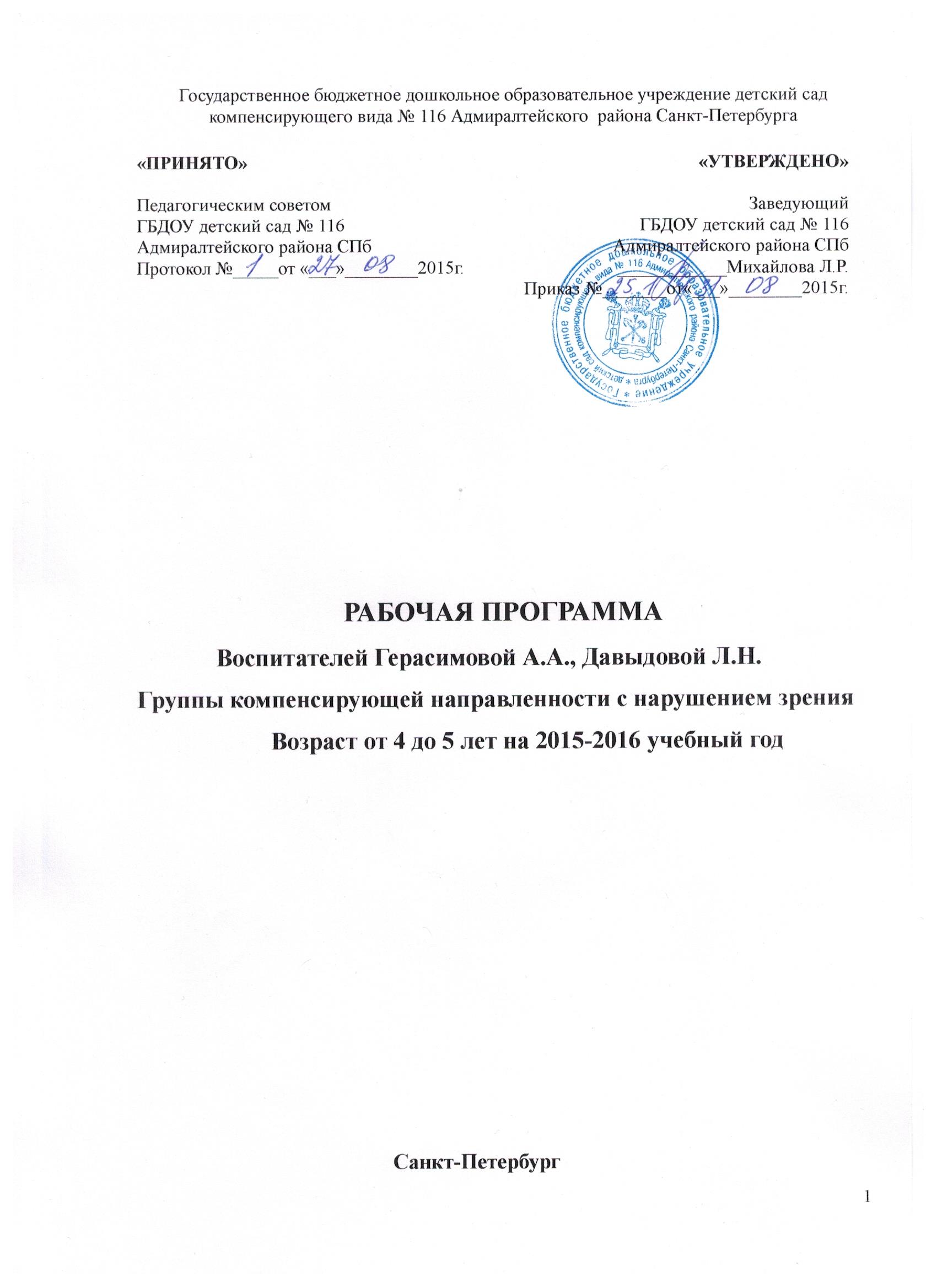 Содержание                                                      1. Целевой раздел:                                                                                         стр.31.1.Пояснительная   записка                                                                                                                                  стр.31.1.1    Цели и задачи деятельности по  реализации основной  общеобразовательной          программы                                                                                                                                                  стр.51.1.2.   Психолого-возрастные и индивидуальные особенности воспитанников          стр.71.1.3   Планируемые результаты освоения детьми основной общеобразовательной     программы. Система мониторинга достижения детьми планируемых результатов  освоения  Программы                                                                                                                                    Мониторинг                                                                                                                                               стр.142. Содержательный раздел:                                                                  стр.162.1Содержание образовательной работы по видам деятельности детей с учётом используемых примерных основных образовательных программ дошкольного образования и методических пособий, обеспечивающих реализацию данного содержания                                                                                                                                                          стр.16  Образовательная область «Социально-коммуникативное развитие»              стр.16 Образовательная область «Познавательное развитие»                                            стр.19 Образовательная область «Речевое развитие»                                                                стр.23 Образовательная область «Художественно-эстетическое развитие»             стр.25    Образовательная область «Физическое развитие»                                                       стр.31    Перспективное планирование образовательной деятельности в ср. группе              стр.37  Способы и направления поддержки детской инициативы.  Особенности взаимодействия педагогического коллектива с семьями    воспитанников.                                                                                                                                       стр.55                                       3. Организационный раздел:                                   стр.65                                                         3.1. Оформление предметно – развивающей среды                                                                        стр.653.2. Материально- техническое обеспечение                                                                                    стр.68  3.3.Режим дня                                                                                                                             стр.74  3.4.Комплексно-тематическое планирование на 2015-2016 уч.год                                   Стр.75 4. Приложения                                                                                              стр761.Режим двигательной активности                                                                                                 стр76  2.Организация совместной образовательной деятельности педагогов с детьми       средней группы                                                                                                                                     стр.77   3 Листы мониторинга по областям                                                                                                                                стр.78                                                                                                                           4.Список литературы.                                                                                                               стр.841. Целевой раздел:1.1.Пояснительная   запискаВ нашем дошкольном учреждении реализуются:Основная образовательная программа дошкольного образования, адаптированная для обучающихся с ограниченными возможностями здоровья (слабовидящих, с амблиопией и косоглазием), присмотр и уход за детьми. коррекционная программа дошкольного образования: «Программа развития зрительного восприятия у детей с нарушением зрения» под ред. Фомичевой Л.В.«Программа воспитания и обучения детей с фонетико-фонематическим недоразвитием речи» Т.Б. Филичева, Г.В. Чиркина; дополнительные программы:«Основы безопасности детей дошкольного возраста». Авторы: Н.Н. Авдеева,  О.Л. Князева, Р.Б. Стеркина. «Тропинка к своему Я» Хухлаева О.Л.программа музыкального воспитания детей дошкольного возраста«Ладушки» Каплунова И., Новоскольцева И.
программа «Юный эколог» Николаева С.Н.Проекты примерных основных образовательных программ дошкольного образования: http://www.firo.ru/?page_id=11684В ГБДОУ используются вариативные эффективные технологии: элементы ТРИЗ, оригами, игры Никитина, Венгера, Дьенеша, применяются технологии проектного обучения.
Инновации ГБДОУ: издание экологического альбома, детское рукотворчествоОбразовательные стандарты:Приказ Министерства образования и науки Российской Федерации (Минобрнауки России) от 17 октября 2013 г. N 1155 г. Москва "Об утверждении федерального государственного образовательного стандарта дошкольного образования"Иностранный язык:Преподавание ведется на русском языкеВзаимодействие с ВУЗами и другими организациями:РГПУ им.Герцена (кафедра коррекционной педагогики); Межрайонная Ценрализованная Библиотечная Система им.М.Ю.Лермонтова детская библиотека - филиал; Детский театр "На Неве"; ГОУ СОШ № 232 Адмиралтейского района; ООО "Интерлизинг", ИМЦ Адмиралтейского районаРабочая программа для детей в возрасте от 4 до 5 лет (далее -  Программа) разработана с учетом Основной образовательной программы дошкольного образования для обучающихся с ограниченными возможностями здоровья (слабовидящие, с амблиопией, косоглазием) ГБДОУ детского сада № 116 Адмиралтейского района СПб, примерной основной образовательной программой, а так же на основе следующих нормативно-правовых документов:             - Федеральному закону от 29.12.12 № 273-Ф3 «Об образовании в Российской Федерации» (далее – Закон №273-Ф3) педагогический работник (в данном случае воспитатель) – это физическое лицо, которое состоит в трудовых, служебных отношениях с организацией, осуществляющей образовательную деятельность, и выполняет обязанности по обучению, воспитанию обучающихся и (или)организации образовательной деятельности.На основании ст.48 Закона №273-Ф3 педагогические работники обязаны осуществлять свою педагогическую деятельность на высоком профессиональном уровне, обеспечивать в полном объеме реализацию преподаваемых учебных предметов, курса, дисциплины (модуля) в соответствии с утвержденной рабочей программой.Законом №273-Ф3 устанавливается значение рабочей программы в системе образования, которая входит в понятие»образовательная программа как составная часть комплекса основных характеристик образования, а также в понятие «примерная основная образовательная программа» как структурная единица учебно-методической документации. Таким образом, очевидна  необходимость разработки педагогом ДОО данного документа.Данная рабочая программа одобрена решением федерального учебно-методического объединения по общему образованию протокол от 19 мая 2015г. № 2/15 и ряда парциальных программ, методик и технологий, с учетом образовательной программы ДОУ -  в соответствии с требованиями к ее структуре, предъявляемыми Федеральным государственным образовательным стандартом дошкольного образования, утвержденным приказом Минобрнауки России от 17.10.2013 № 1155 (далее – ФГОС дошкольного образования). Программа определяет содержание и организацию образовательного процесса   средней группы ГБДОУ детский сад №116 Адмиралтейского района СПб. Программа сформирована  для полноценного проживания ребенком дошкольного детства, формирование основ базовой культуры личности, всестороннее развитие психических и физических качеств в соответствии с возрастными и индивидуальными особенностями, подготовка к жизни в современном обществе, формирование предпосылок к учебной деятельности, обеспечение безопасности жизнедеятельности дошкольника.   Постановление Главного государственного санитарного врача Российской Федерации от 15 мая 2013 г. № 26 г. Москва от «Об утверждении СанПиН   2.4.1.3049-«Санитарно- эпидемиологические требования к устройству, содержанию и организации режима работы дошкольных образовательных организаций» (Зарегистрировано в Минюсте России 29 мая 2013 г. № 28564);       Постановление Правительства Российской Федерации от 5 августа 2013 г. № 662 «Об осуществлении мониторинга системы образования»       Приказ Министерства образования и науки РФ от 30 августа 2013 г. № 1014 «Об утверждении Порядка организации и осуществления образовательной деятельности по основным общеобразовательным программам - образовательным программам дошкольного образования» (Зарегистрировано в Минюсте России 26.09.2013 № 30038)                         Актуальность разработки данной программы.В  системе дошкольного образования наметились существенные изменения стратегии и тактики образовательной  деятельности, направленные на формирование гибкой, многофункциональной системы, обеспечивающей конституционное право каждого гражданина России на общедоступное и бесплатное дошкольное образование.Кроме этого, современная образовательная политика требует исполнения международных стандартов, требующих построения  образовательного процесса на основе удовлетворения   интересов детей,  с учетом  их возможностей  и социальной ситуации  развития.Разработанные с этой целью ФГОС поставили перед педагогами новые задачи, такие как: обеспечение доступности и вариативности образовательных  услуг, расширение содержания образования с учетом индивидуальных особенностей воспитанников, запросов и интересов всех  участников педагогического взаимодействия, и в первую очередь, детей и их родителей, как основы для повышения социального качества дошкольного образования (см. Приказ    Минобрнауки   России  «О разработке федерального государственного стандарта дошкольного образования»   от 30 января ., Решение  Совета министерства образования и науки РФ по федеральным государственным образовательным стандартам  от 28 августа 2013 года об утверждении ФГОС дошкольного образования, Приказ Минюста от 15.11.2013 г.  «Об утверждении ФГОС ДО»).Данные ориентиры и требования  ФГОС ДО позволяют рассматривать процесс  дошкольного образования не только как средство развития и воспитания  ребенка, но также как условие повышения общего функционального ресурса родителей, многие их которых не отличаются  достаточным уровнем знаний в области воспитания и развития ребенка.В образовательной ситуации в России и в регионе  сегодня существенно меняются приоритеты, на основе которых собственно проектируется вариативный процесс воспитания и обучения ребенка дошкольного  возраста. Внимание обращено на те формы, методы и средства образования, которые в наибольшей степени учитывают особенности психической и социальной деятельности ребенка.Устав ГБДОУ детского сада №116 7 сентября 2015 (утвержден).Программа определяет содержание и организацию образовательного процесса в группе среднего возраста № 2 и направлена на охрану и укрепление физического и психического здоровья детей, в том числе их эмоционального благополучия, развитие физических, интеллектуальных и личностных качеств, создание благоприятных условий развития детей в соответствии с их возрастными и индивидуальными особенностями.1.1.1    Цели и задачи деятельности по  реализации основной                       общеобразовательной   программы Цель программы: планирование, организация и управление воспитательным процессом в средней группе.Основные задачи программы:• обеспечение ребенку возможности радостно и содержательно прожить дошкольные годы;• обеспечение охраны и укрепление его здоровья (как физического, так и психического);• всестороннее и своевременное психическое развитие;•формирование активного и бережно-уважительного отношения к окружающему миру;• приобщение к основным сферам человеческой культуры (труду, знаниям, искусству, морали).Основные принципы построения и реализации рабочей образовательной программы:соответствовать принципу развивающего образования, целью которого является развитие ребенка;сочетать принципы научной обоснованности и практической применимости (содержание программы должно соответствовать основным положениям возрастной психологии и дошкольной педагогики, при этом иметь возможность реализации в массовой практике дошкольного образования);соответствовать критериям полноты, необходимости и достаточности (позволять решать поставленные цели и задачи только на необходимом и достаточном материале, максимально приближаться к разумному "минимуму");строиться с учетом принципа интеграции образовательных областей в соответствии с возрастными возможностями и особенностями воспитанников, спецификой и возможностями образовательных областей;основываться на комплексно-тематическом принципе построения образовательного процесса;предусматривать решение программных образовательных задач в совместной деятельности взрослого и детей и самостоятельной деятельности детей не только в рамках непосредственно образовательной деятельности, но и при проведении режимных моментов в соответствии со спецификой дошкольного образования;предполагать построение образовательного процесса на адекватных возрасту формах работы с детьми. Основной формой работы с детьми дошкольного возраста и ведущим видом деятельности для них является игра.строиться с учетом принципа интеграции образовательных областей в соответствии с возрастными возможностями и особенностями воспитанников, спецификой и возможностями образовательных областей;предусматривать решение программных образовательных задач в совместной деятельности взрослого и детей и самостоятельной деятельности детей не только в рамках непосредственно образовательной деятельности, но и при проведении режимных моментов в соответствии со спецификой дошкольного образования.Предполагать построение образовательного процесса на адекватных возрасту формах работы с детьми. Основной формой работы с детьми дошкольного возраста и ведущим видом деятельности для них является игра.Формы работы с детьми:-непосредственно образовательная деятельность;-совместная деятельность в ходе режимных моментов (деятельность педагога с детьми, включающие совместные игры, творческие, спортивные и др. мероприятия)-самостоятельная деятельность дошкольников (создание условий для игровой, художественно-эстетической и физкультурной деятельности по интересам и желанию детей).1.1.2.   Психолого-возрастные и индивидуальные особенности воспитанников  организации, осуществляющих образовательную деятельностьИгра. Игра по-прежнему, ведущая деятельность дошкольника. В среднем дошкольном возрасте игры становятся совместными, в них включается все больше детей, появляются ролевые взаимодействия. Игра усложняется по содержанию, количеству ролей и ролевых диалогов. Игровые действия начинают выполняться не ради самих игр, а ради смысла игры. Происходит разделение игровых и реальных взаимодействий детей. Дети уверенно действуют в соответствии со своей ролью. Детские ролевые игры имеют различные темы, с которыми ребенок знаком по собственному жизненному опыту. В центре внимания ребенка оказываются отношения людей, связанные с конкретными предметными действиями, благодаря которым дети усваивают человеческие взаимоотношения. Преобладает однополое игровое общение. Девочки предпочитают игры на семейно-бытовые сюжеты, игры в «принцесс». Мальчики интересны игры в «военных, строителей, моряков». Многие предметы в игре заменяются условными, возникает символическая игра. Например, простой кубик может представлять различные предметы, в зависимости от тематики игры. Действия в игре становятся свернутыми, короткими, уходят повторы, одно действие сменяется другим. Особая роль в игре отводится точному соблюдению правил, здесь впервые появляется лидерство. Сюжетно-ролевые игры. Продолжать работу по развитию и обогащению сюжетов игр; используя косвенные методы руководства, подводить детей к самостоятельному созданию игровых замыслов.В совместных с воспитателем играх, содержащих 2–3 роли, совершенствовать умение детей объединяться в игре, распределять роли (мать, отец, дети), выполнять игровые действия, поступать в соответствии с правилами и общим игровым замыслом.Учить подбирать предметы и атрибуты для игры.Развивать умение использовать в сюжетно-ролевой игре постройки из строительного материала. Побуждать детей создавать постройки разной конструктивной сложности (например, гараж для нескольких автомашин, дом в 2–3 этажа, широкий мост для проезда автомобилей или поездов, идущих в двух направлениях, и др.).Учить детей договариваться о том, что они будут строить, распределять между собой материал, согласовывать действия и совместными усилиями достигать результата.Воспитывать дружеские взаимоотношения между детьми, развивать умение считаться с интересами товарищей.Расширять область самостоятельных действий детей в выборе роли, разработке и осуществлении замысла, использовании атрибутов; развивать социальные отношения играющих за счет осмысления профессиональной деятельности взрослых.Подвижные игры. Продолжать развивать двигательную активность; ловкость, быстроту, пространственную ориентировку.Воспитывать самостоятельность детей в организации знакомых игр с небольшой группой сверстников.Приучать к самостоятельному выполнению правил.Развивать творческие способности детей в играх (придумывание вариантов игр, комбинирование движений).Театрализованные игры. Продолжать развивать и поддерживать интерес детей к театрализованной игре путем приобретения более сложных игровых умений и навыков (способность воспринимать художественный образ, следить за развитием и взаимодействием персонажей).Проводить этюды для развития необходимых психических качеств (восприятия, воображения, внимания, мышления), исполнительских навыков (ролевого воплощения, умения действовать в воображаемом плане) и ощущений (мышечных, чувственных), используя музыкальные, словесные, зрительные образы.Учить детей разыгрывать несложные представления по знакомым литературным произведениям; использовать для воплощения образа известные выразительные средства (интонацию, мимику, жест).Побуждать детей к проявлению инициативы и самостоятельности в выборе роли, сюжета, средств перевоплощения; предоставлять возможность для экспериментирования при создании одного и того же образа.Учить чувствовать и понимать эмоциональное состояние героя, вступать в ролевое взаимодействие с другими персонажами.Способствовать разностороннему развитию детей в театрализованной деятельности путем прослеживания количества и характера исполняемых каждым ребенком ролей.Содействовать дальнейшему развитию режиссёрской игры, предоставляя место, игровые материалы и возможность объединения нескольких детей в длительной игре.Приучать использовать в театрализованных играх образные игрушки и бибабо, самостоятельно вылепленные фигурки из глины, пластмассы, пластилина, игрушки из киндер-сюрпризов.Продолжать использовать возможности педагогического театра (взрослых) для накопления эмоционально-чувственного опыта, понимания детьми комплекса выразительных средств, применяемых в спектакле.Дидактические игры. Учить играть в дидактические игры, направленные на закрепление представлений о свойствах предметов, совершенствуя умение сравнивать предметы по внешним признакам, группировать, составлять целое из частей (кубики, мозаика, пазлы).Совершенствовать тактильные, слуховые, вкусовые ощущения («Определи на ощупь (по вкусу, по звучанию)»). Развивать наблюдательность и внимание («Что изменилось», «У кого колечко»).Поощрять стремление освоить правила простейших настольно-печатных игр («Домино», «Лото»).Символической формой игровой индивидуальной деятельности дошкольников является изобразительная деятельность. В рисование постепенно все более активно включаются представления и мышление. От изображения того, что он видит, ребенок постепенно переходит к изображению того, что помнит, знает и придумывает сам. Рисунок становится предметным и детализированным. Графическое изображение человека характеризуется наличием туловища, глаз, рта, носа, волос, иногда одежды и ее деталей. Совершенствуется техническая сторона изобразительной деятельности. Дети могут рисовать основные фигуры, вырезать ножницами, наклеивать изображенияТакже появляются игры – соревнования, в которых наиболее привлекательным моментом для детей становится выигрыш или успех. В таких играх формируется и закрепляется мотивация достижения успеха. Двигательная сфера ребенка характеризуется позитивными изменениями мелкой и крупной моторики. Развиваются ловкость, координация движений. Дети в этом возрасте лучше, чем младшие дошкольники, удерживают равновесие, перешагивают через небольшие преграды. Усложняются игры с мячом. Восприятие .Дети оказываются способными назвать форму, на которую похож тот или иной предмет. Они могут вычленять в сложных объектах простые формы и из простых форм воссоздавать сложные объекты. Дети способны упорядочить группы предметов по сенсорному признаку — величине, цвету; выделить такие параметры, как высота, длина и ширина. Разбирают и складывают трехсоставную и четырехсоставную матрешку, пирамидку, складывают разрезную картинку из 2 и 3 частей путем зрительного соотнесения. Совершенствуется ориентация в пространстве. Память. Возрастает объем памяти. Дети запоминают 5-6 предметов или картинок. Начинает складываться произвольное запоминание: дети способны принять задачу на запоминание, помнят поручения взрослых, могут выучить небольшое стихотворение. Мышление. В среднем дошкольном возрасте наиболее характерно для ребенка формой мышления является наглядно-образное, которое определяет качественно новую ступень в его развитии. В этом возрасте ребенок уже может решать задачи не только в процессе практических действий с предметами, но и в уме, опираясь на свои образные представления о предметах. Наглядно-образное мышление в дошкольном детстве является основным и к старшему дошкольному возрасту становится более обобщенным. Дети могут понимать сложные схематические изображения, представлять на их основе реальную ситуацию и даже самостоятельно создавать такие изображения. На основе образного мышления в дошкольном возрасте начинает формироваться словесно-логическое мышление, которое дает возможность ребенку решать задачи, усваивать более сложные элементарные научные знания. Развивается предвосхищение. На основе пространственного расположения объектов дети могут сказать, что произойдет в результате их взаимодействия. Однако при этом им трудно встать на позицию другого наблюдателя и во внутреннем плане совершить мысленное преобразование образа. Для детей этого возраста особенно характерны известные феномены Ж. Пиаже: сохранение количества, объема и величины. Например, если ребенку предъявить три черных кружка из бумаги и семь белых кружков из бумаги и спросить: «Каких кружков больше — черных или белых? », большинство ответят, что белых больше. Но если спросить: «Каких больше — белых или бумажных? », ответ будет таким же — больше белых. Продолжает развиваться воображение. Формируются такие его особенности, как оригинальность и произвольность. Примечательной особенностью детей является фантазирование. Яркость фантазий расширяет рамки умственных возможностей детей. Дети могут самостоятельно придумать небольшую сказку на заданную тему. К 4 - 5 годам в процесс воображения включается планирование. Ребенок планирует один шаг своих действий, выполняет его, видит результат, а затем планирует следующий шаг. Можно сказать, что изменяется системное место воображения в общей структуре сознания ребенка. Ребенок дошкольного возраста становится способен действовать в плане общих представлений. Внимание. Увеличивается устойчивость внимания. Ребенку оказывается доступной сосредоточенная. интересная деятельность в течение 15-20 минут. Он способен удерживать в памяти при выполнении каких-либо действий несложное условие. Речь. Речь становится предметом активности детей, улучшается произношение звуков и дикция. Словарь детей увеличивается до 2000 слов и более. В разговоре ребенок начинает пользоваться сложными фразами и предложениями. Они удачно имитируют голоса животных, интонационно выделяют речь тех или иных персонажей. Используют обобщенные слова, называют животных и их детенышей, профессии людей, части предметов. Пересказывают знакомые сказки с помощью взрослых. Интерес вызывают ритмическая структура речи, рифмы. Развивается грамматическая сторона речи. Дети занимаются словотворчеством на основе грамматических правил. Речь детей при взаимодействии друг с другом носит ситуативный характер, а при общении со взрослым становится внеситуативной. Взрослый теперь представляет интерес в первую очередь как источник увлекательной и компетентной информации. Общение со взрослыми и сверстниками. Изменяется содержание общения ребенка и взрослого. Оно выходит за пределы конкретной ситуации, в которой оказывается ребенок. Ведущим становится познавательный мотив. Информация, которую ребенок получает в процессе общения, может быть сложной и трудной для понимания, но она вызывает интерес. Детей в возрасте 4-5 лет называют любознательными почемучками, они активно стремятся к познавательному, интеллектуальному общению. Нередко ребенок многократно обращается с одним и тем же вопросом к взрослому, чтобы докопаться до волнующей его темы. У детей этого возраста пробуждается интерес к правилам поведения, о чем говорят многочисленные жалобы воспитателю, о том, что кто-то делает что-то не правильно или не выполняет какое-то требование. На уровне познавательного общения дети испытывают острую потребность в уважительном отношении со стороны взрослого. Активно проявляется стремление к общению со сверстниками. Характерна избирательность в общении, которая выражается в предпочтении одних детей другим. Появляются постоянные партнеры по играм. Дети общаются по поводу игрушек, совместных игр, общих дел. В группах начинают выделяться лидеры. Появляются конкурентность, соревновательность, что оказывает влияние на развитие образа Я ребенка. Эмоциональная сфера. Идет активное развитие и созревание эмоциональной сферы: чувства становятся более глубокими, устойчивыми; прежнее радостное чувство от общения с окружающими перерастает в более сложное чувство симпатии и привязанности. Дети отличаются повышенной чувствительностью к словам, оценкам и отношению к ним взрослых. У детей формируется потребность в уважении со стороны взрослого, для них оказывается чрезвычайно важной его похвала. Они радуются похвале, но на неодобрение и замечание часто реагируют очень эмоционально: вспышками гнева, слезами, воспринимая замечания как личную обиду. Ранимость ребенка 4-5 лет- это не проявление индивидуальности, а особенность возраста. На пятом году жизни дети проявляют интерес к вопросам пола, начинается осознание своей половой принадлежности. Детские страхи. В возрасте 4-5 лет многие дети боятся сказочных персонажей (Бабу Ягу, Кощея, воображаемых чудовищ). Это возрастные страхи и носят временный характер. Основные достижения возраста связаны с развитием игровой деятельности; появлением ролевых и реальных взаимодействий; с развитием изобразительной деятельности; конструированием по замыслу, планированием; совершенствованием восприятия, развитием образного мышления и воображения. Развитием памяти, внимания, речи, познавательной мотивации, совершенствования восприятия; формированием потребности в уважении со стороны взрослого, ранимости, соревновательности со сверстниками, дальнейшим развитием образа Я ребенка, его детализацией.                                Общая характеристика группы            СОЦИАЛЬНО – ПЕДАГОГИЧЕСКИЙ ПАСПОРТ                                                   Средней группы «Подсолнушки»сентябрь, 2015г.Воспитатели: _Герасимова А.А.    ДавыдоваЛ.Н...В нашей группе 15 детей. Из них 9 девочек и 6 мальчиков. Группа называется «Подсолнушки». Детям исполнилось четыре года. Все дети, находящиеся в группе владеют навыками самообслуживания. Дети любознательны, проявляют познавательную активность. Владеют в соответствии с возрастом основными движениями.  Возросли их физические возможности: движения  стали значительно более уверенными и разнообразными. Дошкольники испытывают острую потребность в движении. В случае неудовлетворения этой потребности, ограничения активной двигательной деятельности они быстро перевозбуждаются, становятся непослушными, капризными. Поэтому в средней группе особенно важно наладить разумный двигательный режим, насытить жизнь детей разнообразными подвижными играми, игровыми заданиями, танцевальными движениями под музыку, хороводными играми.Эмоционально окрашенная деятельность становится не только средством физического развития, но и способом психологической разгрузки детей среднего дошкольного возраста, которых отличает довольно высокая возбудимость. Увидев перевозбуждение ребенка, воспитатель, родитель, зная слабость тормозных процессов детей 4-5 лет, переключит его внимание на более спокойное занятие. Это поможет ребенку восстановить силы и успокоиться. На пятом году жизни активно проявляется стремление детей к общению со сверстниками. Если ребенок трех лет вполне удовлетворяется обществом кукол, то средний дошкольник нуждается в содержательных контактах со сверстниками. Дети общаются по поводу игрушек, совместных игр, общих дел. Их речевые контакты становятся более длительными и активными. Воспитатель использует это стремление для налаживания дружеских связей между детьми. Он объединяет детей в небольшие подгруппы на основе общих интересов, взаимных симпатий. Своим участием в играх воспитатель помогает детям понять, как можно договориться, подобрать нужные игрушки, создать игровую обстановку.Новые черты появляются в общении средних дошкольников с воспитателем. Как и дети младшей группы, они охотно сотрудничают со взрослыми в практических делах (совместные игры, трудовые поручения, уход за животными, растениями), но наряду с этим активно стремятся к познавательному, интеллектуальному общению со взрослыми. Это проявляется в многочисленных вопросах детей к воспитателю: «Почему?», «Зачем?», «Для чего?» Развивающееся мышление ребенка, способность устанавливать простейшие связи и отношения между объектами пробуждают интерес к окружающему миру. Нередко средний дошкольник многократно обращается к взрослому с одними и теми же вопросами, и от взрослого требуется большое терпение, чтобы снова и снова давать на них ответы.Серьезную ошибку совершает взрослый, если отмахивается от вопросов ребенка, не замечает их или отвечает с раздражением, торопливо, без охоты. Доброжелательное, заинтересованное отношение взрослого к детским вопросам и проблемам, готовность «на равных» обсуждать их с детьми помогает, с одной стороны, поддержать и направить детскую познавательную активность в нужное русло, с другой - укрепляет доверие дошкольников к взрослому. Это способствует появлению чувства уважения к старшим. Замечено, что дети, не получающие от взрослого ответов на волнующие их вопросы, начинают проявлять черты замкнутости, негативизма, упрямства, непослушания по отношению к старшим. Иными словами, нереализованная потребность общения со взрослым приводит к негативным проявлениям в поведении ребенка. Дошкольник пятого года жизни отличается высокой активностью. Это создает новые возможности для развития самостоятельности во всех сферах его жизни. Развитию самостоятельности в познании способствует освоение детьми системы разнообразных обследовательских действий, приемов простейшего анализа, сравнения. Воспитатель специально насыщает жизнь детей проблемными практическими и познавательными ситуациями, в которых детям необходимо самостоятельно применить освоенные приемы (определить, влажный или сухой песок, годится ли он для постройки; отобрать брусочки такой ширины, чтобы по ним проезжала машина, и пр.).У детей средней группы ярко проявляется интерес к игре. Игра продолжает оставаться основной формой организации их жизни. В средней группе, как и в младшей, воспитатель отдает предпочтение игровому построению всего образа жизни детей. В течение дня дети участвуют в разнообразных играх - сюжетно-ролевых, подвижных, имитационно-театрализованных, хороводных, музыкальных, познавательных и др. Часть из них организуется воспитателем и используется как средство решения определенных задач. Например, игры с готовым содержанием и правилами используются для развития внимания, речи, умения сравнивать, действовать по элементарному алгоритму. У детей средней группы наблюдается пробуждение интереса к правилам поведения. Именно к пяти годам начинаются многочисленные жалобы-заявления детей воспитателю о том, что кто-то делает что-то неправильно или кто-то не выполняет какое-то требование. Неопытный воспитатель иногда расценивает такие заявления ребенка как «ябедничество» и отрицательно к ним относится. Между тем «заявление» ребенка свидетельствует о том, что он осмыслил требование как необходимое и ему важно получить авторитетное подтверждение правильности своего мнения, а также услышать от воспитателя дополнительные разъяснения по поводу «границ» действия правила. Обсуждая с ребенком случившееся, мы помогаем ему утвердиться в правильном поведении. Дети среднего дошкольного возраста отличаются высокой эмоциональностью, ярко и непосредственно выражают свои чувства.Внимательное, заботливое отношение взрослого к детям, умение поддержать их познавательную активность и развить самостоятельность, организация разнообразной деятельности составляют основу правильного воспитания и полноценного развития детей. Более широкое использование речи как средства общения стимулирует расширение кругозора ребенка, открытию им новых граней окружающего мира. Теперь ребенка начинает интересовать не просто какое-либо явление само по себе, а причины и следствия его возникновения. Поэтому главным вопросом для ребенка 4-х лет становится вопрос «почему?».Ребенок развивается, становится более вынослив физически. Это стимулирует развитие выносливости психологической. Снижается утомляемость, фон настроения выравнивается, становится более стабильным, менее подверженным перепадам.        В этом возрасте сверстник становится более значим и интересен. Ребенок стремится к партнерству в играх, ему уже неинтересно играть «рядом». Начинают складываться предпочтения по половому признаку. Игровые объединения становятся более или менее устойчивыми.Активно развивающаяся потребность в новых знаниях, впечатлениях и ощущениях, проявляющаяся в любознательности и любопытстве ребенка, позволяет ему выходить за пределы непосредственно ощущаемого. Другими словами, ребенок с помощью словесного описания может представить то, что никогда не видел. Большим шагом вперед является развитие способности выстраивать умозаключения, что является свидетельством отрыва мышления от непосредственной ситуации.         Зависимость внимания от эмоциональной насыщенности и интереса к ним сохраняется. Но развивается устойчивость и возможность произвольного переключения.         Уменьшается чувствительность к физическому дискомфорту.Продолжает активно развиваться фантазирование, в процессе которых ребенок включает себя и своих близких в цепь самых невероятных событий. Грамотное использование взрослыми этих возможностей ребенка будет способствовать его нравственному и познавательному развитию. Необходимо обсуждать с ребенком его фантазии, включаться в них, предлагать повороты сюжетной линии, давать нравственные оценки поступкам героев.         Следует обратить внимание на то, что в возрасте 4-5-ти лет недостатки воспитания ребенка начинают постепенно укореняться и переходить в устойчивые негативные черты характера.              1.1.3   Планируемые результаты освоения детьми  основной                                         общеобразовательной Программы.● ребёнок проявляет инициативность и самостоятельность в разных видах деятельности – игре, общении, конструировании и др. Способен выбирать себе род занятий, участников совместной деятельности, обнаруживает способность к воплощению разнообразных замыслов; ● ребёнок уверен в своих силах, открыт внешнему миру, положительно относится к себе и к другим, обладает чувством собственного достоинства. Активно взаимодействует со сверстниками и взрослыми, участвует в совместных играх. Способен договариваться, учитывать интересы и чувства других, сопереживать неудачам и радоваться успехам других, стараться разрешать конфликты; ● ребёнок обладает развитым воображением, которое реализуется в разных видах деятельности. Способность ребёнка к фантазии, воображению, творчеству интенсивно развивается и проявляется в игре. Ребёнок владеет разными формами и видами игры. Умеет подчиняться разным правилам и социальным нормам, различать условную и реальную ситуации, в том числе игровую и учебную; ● творческие способности ребёнка также проявляются в рисовании, придумывании сказок, танцах, пении и т. п. Ребёнок может фантазировать вслух, играть звуками и словами. Хорошо понимает устную речь и может выражать свои мысли и желания; ● у ребёнка развита крупная и мелкая моторика. Он может контролировать свои движения и управлять ими, обладает развитой потребностью бегать, прыгать, мастерить поделки из различных материалов и т. п.; ● ребёнок способен к волевым усилиям в разных видах деятельности, преодолевать сиюминутные побуждения, доводить до конца начатое дело. Ребёнок может следовать социальным нормам поведения и правилам в разных видах деятельности, во взаимоотношениях со взрослыми и сверстниками, правилам безопасного поведения и личной гигиены; ● ребёнок проявляет любознательность, задаёт вопросы, касающиеся близких и далёких предметов и явлений, интересуется причинно-следственными связями (как? почему? зачем?), пытается самостоятельно придумывать объяснения явлениям природы и поступкам людей. Склонен наблюдать, экспериментировать. Обладает начальными знаниями о себе, о предметном, природном, социальном и культурном мире, в котором он живёт. Знаком с книжной культурой, с детской литературой, обладает элементарными представлениями из области живой природы, естествознания, математики, истории и т. п., у ребёнка складываются предпосылки грамотности. Ребёнок способен к принятию собственных решений, опираясь на свои знания и умения в различных сферах действительности.              Система мониторинга достижения детьми  планируемых                                      результатов освоения  Программы                                                     МониторингСпецифика дошкольного детства (гибкость, пластичность развития ребенка, высокий разброс вариантов его развития, его непосредственность и непроизвольность) не позволяет требовать от ребенка дошкольного возраста достижения конкретных образовательных результатов и обусловливает необходимость определения результатов освоения образовательной программы в виде целевых ориентиров.Целевые ориентиры дошкольного образования, представленные в ФГОС ДО, рассматриваются, как социально-нормативные возрастные характеристики возможных достижений ребенка. Это ориентир для педагогов и родителей, обозначающий направленность воспитательной деятельности взрослых.В соответствии с ФГОС  ДО, целевые ориентиры не подлежат непосредственной оценке, в том числе в виде педагогической диагностики (мониторинга), и не являются основанием для их формального сравнения с реальными достижениями детей. Они не  являются основой объективной оценки соответствия установленным требованиям образовательной деятельности и подготовки детей. Освоение Программы не сопровождается проведением промежуточных аттестаций воспитанников.Однако педагог в ходе своей работы должен выстраивать индивидуальную траекторию развития каждого ребенка. Для этого педагогу необходим инструментарий оценки своей работы, который позволит ему оптимальным образом выстраивать взаимодействие с детьми.Особенностью мониторинга детей, нашего детского сада, с ограниченными возможностями здоровья является необходимость постоянного изучения и оценки развития каждого воспитанника на основе информации, предоставляемой всеми специалистами ДОУ (воспитатель, педагог-психолог, учитель-логопед, тифлопедагог и др.). для заполнения. Такой подход позволит определить как системный подход к образованию данной категории детей, так и разработать при необходимости индивидуальный образовательный маршрут или индивидуально ориентированную программу.  Результаты мониторинга заносятся в таблицы, карты, дневники, индивидуальные карты развития ребенка.Периодичность мониторинга устанавливается образовательным учреждением (не реже двух раз в год) для каждой категории педагогических (медицинских) кадров и должна обеспечивать возможность оценки динамики достижений детей, сбалансированность методов, не приводить к переутомлению воспитанников и не нарушать ход образовательного процесса.Оформление результатов мониторинга определяем едиными показателями – баллы, для всего дошкольного образовательного учреждения. 	Обязательным требованием к построению системы мониторинга является использование только тех методов, применение которых позволяет получить необходимый объем информации в оптимальные сроки. В методиках, используемых в мониторинге, обязательно должны быть прописаны критерии оценивания, в соответствии с возрастными особенностями детей. Необходимыми требованиями к мониторинговому обследованию являются объективность, точность, полнота, систематизированность, (структурированность), оптимальность обобщения, оперативность (своевременность), доступность.	При проведении мониторинга могут использоваться как низкоформализованные методы: наблюдения, беседы, анализ продуктов детской деятельности, так и высокоформализованные методы: тест-игра, диагностические игровые задания,  аппаратурные тесты (у специалистов), проективные техники (интерпретация картинки, окончания произведения, завершение предложения), современные компьютерные методики (ПАКФ - 2, БОСС-технологии и др.) Результаты мониторинга важны не только для оценки сформированности интегративных качеств ребенка, но они позволят оценить деятельность образовательного учреждения и педагогов в частности  в работе с данной категорией детей. При аттестации педагог указывает стабильные результаты или динамику в коррекции развития ребенка в аналитической справке, которая составляется на основе мониторинговых исследований. При оценке качества образования дошкольным образовательным учреждением показатели освоения основной образовательной программы дошкольного образования является одним из основных критериев.Система мониторинга обеспечивает информацию о качестве и динамике образования и развития ребенка, позволяет педагогам и специалистам оценить возможности каждого воспитанника и свою собственную профессиональную деятельность, уровень своей компетенции, а также является ориентиром для дальнейшей работы с каждым воспитанником и его родителями.  (Таблицы мониторинга см. в приложении.)                       2. Содержательный разделСодержание образовательной работы по видам деятельности детей с учётом используемых примерных основных образовательных программ дошкольного образования и методических пособий, обеспечивающих реализацию данного содержания………………………..  Образовательная область «Социально-коммуникативное развитие»Социализация, развитие общения, нравственное воспитание.Способствовать формированию личностного отношения ребенка к соблюдению (и нарушению) моральных норм: взаимопомощи, сочувствия обиженному и несогласия с действиями обидчика; одобрения действий того, кто поступил справедливо, уступил по просьбе сверстника (разделил кубики поровну).Продолжать работу по формированию доброжелательных взаимоотношений между детьми (рассказывать о том, чем хорош каждый воспитанник, помогать каждому ребенку как можно чаще убеждаться в том, что он хороший, что его любят и пр.).Учить коллективным играм, правилам добрых взаимоотношений.Воспитывать скромность, отзывчивость, желание быть справедливым, сильным и смелым; учить испытывать чувство стыда за неблаговидный поступок.Напоминать детям о необходимости здороваться, прощаться, называть работников дошкольного учреждения по имени и отчеству, не вмешиваться в разговор взрослых, вежливо выражать свою просьбу, благодарить за оказанную услугу.Ребенок в семье и сообществе, патриотическое воспитание.Образ Я. Формировать представления о росте и развитии ребенка, его прошлом, настоящем и будущем («я был маленьким, я расту, я буду взрослым»). Формировать первичные представления детей об их правах (на игру, доброжелательное отношение, новые знания и др.) и обязанностях в группе детского сада, дома, на улице, на природе (самостоятельно кушать, одеваться, убирать игрушки и др.). Формировать у каждого ребенка уверенность в том, что он хороший, что его любят.Формировать первичные гендерные представления (мальчики сильные, смелые; девочки нежные, женственные).Семья. Углублять представления детей о семье, ее членах. Дать первоначальные представления о родственных отношениях (сын, мама, папа, дочь и т. д.).Интересоваться тем, какие обязанности по дому есть у ребенка (убирать игрушки, помогать накрывать на стол и т. п.).Детский сад. Продолжать знакомить детей с детским садом и его сотрудниками. Совершенствовать умение свободно ориентироваться в помещениях детского сада. Закреплять навыки бережного отношения к вещам, учить использовать их по назначению, ставить на место.Знакомить с традициями детского сада. Закреплять представления ребенка о себе как о члене коллектива, развивать чувство общности с другими детьми. Формировать умение замечать изменения в оформлении группы и зала, участка детского сада (как красиво смотрятся яркие, нарядные игрушки, рисунки детей и т. п.). Привлекать к обсуждению и посильному участию в оформлении группы, к созданию ее символики и традиций.Родная страна. Продолжать воспитывать любовь к родному краю; рассказывать детям о самых красивых местах родного города (поселка), его достопримечательностях.Дать детям доступные их пониманию представления о государственных праздниках.Рассказывать о Российской армии, о воинах, которые охраняют нашу Родину (пограничники, моряки, летчики).Самообслуживание, самостоятельность, трудовое воспитание.Культурно-гигиенические навыки. Продолжать воспитывать у детей опрятность, привычку следить за своим внешним видом.Воспитывать привычку самостоятельно умываться, мыть руки с мылом перед едой, по мере загрязнения, после пользования туалетом.Закреплять умение пользоваться расческой, носовым платком; при кашле и чихании отворачиваться, прикрывать рот и нос носовым платком.Совершенствовать навыки аккуратного приема пищи: умение брать пищу понемногу, хорошо пережёвывать, есть бесшумно, правильно пользоваться столовыми приборами (ложка, вилка), салфеткой.Самообслуживание. Совершенствовать умение самостоятельно одеваться, раздеваться.    Приучать аккуратно складывать и вешать одежду, с помощью взрослого приводить ее в порядок (чистить, просушивать).Воспитывать стремление быть аккуратным, опрятным.Приучать самостоятельно готовить свое рабочее место и убирать его после окончания занятий рисованием, лепкой, аппликацией (мыть баночки, кисти, протирать стол и т. д.)Общественно-полезный труд. Воспитывать у детей положительное отношение к труду, желание трудиться. Формировать ответственное отношение к порученному заданию (умение и желание доводить дело до конца, стремление сделать его хорошо).Воспитывать умение выполнять индивидуальные и коллективные поручения, понимать значение результатов своего труда для других; формировать умение договариваться с помощью воспитателя о распределении коллективной работы, заботиться о своевременном завершении совместного задания.Поощрять инициативу в оказании помощи товарищам, взрослым.Приучать детей самостоятельно поддерживать порядок в групповой комнате и на участке детского сада: убирать на место строительный материал, игрушки; помогать воспитателю подклеивать книги, коробки.Учить детей самостоятельно выполнять обязанности дежурных по столовой: аккуратно расставлять хлебницы, чашки с блюдцами, глубокие тарелки, ставить салфетницы, раскладывать столовые приборы (ложки, вилки).Труд в природе. Поощрять желание детей ухаживать за растениями и животными; поливать растения, кормить рыб, мыть поилки, наливать них воду, класть корм в кормушки (при участии воспитателя).В весенний, летний и осенний периоды привлекать детей к посильной работе в цветнике (посев семян, полив); в зимний период — к расчистке снега.Приобщать детей к подкормке зимующих птиц.Формировать стремление помогать воспитателю приводить в порядок используемое в трудовой деятельности оборудование (очищать, просушивать, относить в отведенное место).Уважение к труду взрослых. Знакомить детей с профессиями близких людей, подчеркивая значимость их труда. Формировать интерес к профессиям родителей.Формирование основ безопасности.Безопасное поведение в природе. Продолжать знакомить с многообразием животного и растительного мира, с явлениями неживой природы.Формировать элементарные представления о способах взаимодействия с животными и растениями, о правилах поведения в природе.Формировать понятия: «съедобное», «несъедобное», «лекарственные растения».Знакомить с опасными насекомыми и ядовитыми растениями.Безопасность на дорогах. Развивать наблюдательность, умение ориентироваться в помещении и на участке детского сада, в ближайшей местности.Продолжать знакомить с понятиями «улица», «дорога», «перекресток», «остановка общественного транспорта» и элементарными правилами поведения на улице. Подводить детей к осознанию необходимости соблюдать правила дорожного движения.Уточнять знания детей о назначении светофора и работе полицейского.Знакомить с различными видами городского транспорта, особенностями их внешнего вида и назначения («Скорая помощь», «Пожарная», машина МЧС, «Полиция», трамвай, троллейбус, автобус).Знакомить со знаками дорожного движения «Пешеходный переход», «Остановка общественного транспорта».Формировать навыки культурного поведения в общественном транспорте.Безопасность собственной жизнедеятельности. Знакомить с правилами безопасного поведения во время игр. Рассказывать о ситуациях, опасных для жизни и здоровья.Знакомить с назначением, работой и правилами пользования бытовыми электроприборами (пылесос, электрочайник, утюг и др.).Закреплять умение пользоваться столовыми приборами (вилка, нож), ножницами.Знакомить с правилами езды на велосипеде.Знакомить с правилами поведения с незнакомыми людьми.Рассказывать детям о работе пожарных, причинах возникновения пожаров и правилах поведения при пожаре.Образовательная область «Познавательное развитие»Развитие познавательно-исследовательской деятельностиПервичные представления об объектах окружающего мира. Создавать условия для расширения представлений детей об окружающем мире, развивать наблюдательность и любознательность.Учить выделять отдельные части и характерные признаки предметов (цвет, форма, величина), продолжать развивать умение сравнивать и группировать их по этим признакам. Формировать обобщенные представления о предметах и явлениях, умение устанавливать простейшие связи между ними.Поощрять попытки детей самостоятельно обследовать предметы, используя знакомые и новые способы; сравнивать, группировать и классифицировать предметы по цвету, форме и величине.Продолжать знакомить детей с признаками предметов, учить определять их цвет, форму, величину, вес. Рассказывать о материалах, из которых сделаны предметы, об их свойствах и качествах. Объяснять целесообразность изготовления предмета из определенного материала (корпус машин — из металла, шины — из резины и т. п.).Помогать детям устанавливать связь между назначением и строением, назначением и материалом предметов.Сенсорное развитие. Продолжать работу по сенсорному развитию в разных видах деятельности. Обогащать сенсорный опыт, знакомя детей с широким кругом предметов и объектов, с новыми способами их обследования.Закреплять полученные ранее навыки обследования предметов и объектов.Совершенствовать восприятие детей путем активного использования всех органов чувств (осязание, зрение, слух, вкус, обоняние). Обогащать чувственный опыт и умение фиксировать полученные впечатления в речи.Продолжать знакомить с геометрическими фигурами (круг, треугольник, квадрат, прямоугольник, овал), с цветами (красный, синий, зеленый, желтый, оранжевый, фиолетовый, белый, серый).Развивать осязание. Знакомить с различными материалами на ощупь, путем прикосновения, поглаживания (характеризуя ощущения: гладкое, холодное, пушистое, жесткое, колючее и др.).Формировать образные представления на основе развития образного восприятия в процессе различных видов деятельности.Развивать умение использовать эталоны как общепринятые свойства и качества предметов (цвет, форма, размер, вес и т. п.); подбирать предметы по 1–2 качествам (цвет, размер, материал и т. п.).Проектная деятельность. Развивать первичные навыки в проектно- исследовательской деятельности, оказывать помощь в оформлении ее результатов и создании условий для их презентации сверстникам. Привлекать родителей к участию в исследовательской деятельности детей.Дидактические игры. Учить детей играм, направленным на закрепление представлений о свойствах предметов, совершенствуя умение сравнивать предметы по внешним признакам, группировать; составлять целое из частей (кубики, мозаика, пазлы).Совершенствовать тактильные, слуховые, вкусовые ощущения детей («Определи на ощупь (по вкусу, по звучанию)»). Развивать наблюдательность и внимание («Что изменилось?», «У кого колечко?»).Помогать детям осваивать правила простейших настольно-печатных игр («Домино», «Лото»).Приобщение к социокультурным ценностям.Создавать условия для расширения представлений детей об окружающем мире.Расширять знания детей об общественном транспорте (автобус, поезд, самолет, теплоход).Расширять представления о правилах поведения в общественных местах.Формировать первичные представления о школе.Продолжать знакомить с культурными явлениями (театром, цирком, зоопарком, вернисажем), их атрибутами, людьми, работающими в них, правилами поведения.Дать элементарные представления о жизни и особенностях труда в городе и в сельской местности с опорой на опыт детей. Продолжать знакомить с различными профессиями (шофер, почтальон, продавец, врач и т. д.); расширять и обогащать представления о трудовых действиях, орудиях труда, результатах труда.Формировать элементарные представления об изменении видов человеческого труда и быта на примере истории игрушки и предметов обихода.   Познакомить детей с деньгами, возможностями их использования.Формирование элементарных математических представленийКоличество и счёт. Дать детям представление о том, что множество («много») может состоять из разных по качеству элементов: предметов разного цвета, размера, формы; учить сравнивать части множества, определяя их равенство или неравенство на основе составления пар предметов (не прибегая к счету).       Вводить в речь детей выражения: «Здесь много кружков, одни — красного цвета, а другие — синего; красных кружков больше, чем синих, а синих меньше, чем красных» или «красных и синих кружков поровну».Учить считать до 5 (на основе наглядности), пользуясь правильными приемами счета: называть числительные по порядку; соотносить каждое числительное только с одним предметом пересчитываемой группы; относить последнее числительное ко всем пересчитанным предметам, например: «Один, два, три — всего три кружка». Сравнивать две группы предметов, именуемые числами 1–2, 2–2, 2–3, 3–3, 3–4, 4–4, 4–5, 5–5.Формировать представления о порядковом счете, учить правильно пользоваться количественными и порядковыми числительными, отвечать на вопросы «Сколько?», «Который по счету?», «На котором месте?».Формировать представление о равенстве и неравенстве групп на основе счета: «Здесь один, два зайчика, а здесь одна, две, три елочки. Елочек больше, чем зайчиков; 3 больше, чем 2, а 2 меньше, чем 3».Учить уравнивать неравные группы двумя способами, добавляя к меньшей группе один (недостающий) предмет или убирая из большей группы один (лишний) предмет («К 2 зайчикам добавили 1 зайчика, стало 3 зайчика и елочек тоже 3. Елочек и зайчиков поровну — 3 и 3» или: «Елочек больше (3), а зайчиков меньше (2). Убрали 1 елочку, их стало тоже 2. Елочек и зайчиков стало поровну: 2 и 2»).Отсчитывать предметы из большего количества; выкладывать, приносить определенное количество предметов в соответствии с образцом или заданным числом в пределах 5 (отсчитай 4 петушка, принеси 3 зайчика).На основе счета устанавливать равенство (неравенство) групп предметов в ситуациях, когда предметы в группах расположены на разном расстоянии друг от друга, когда они отличаются по размерам, по форме расположения в пространстве.Величина. Совершенствовать умение сравнивать два предмета по величине (длине, ширине, высоте), а также учить сравнивать два предмета по толщине путем непосредственного наложения или приложения их друг к другу; отражать результаты сравнения в речи, используя прилагательные (длиннее — короче, шире — уже, выше — ниже, толще — тоньше или равные (одинаковые) по длине, ширине, высоте, толщине).Учить сравнивать предметы по двум признакам величины (красная лента длиннее и шире зеленой, желтый шарфик короче и уже синего).Устанавливать размерные отношения между 3–5 предметами разной длины (ширины, высоты), толщины, располагать их в определенной последовательности — в порядке убывания или нарастания величины. Вводить в активную речь детей понятия, обозначающие размерные отношения предметов (эта (красная) башенка — самая высокая, эта (оранжевая) — пониже, эта (розовая) — еще ниже, а эта (желтая) — самая низкая» и т. д.).Форма. Развивать представление детей о геометрических фигурах: круге, квадрате, треугольнике, а также шаре, кубе. Учить выделять особые признаки фигур с помощью зрительного и осязательно-двигательного анализаторов (наличие или отсутствие углов, устойчивость, подвижность и др.).Познакомить детей с прямоугольником, сравнивая его с кругом, квадратом, треугольником. Учить различать и называть прямоугольник, его элементы: углы и стороны.Формировать представление о том, что фигуры могут быть разных размеров: большой - маленький куб (шар, круг, квадрат, треугольник, прямоугольник).Учить соотносить форму предметов с известными геометрическими фигурами: тарелка — круг, платок — квадрат, мяч — шар, окно, дверь — прямоугольник и др.Ориентировка в пространстве. Развивать умения определять пространственные направления от себя, двигаться в заданном направлении (вперед — назад, направо — налево, вверх — вниз); обозначать словами положение предметов по отношению к себе (передо мной стол, справа от меня дверь, слева — окно, сзади на полках — игрушки).Познакомить с пространственными отношениями: далеко — близко (дом стоит близко, а березка растет далеко).Ориентировка во времени. Расширять представления детей о частях суток, их характерных особенностях, последовательности (утро — день — вечер — ночь).Объяснить значение слов: «вчера», «сегодня», «завтра».Ознакомление с миром природы.Расширять представления детей о природе.Знакомить с домашними животными, обитателями уголка природы (с золотыми рыбками, кроме вуалехвоста и телескопа, карасем и др.), птицами (волнистые попугайчики, канарейки и др.).Знакомить детей с представителями класса пресмыкающихся (ящерица, черепаха), их внешним видом и способами передвижения (у ящерицы продолговатое тело, у нее есть длинный хвост, который она может сбросить; ящерица очень быстро бегает).Расширять представления детей о некоторых насекомых (муравей, бабочка, жук, божья коровка).Продолжать знакомить с фруктами (яблоко, груша, слива, персик и др.), овощами (помидор, огурец, морковь, свекла, лук и др.) и ягодами (малина, смородина, крыжовник и др.), с грибами (маслята, опята, сыроежки и др.).Закреплять знания детей о травянистых и комнатных растениях (бальзамин, фикус, хлорофитум, герань, бегония, примула и др.); знакомить со способами ухода за ними.Учить узнавать и называть 3–4 вида деревьев (елка, сосна, берёза, клён и др.).Рассказывать детям о свойствах песка, глины и камня.Организовывать наблюдения за птицами, прилетающими на участок (ворона, голубь, синица, воробей, снегирь и др.), подкармливать их зимой.Расширять представления детей об условиях, необходимых для жизни людей, животных, растений (воздух, вода, питание и т. п.).Учить детей замечать изменения в природе.Рассказывать об охране растений и животных.Сезонные наблюденияОсень. Учить детей замечать и называть изменения в природе: похолодало, осадки, ветер, листопад, созревают плоды и корнеплоды, птицы улетают на юг.Устанавливать простейшие связи между явлениями живой и неживой природы (похолодало — исчезли бабочки, жуки; отцвели цветы и т. д.).Привлекать к участию в сборе семян растений.Зима. Учить детей замечать изменения в природе, сравнивать осенний и зимний пейзажи.Наблюдать за поведением птиц на улице и в уголке природы. Рассматривать и сравнивать следы птиц на снегу. Оказывать помощь зимующим птицам, называть их.Расширять представления детей о том, что в мороз вода превращается в лед, сосульки; лед и снег в теплом помещении тают.Привлекать к участию в зимних забавах: катание с горки на санках, ходьба на лыжах, лепка поделок из снега.Весна. Учить детей узнавать и называть время года; выделять признаки весны: солнышко стало теплее, набухли почки на деревьях, появилась травка, распустились подснежники, появились насекомые.Рассказывать детям о том, что весной зацветают многие комнатные растения.Формировать представления о работах, проводимых в весенний период в саду и в огороде. Учить наблюдать за посадкой и всходами семян.Привлекать детей к работам в огороде и цветниках.Лето. Расширять представления детей о летних изменениях в природе: голубое чистое небо, ярко светит солнце, жара, люди легко одеты, загорают, купаются.В процессе различных видов деятельности расширять представления детей о свойствах песка, воды, камней и глины.Закреплять знания о том, что летом созревают многие фрукты, овощи, ягоды и грибы; у животных подрастают детёныши.Образовательная область «Речевое развитие»  Развитие речи.Развивающая речевая среда. Обсуждать с детьми информацию о предметах, явлениях, событиях, выходящих за пределы привычного им ближайшего окружения.Выслушивать детей, уточнять их ответы, подсказывать слова, более точно отражающие особенность предмета, явления, состояния, поступка; помогать логично и понятно высказывать суждение.Способствовать развитию любознательности.	Помогать детям доброжелательно общаться со сверстниками, подсказывать, как можно порадовать друга, поздравить его, как спокойно высказать свое недовольство его поступком, как извиниться.Формирование словаря. Пополнять и активизировать словарь детей на основе углубления знаний о ближайшем окружении. Расширять представления о предметах, явлениях, событиях, не имевших места в их собственном опыте.Активизировать употребление в речи названий предметов, их частей, материалов, из которых они изготовлены.Учить использовать в речи наиболее употребительные прилагательные, глаголы, наречия, предлоги.Вводить в словарь детей существительные, обозначающие профессии; глаголы, характеризующие трудовые действия.Продолжать учить детей определять и называть местоположение предмета (слева, справа, рядом, около, между), время суток. Помогать заменять часто используемые детьми указательные местоимения и наречия (там, туда, такой, этот) более точными выразительными словами; употреблять слова-антонимы (чистый — грязный, светло — темно).Учить употреблять существительные с обобщающим значением (мебель, овощи, животные и т. п.).Звуковая культура речи. Закреплять правильное произношение гласных и согласных звуков, отрабатывать произношение свистящих, шипящих и сонорных (р, л) звуков. Развивать артикуляционный аппарат.Продолжать работу над дикцией: совершенствовать отчетливое произнесение слов и словосочетаний.Развивать фонематический слух: учить различать на слух и называть слова, начинающиеся на определенный звук.Совершенствовать интонационную выразительность речи.Грамматический строй речи. Продолжать формировать у детей умение согласовывать слова в предложении, правильно использовать предлоги в речи; образовывать форму множественного числа существительных, обозначающих детенышей животных (по аналогии), употреблять эти существительные в именительном и винительном падежах (лисята — лисят, медвежата — медвежат); правильно употреблять форму множественного числа родительного падежа существительных (вилок, яблок, туфель).Напоминать правильные формы повелительного наклонения некоторых глаголов (Ляг! Лежи! Поезжай! Беги! и т. п.), несклоняемых существительных (пальто, пианино, кофе, какао). Поощрять характерное для пятого года жизни словотворчество, тактично подсказывать общепринятый образец слова. Побуждать детей активно употреблять в речи простейшие виды сложносочиненных и сложноподчиненных предложений.Связная речь. Совершенствовать диалогическую речь: учить участвовать в беседе, понятно для слушателей отвечать на вопросы и задавать их.Учить детей рассказывать: описывать предмет, картину; упражнять в составлении рассказов по картине, созданной ребенком с использованием раздаточного дидактического материала. Упражнять детей в умении пересказывать наиболее выразительные и динамичные отрывки из сказок.Художественная литература.Продолжать приучать детей слушать сказки, рассказы, стихотворения; запоминать небольшие и простые по содержанию считалки.Помогать им, используя разные приемы и педагогические ситуации, правильно воспринимать содержание произведения, сопереживать его героям.Зачитывать по просьбе ребенка понравившийся отрывок из сказки, рассказа, стихотворения, помогая становлению личностного отношения к произведению.Поддерживать внимание и интерес к слову в литературном произведении.Продолжать работу по формированию интереса к книге. Предлагать вниманию детей иллюстрированные издания знакомых произведений.Объяснять, как важны в книге рисунки; показывать, как много интересного можно узнать, внимательно рассматривая книжные иллюстрации.Познакомить с книжками, оформленными Ю. Васнецовым, Е. Рачевым, Е. Чарушиным.Примерный перечень художественной литературы.Русский фольклорПесенки, потешки, заклички. «Наш козел…»; «Зайчишка-трусишка…»; «Дон! Дон! Дон!..», «Гуси, вы гуси…»; «Ножки, ножки, где вы были?..», «Сидит, сидит зайка…», «Кот на печку пошел…», «Сегодня день целый…», «Барашеньки…», «Идет лисичка по мосту…», «Солнышко-ведрышко…», «Иди, весна, иди, красна…».Сказки. «Про Иванушку-дурачка», обр. М. Горького; «Война грибов с ягодами», обр. В. Даля; «Сестрица Аленушка и братец Иванушка», обр. А. Н. Толстого; «Жихарка», обр. И. Карнауховой; «Лисичка-сестричка и волк», обр. М. Булатова; «Зимовье», обр. И. Соколова-Микитова; «Лиса и козел», обр. О. Капицы; «Привередница», «Лиса лапотница», обр. В. Даля; «Петушок и бобовое зернышко», обр. О. Капицы.Фольклор народов мираПесенки. «Рыбки», «Утята», франц., обр. Н. Гернет и С. Гиппиус; «Чив-чив, воробей», пер. с коми-пермяц. В. Климова; «Пальцы», пер. с нем. Л. Яхина; «Мешок», татар., пер. Р. Ягофарова, пересказ Л. Кузьмина.Сказки. «Три поросенка», пер. с англ. С. Михалкова; «Заяц и еж», из сказок братьев Гримм, пер. с нем. А. Введенского, под ред. С. Маршака; «Красная Шапочка», из сказок Ш. Перро, пер. с франц. Т. Габбе; братья Гримм. «Бременские музыканты», нем., пер. В. Введенского, под ред. С. Маршака.Произведения поэтов и писателей РоссииПоэзия. И. Бунин. «Листопад» (отрывок); А. Майков. «Осенние листья по ветру кружат…»; А. Пушкин. «Уж небо осенью дышало…» (из романа «Евгений Онегин»); А. Фет. «Мама! Глянь-ка из окошка…»; Я. Аким. «Первый снег»; А. Барто. «Уехали»; С. Дрожжин. «Улицей гуляет…» (из стихотворения «В крестьянской семье»); С. Есенин. «Поет зима — аукает…»; Н. Некрасов. «Не ветер бушует над бором…» (из поэмы «Мороз, Красный нос»); И. Суриков. «Зима»; С. Маршак. «Багаж», «Про все на свете», «Вот какой рассеянный», «Мяч»; С. Михалков. «Дядя Степа»; Е. Баратынский. «Весна, весна» (в сокр.); Ю. Мориц. «Песенка про сказку»; «Дом гнома, гном — дома!»; Э. Успенский. «Разгром»; Д. Хармс. «Очень страшная история».Проза. В. Вересаев. «Братишка»; А. Введенский. «О девочке Маше, о собачке Петушке и о кошке Ниточке» (главы из книги); М. Зощенко. «Показательный ребенок»; К. Ушинский. «Бодливая корова»; С. Воронин. «Воинственный Жако»; С. Георгиев. «Бабушкин садик»; Н. Носов. «Заплатка», «Затейники»; Л. Пантелеев. «На море» (глава из книги «Рассказы о Белочке и Тамарочке»); В. Бианки. «Подкидыш»; Н. Сладков. «Неслух».Литературные сказки. М. Горький. «Воробьишко»; В. Осеева. «Волшебная иголочка»; Р. Сеф. «Сказка о кругленьких и длинненьких человечках»; К. Чуковский. «Телефон», «Тараканище», «Федорино горе»; Н. Носов. «Приключения Незнайки и его друзей» (главы из книги); Д. Мамин-Сибиряк. «Сказка про Комара Комаровича — Длинный Нос и про Мохнатого Мишу — Короткий Хвост»; В. Бианки. «Первая охота»; Д. Самойлов. «У слоненка день рождения».Басни. Л. Толстой. «Отец приказал сыновьям…», «Мальчик стерег овец…», «Хотела галка пить…».Произведения поэтов и писателей разных странПоэзия. В. Витка. «Считалочка», пер. с белорус. И. Токмаковой; Ю. Тувим. «Чудеса», пер. с польск. В. Приходько; «Про пана Трулялинского», пересказ с польск. Б. Заходера; Ф. Грубин. «Слезы», пер. с чеш. Е. Солоновича; С. Вангели. «Подснежники» (главы из книги «Гугуцэ — капитан корабля»), пер. с молд. В. Берестова.Литературные сказки. А. Милн. «Винни-Пух и все-все-все» (главы из книги), пер. с англ. Б. Заходера; Э. Блайтон. «Знаменитый утенок Тим» (главы из книги), пер. с англ. Э. Паперной; Т. Эгнер. «Приключения в лесу Елкина-Горке» (главы), пер. с норв. Л. Брауде; Д. Биссет. «Про мальчика, который рычал на тигров», пер. с англ. Н. Шерешевской; Э. Хогарт. «Мафин и его веселые друзья» (главы из книги), пер. с англ. О. Образцовой и Н. Шанько.Произведения для заучивания наизусть«Дед хотел уху сварить...», «Ножки, ножки, где вы были?», рус. нар. песенки; А. Пушкин. «Ветер, ветер! Ты могуч...» (из «Сказки о мертвой царевне и о семи богатырях»); З. Александрова. «Елочка»; А. Барто. «Я знаю, что надо придумать»; Л. Николаенко. «Кто рассыпал колокольчики...»; В. Орлов. «С базара», «Почему медведь зимой спит» (по выбору воспитателя); Е. Серова. «Одуванчик», «Кошачьи лапки» (из цикла «Наши цветы»); «Купите лук...», шотл. нар. песенка, пер. И. Токмаковой.Образовательная область «Художественно-эстетическое развитие»Приобщение к искусству.Приобщать детей к восприятию искусства, развивать интерес к нему.Поощрять выражение эстетических чувств, проявление эмоций при рассматривании предметов народного и декоративно-прикладного искусства, прослушивании произведений музыкального фольклора.Познакомить детей с профессиями артиста, художника, композитора.Побуждать узнавать и называть предметы и явления природы, окружающей действительности в художественных образах (литература, музыка, изобразительное искусство).Учить различать жанры и виды искусства: стихи, проза, загадки (литература), песни, танцы, музыка, картина (репродукция), скульптура (изобразительное искусство), здание и сооружение (архитектура).Учить выделять и называть основные средства выразительности (цвет, форма, величина, ритм, движение, жест, звук) и создавать свои художественные образы в изобразительной, музыкальной, конструктивной деятельности.Познакомить детей с архитектурой. Формировать представления о том, что дома, в которых они живут (детский сад, школа, другие здания), — это архитектурные сооружения; дома бывают разные по форме, высоте, длине, с разными окнами, с разным количеством этажей, подъездов и т. д.Вызывать интерес к различным строениям, расположенным вокруг детского сада (дома, в которых живут ребенок и его друзья, школа, кинотеатр).Привлекать внимание детей к сходству и различиям разных зданий, поощрять самостоятельное выделение частей здания, его особенностей.Закреплять умение замечать различия в сходных по форме и строению зданиях (форма и величина входных дверей, окон и других частей).Поощрять стремление детей изображать в рисунках, аппликациях реальные и сказочные строения.Организовать посещение музея (совместно с родителями), рассказать о назначении музея.Развивать интерес к посещению кукольного театра, выставок.Закреплять знания детей о книге, книжной иллюстрации. Познакомить с библиотекой как центром хранения книг, созданных писателями и поэтами.Знакомить с произведениями народного искусства (потешки, сказки, загадки, песни, хороводы, изделия народного декоративно-прикладного искусства).Воспитывать бережное отношение к произведениям искусства.Изобразительная деятельность.Продолжать развивать интерес детей к изобразительной деятельности.Вызывать положительный эмоциональный отклик на предложение рисовать, лепить, вырезать и наклеивать.Продолжать развивать эстетическое восприятие, образные представления, воображение, эстетические чувства, художественно-творческие способности.Продолжать формировать умение рассматривать и обследовать предметы, в том числе с помощью рук.Обогащать представления детей об изобразительном искусстве (иллюстрации к произведениям детской литературы, репродукции произведений живописи, народное декоративное искусство, скульптура малых форм и др.) как основе развития творчества. Учить детей выделять и использовать средства выразительности в рисовании, лепке, аппликации.Продолжать формировать умение создавать коллективные произведения в рисовании, лепке, аппликации.Закреплять умение сохранять правильную позу при рисовании: не горбиться, не наклоняться низко над столом, к мольберту; сидеть свободно, не напрягаясь. Приучать детей быть аккуратными: сохранять свое рабочее место в порядке, по окончании работы убирать все со стола.Учить проявлять дружелюбие при оценке работ других детей.Рисование. Продолжать формировать у детей умение рисовать отдельные предметы и создавать сюжетные композиции, повторяя изображение одних и тех же предметов (неваляшки гуляют, деревья на нашем участке зимой, цыплята гуляют по травке) и добавляя к ним другие (солнышко, падающий снег и т. д.).Формировать и закреплять представления о форме предметов (круглая, овальная, квадратная, прямоугольная, треугольная), величине, расположении частей.Помогать детям при передаче сюжета располагать изображения на всем листе в соответствии с содержанием действия и включенными в действие объектами. Направлять внимание детей на передачу соотношения предметов по величине: дерево высокое, куст ниже дерева, цветы ниже куста.Продолжать закреплять и обогащать представления детей о цветах и оттенках окружающих предметов и объектов природы. К уже известным цветам и оттенкам добавить новые (коричневый, оранжевый, светло-зеленый); формировать представление о том, как можно получить эти цвета.Учить смешивать краски для получения нужных цветов и оттенков.Развивать желание использовать в рисовании, аппликации разнообразные цвета, обращать внимание на многоцветие окружающего мира.Закреплять умение правильно держать карандаш, кисть, фломастер, цветной мелок; использовать их при создании изображения.Учить детей закрашивать рисунки кистью, карандашом, проводя линии и штрихи только в одном направлении (сверху вниз или слева направо); ритмично наносить мазки, штрихи по всей форме, не выходя за пределы контура; проводить широкие линии всей кистью, а узкие линии и точки — концом ворса кисти. Закреплять умение чисто промывать кисть перед использованием краски другого цвета. К концу года формировать у детей умение получать светлые и темные оттенки цвета, изменяя нажим на карандаш.Формировать умение правильно передавать расположение частей при рисовании сложных предметов (кукла, зайчик и др.) и соотносить их по величине.Декоративное рисование. Продолжать формировать умение создавать декоративные композиции по мотивам дымковских, городецких узоров. Использовать изделия народного промысла для развития эстетического восприятия прекрасного и в качестве образцов для создания узоров в стиле этих росписей (для росписи могут использоваться вылепленные детьми игрушки и силуэты игрушек, вырезанные из бумаги).Познакомить детей с городецкими изделиями. Учить выделять элементы городецкой росписи (бутоны, купавки, розаны, листья); видеть и называть цвета, используемые в росписи.Лепка. Продолжать развивать интерес детей к лепке; совершенствовать умение лепить из глины (из пластилина, пластической массы).Закреплять приемы лепки, освоенные в предыдущих группах; учить прощипыванию с легким оттягиванием всех краев сплюснутого шара, вытягиванию отдельных частей из целого куска, прощипыванию мелких деталей (ушки у котенка, клюв у птички). Учить сглаживать пальцами поверхность вылепленного предмета, фигурки.Учить приемам вдавливания середины шара, цилиндра для получения полой формы.          Познакомить с приемами использования стеки. Поощрять стремление украшать вылепленные изделия узором при помощи стеки. Закреплять приемы аккуратной лепки.Аппликация. Воспитывать интерес к аппликации, усложняя ее содержание и расширяя возможности создания разнообразных изображений. Формировать умение правильно держать ножницы и пользоваться ими. Обучать вырезыванию, начиная с формирования навыка разрезания по прямой сначала коротких, а затем длинных полос. Учить составлять из полос изображения разных предметов (забор, скамейка, лесенка, дерево, кустик и др.). Учить вырезать круглые формы из квадрата и овальные из прямоугольника путем скругления углов; использовать этот прием для изображения в аппликации овощей, фруктов, ягод, цветов и т. п.Продолжать расширять количество изображаемых в аппликации предметов (птицы, животные, цветы, насекомые, дома, как реальные, так и воображаемые) из готовых форм. Учить детей преобразовывать эти формы, разрезая их на две или четыре части (круг — на полукруги, четверти; квадрат — на треугольники и т. д.).Закреплять навыки аккуратного вырезывания и наклеивания.Поощрять проявление активности и творчества.Конструктивно-модельная деятельность.Обращать внимание детей на различные здания и сооружения вокруг их дома, детского сада. На прогулках в процессе игр рассматривать с детьми машины, тележки, автобусы и другие виды транспорта, выделяя их части, называть их форму и расположение по отношению к самой большой части.Продолжать развивать у детей способность различать и называть строительные детали (куб, пластина, кирпичик, брусок); учить использовать их с учетом конструктивных свойств (устойчивость, форма, величина). Развивать умение устанавливать ассоциативные связи, предлагая вспомнить, какие похожие сооружения дети видели.Учить анализировать образец постройки: выделять основные части, различать и соотносить их по величине и форме, устанавливать пространственное расположение этих частей относительно друг друга (в домах — стены, вверху — перекрытие, крыша; в автомобиле — кабина, кузов и т. д.).Учить самостоятельно измерять постройки (по высоте, длине и ширине), соблюдать заданный воспитателем принцип конструкции («Построй такой же домик, но высокий»). Учить сооружать постройки из крупного и мелкого строительного материала, использовать детали разного цвета для создания и украшения построек.Обучать конструированию из бумаги: сгибать прямоугольный лист бумаги пополам, совмещая стороны и углы (альбом, флажки для украшения участка, поздравительная открытка), приклеивать к основной форме детали (к дому — окна, двери, трубу; к автобусу — колеса; к стулу — спинку).Приобщать детей к изготовлению поделок из природного материала: коры, веток, листьев, шишек, каштанов, ореховой скорлупы, соломы (лодочки, ежики и т. д.). Учить использовать для закрепления частей клей, пластилин; применять в поделках катушки, коробки разной величины и другие предметы.Музыкально-художественная деятельность.Продолжать развивать у детей интерес к музыке, желание ее слушать, вызывать эмоциональную отзывчивость при восприятии музыкальных произведений.Обогащать музыкальные впечатления, способствовать дальнейшему развитию основ музыкальной культуры.Слушание. Формировать навыки культуры слушания музыки (не отвлекаться, дослушивать произведение до конца).Учить чувствовать характер музыки, узнавать знакомые произведения, высказывать свои впечатления о прослушанном.Учить замечать выразительные средства музыкального произведения: тихо, громко, медленно, быстро. Развивать способность различать звуки по высоте (высокий, низкий в пределах сексты, септимы).Пение. Обучать детей выразительному пению, формировать умение петь протяжно, подвижно, согласованно (в пределах ре — си первой октавы). Развивать умение брать дыхание между короткими музыкальными фразами. Учить петь мелодию чисто, смягчать концы фраз, четко произносить слова, петь выразительно, передавая характер музыки. Учить петь с инструментальным сопровождением и без него (с помощью воспитателя).Песенное творчество. Учить самостоятельно сочинять мелодию колыбельной песни и отвечать на музыкальные вопросы («Как тебя зовут?», «Что ты хочешь, кошечка?», «Где ты?»). Формировать умение импровизировать мелодии на заданный текст.Музыкально-ритмические движения. Продолжать формировать у детей навык ритмичного движения в соответствии с характером музыки.Учить самостоятельно менять движения в соответствии с двух- и трехчастной формой музыки.Совершенствовать танцевальные движения: прямой галоп, пружинка, кружение по одному и в парах.Учить детей двигаться в парах по кругу в танцах и хороводах, ставить ногу на носок и на пятку, ритмично хлопать в ладоши, выполнять простейшие перестроения (из круга врассыпную и обратно), подскоки.Продолжать совершенствовать навыки основных движений (ходьба: «торжественная», спокойная, «таинственная»; бег: легкий и стремительный).Развитие танцевально-игрового творчества. Способствовать развитию эмоционально-образного исполнения музыкально-игровых упражнений (кружатся листочки, падают снежинки) и сценок, используя мимику и пантомиму (зайка веселый и грустный, хитрая лисичка, сердитый волк и т. д.).Обучать инсценированию песен и постановке небольших музыкальных спектаклей.Игра на детских музыкальных инструментах. Формировать умение подыгрывать простейшие мелодии на деревянных ложках, погремушках, барабане, металлофоне.Примерный музыкальный репертуар.Слушание «Колыбельная», муз. А. Гречанинова; «Марш», муз. Л. Шульгина, «Ах ты, береза», рус. нар. песня; «Осенняя песенка», муз. Д. Васильева-Буглая, сл. А. Плещеева; «Зайчик», муз. Ю. Матвеева, сл. А. Блока; «Мамины ласки», муз. А. Гречанинова; «Музыкальный ящик» (из «Альбома пьес для детей» Г. Свиридова); «Вальс снежных хлопьев» из балета «Щелкунчик», муз. П. Чайковского; «Итальянская полька», муз. С. Рахманинова; «Котик заболел», «Котик выздоровел», муз. А. Гречанинова; «Как у наших у ворот», рус. нар. мелодия; «Мама», муз. П. Чайковского; «Веснянка», укр. нар. песня, обраб. Г. Лобачева, сл. О. Высотской; «Бабочка», муз. Э. Грига; «Смелый наездник» (из «Альбома для юношества» Р. Шумана); «Жаворонок», муз. М. Глинки; «Марш», муз. С. Прокофьева; «Новая кукла», «Болезнь куклы» (из «Детского альбома» П. Чайковского); «Пьеска» (из «Альбома для юношества» Р. Шумана); а также любимые произведения детей, которые они слушали в течение года.ПениеУпражнения на развитие слуха и голоса. «Две тетери», муз. М. Щеглова, сл. народные; «Жук», муз. Н. Потоловского, сл. народные; «Колыбельная зайчонка», муз. В. Карасевой, сл. Н. Френкель; «Птенчики», муз. Е. Тиличеевой, сл. М. Долинова; «Путаница», песня-шутка; муз. Е. Тиличеевой, сл. К. Чуковского; «Кукушечка», рус. нар. песня, обраб. И. Арсеева; «Паучок» и «Кисонька-мурысонька», рус. нар. песни; заклички: «Ой, кулики! Весна поет!» и «Жаворонушки, прилетите!»; «Где был, Иванушка», рус. нар. песня; «Гуси», рус. нар. песня; «Пастушок», муз. Н. Преображенской, сл. народные.Песни. «Осень», муз. Ю. Чичкова, сл. И. Мазнина; «Баю-бай», муз. М. Красина, сл. М. Черной; «Осень», муз. И. Кишко, сл. Т. Волгиной; «Осенью», рус. нар. мелодия, обраб. И. Кишко, сл. И. Плакиды; «Кошечка», муз. В. Витлина, сл. Н. Найденовой; «Снежинки», муз. О. Берта, обраб. Н. Метлова, сл. В. Антоновой; «Санки», муз. М. Красева, сл. О. Высотской; «Зима прошла», муз. Н. Метлова, сл. М. Клоковой; «Подарок маме», муз. А. Филиппенко, сл. Т. Волгиной; колядки: «Здравствуйте», «С Новым годом»; «Воробей», муз. В. Герчик, сл. А. Чельцова; «Веснянка», укр. нар. песня; «Дождик», муз. М. Красева, сл. Н. Френкель; «Зайчик», муз. М. Старокадомского, сл. М. Клоковой; «Лошадка», муз. Т. Ломовой, сл. М. Ивенсен; «Паровоз», муз. З. Компанейца, сл. О. Высотской.Песни из детских мультфильмов. «Улыбка», муз. В. Шаинского, сл. М. Пляцковского (мультфильм «Крошка Енот»); «Песенка про кузнечика», муз. В. Шаинского, сл. Н. Носова (мультфильм «Приключения Кузнечика»); «Если добрый ты», муз. Б. Савельева, сл. М. Пляцковского (мультфильм «День рождения кота Леопольда»); а также любимые песни, выученные ранее.Музыкально-ритмические движенияИгровые упражнения. «Пружинки» под рус. нар. мелодию; ходьба под «Марш», муз. И. Беркович; «Веселые мячики» (подпрыгивание и бег), муз. М. Сатулиной; «Качание рук с лентами», польск. нар. мелодия, обраб. Л. Вишкарева; прыжки под англ. нар. мелодию «Полли»; легкий бег под латв. «Польку», муз. А. Жилинского; «Марш», муз. Е. Тиличеевой; «Лиса и зайцы» под муз. А. Майкапара «В садике»; «Ходит медведь» под муз. «Этюд» К. Черни; подскоки под музыку «Полька», муз. М. Глинки; «Всадники», муз. В. Витлина; потопаем, покружимся под рус. нар. мелодии. «Петух», муз. Т. Ломовой; «Кукла», муз. М. Старокадомского; «Упражнения с цветами» под муз. «Вальса» А. Жилина; «Жуки», венг. нар. мелодия, обраб. Л. Вишкарева.Этюды-драматизации. «Барабанщик», муз. М. Красева; «Танец осенних листочков», муз. А. Филиппенко, сл. Е. Макшанцевой; «Барабанщики», муз. Д. Кабалевского и С. Левидова; «Считалка», «Катилось яблоко», муз. В. Агафонникова; «Сапожки скачут по дорожке», муз. А. Филиппенко, сл. Т. Волгиной; «Веселая прогулка», муз. П. Чайковского; «Что ты хочешь, кошечка?», муз. Г. Зингера, сл. А. Шибицкой; «Горячий конь», муз. Т. Ломовой; «Подснежник» из цикла «Времена года» П. Чайковского «Апрель»; «Бегал заяц по болоту», муз. В. Герчик; «Сбор ягод» под рус. нар. песню «Ах ты, береза»; «Кукушка танцует», муз. Э. Сигмейстера; «Наседка и цыплята», муз. Т. Ломовой.Хороводы и пляски. «Пляска парами», латыш. нар. мелодия; «По улице мостовой», рус. нар. мелодия, обраб. Т. Ломовой; «Топ и хлоп», муз. Т. Назарова-Метнер, сл. Е. Каргановой; «Покажи ладошки», лат. нар. мелодия «Танец с ложками» под рус. нар. мелодию; «Танец с платочками», рус. нар. мелодия; «Приглашение», укр. нар. мелодия, обраб. Г. Теплицкого; «Пляска с султанчиками», укр. нар. мелодия, обраб. М. Раухвергера; «Кто у нас хороший?», муз. Ан. Александрова; «Покажи ладошку», латыш. нар. мелодия; пляска «До свидания», чеш. нар. мелодия; «Платочек», рус. нар. мелодия в обраб. Л. Ревуцкого; «Дудочка-дуда», муз. Ю. Слонова, сл. народные; «Хлоп-хлоп-хлоп», эст. нар. мелодия, обраб. А. Роомере; новогодние хороводы по выбору музыкального руководителя.Характерные танцы. «Снежинки», муз. О. Берта, обраб. Н. Метлова; «Пляска Петрушек», муз. А. Серова из оперы «Рогнеда» (отрывок); «Танец зайчат» из «Польки» И. Штрауса; «Снежинки», муз. Т. Ломовой; «Бусинки» из «Галопа» И. Дунаевского; повторение танцев, выученных в течение года, а также к инсценировкам и музыкальным играм: «Котята - поварята», муз. Е. Тиличеевой, сл. М. Ивенсен; «Коза-дереза», сл. народные, муз. М. Магиденко.Музыкальные игрыИгры. «Курочка и петушок», муз. Г. Фрида; «Жмурки», муз. Ф. Флотова; «Медведь и заяц», муз. В. Ребикова; «Самолеты», муз. М. Магиденко; «Игра Деда Мороза со снежками», муз. П. Чайковского (из балета «Спящая красавица»); «Жмурки», муз. Ф. Флотова; «Веселые мячики», муз. М. Сатулина; «Найди себе пару», муз. Т. Ломовой; «Займи домик», муз. М. Магиденко; «Кто скорее возьмет игрушку?», латв. нар. мелодия; «Веселая карусель», рус. нар. мелодия, обраб. Е. Тиличеевой; «Ловишки», рус. нар. мелодия, обраб. А. Сидельникова; игры, выученные в течение года.Игры с пением. «Огородная-хороводная», муз. Б. Можжевелова, сл. А. Пассовой; «Кукла», муз. Старокадомского, сл. О. Высотской; «Дед Мороз и дети», муз. И. Кишко, сл. М. Ивенсен; «Заинька», муз. М. Красева, сл. Л. Некрасова; «Заинька, выходи», «Гуси, лебеди и волк», муз. Е. Тиличеевой, сл. М. Булатова; «Мы на луг ходили», муз. А. Филиппенко, сл. Н. Кукловской; «Рыбка», муз. М. Красева; «Платочек», укр. нар. песня, обр. Н. Метлова; «Веселая девочка Таня», муз. А. Филиппенко, сл. Н. Кукловской и Р. Борисовой.Песенное творчество «Как тебя зовут?»; «Что ты хочешь, кошечка?»; «Марш», муз. Н. Богословского; «Мишка», «Бычок», «Лошадка», муз. А. Гречанинова, сл. А. Барто; «Наша песенка простая», муз. Ан. Александрова, сл. М. Ивенсен; «Курочка-рябушечка», муз. Г. Лобачева, сл. народные; «Котенька-коток», рус. нар. песня.Развитие танцевально-игрового творчества «Лошадка», муз. Н. Потоловского; «Зайчики», «Наседка и цыплята», «Воробей», муз. Т. Ломовой; «Ой, хмель мой, хмелек», рус. нар. мелодия, обр. М. Раухвергера; «Кукла», муз. М. Старокадомского; «Скачут по дорожке», муз. А. Филиппенко; придумай пляску Петрушек под музыку «Петрушка» И. Брамса; «Медвежата», муз. М. Красева, сл. Н. Френкель.Музыкально-дидактические игрыРазвитие звуковысотного слуха. «Птицы и птенчики», «Качели».Развитие ритмического слуха. «Петушок, курочка и цыпленок», «Кто как идет?», «Веселые дудочки», «Сыграй, как я».Развитие тембрового и динамического слуха. «Громко — тихо», «Узнай свой инструмент»; «Угадай, на чем играю».Определение жанра и развитие памяти. «Что делает кукла?», «Узнай и спой песню по картинке», «Музыкальный магазин».Игра на детских музыкальных инструментах. «Мы идем с флажками», «Гармошка», «Небо синее», «Андрей-воробей», муз. Е. Тиличеевой, сл. М. Долинова; «Сорока-сорока», рус. нар. прибаутка, обр. Т. Попатенко; «Кап-кап-кап…», румын. нар. песня, обр. Т. Попатенко; «Лиса», рус. нар. прибаутка, обр. В. Попова; подыгрывание рус. нар. мелодий.Образовательная область «Физическое развитие»Возрастные и индивидуальные особенности детей 4-5 лет.Анатомо-физиологические особенностиТемп физического развития ребенка с 4-го по 6-й год жизни примерно одинаков: средняя прибавка в росте за год составляет 5-7 см, в массе тела - 1,5-2 кг. Рост четырехлетних мальчиков -100,3 см. К пяти годам он увеличивается примерно на 7,0 см. Средний рост девочек четырех лет -99,7 см, пяти лет - 106,1 см. Масса тела в группах мальчиков и девочек равна соответственно в 4 года 15,9 и 15,4 кг, а в 5 лет - 17,8 и 17,5 кг. Особенности опорно-двигательного аппарата. К пяти годам соотношение размеров различных отделов позвоночника у ребенка становится таким же, как у взрослого, но рост позвоночника продолжается вплоть до зрелого возраста. Скелет ребенка-дошкольника отличается гибкостью, так как процесс окостенения еще не закончен. В связи с этим детям 4-5 лет нельзя на физкультурных занятиях давать силовые упражнения, необходимо постоянно следить за правильностью их позы. Длительное сохранение одной позы может вызвать перенапряжение мускулатуры и в конечном итоге нарушение осанки. Поэтому на занятиях, связанных с сохранением статической позы, используются разнообразные формы физкультурных пауз. Мышцы развиваются в определенной последовательности: сначала крупные мышечные группы, потом мелкие. Поэтому следует строго дозировать нагрузку, в частности, для мелких мышечных групп. Для рисунков карандашом ребенку не дают больших листов бумаги, так как его утомляет необходимость зарисовывать большую поверхность. Для изображения отдельных предметов в средней группе рекомендуется использовать бумагу размером в половину писчего листа, для сюжетных рисунков -28 х 20 см. Органы дыхания. Потребность организма ребенка в кислороде возрастает за период от 3 до 5 лет на 40%. Происходит перестройка функции внешнего дыхания. Преобладающий у детей 2- 3 лет брюшной тип дыхания к 5 годам начинает заменяться грудным. К этому же возрасту несколько увеличивается жизненная емкость легких (в среднем до 900-1060 см3), причем у мальчиков она больше, чем у девочек. Сердечно-сосудистая система. Абсолютный вес сердца в этом возрасте равен 83,7 г, частота пульса - 99 ударов в минуту, а средний уровень кровяного давления 98/60 мм ртутного столба. Впрочем, наблюдаются большие индивидуальные колебания показателей сердечной деятельности и дыхания. Так, в 4 года частота сердечных сокращений (пульса) в минуту колеблется от 87 до 112, а частота дыхания - от 19 до 29. В возрасте 4-5 лет ритм сокращений сердца легко нарушается, поэтому при физической нагрузке сердечная мышца быстро утомляется. Признаки утомления выражаются в покраснении или побледнении кожи лица, учащенном дыхании, одышке, некоординированных движениях. Важно не допускать утомления детей, вовремя менять нагрузку и характер деятельности. При переходе на более спокойную деятельность ритм сердечных сокращений быстро нормализуется, и работоспособность сердечной мышцы восстанавливается. Развитие органов чувств. Первые пять лет жизни - «золотая пора» развития сенсорных способностей детей. Хрусталик глаза дошкольника имеет более плоскую, чем у взрослого, форму. Отсюда и некоторая дальнозоркость. Однако легко может развиться и близорукость. Так, при рассматривании иллюстраций, да еще за плохо освещенным столом, при работе с карандашом, различными мелкими предметами ребенок напрягает зрение, сильно наклоняется. Мышцы глаза при этом для лучшего преломления световых лучей меняют форму хрусталика, внутриглазное давление также меняется, глазное яблоко увеличивается. Часто повторяясь, эти изменения могут закрепиться. Следовательно, необходимо вырабатывать у детей правильную рабочую позу и осуществлять постоянный контроль за ней как на занятиях, так и в их самостоятельной деятельности. У ребенка 4-5 лет продолжается процесс развития органа слуха. Барабанная перепонка нежна и легкоранима, окостенение слухового канала и височной кости не закончилось. Поэтому в полости уха легко может возникнуть воспалительный процесс. С ранимостью органа слуха и незавершенностью формирования центральной нервной системы связана большая чувствительность дошкольников к шуму. Если жизнь детей в группе постоянно протекает на фоне шума порядка 45-50 децибелов, наступает стойкое снижение слуха и утомление. Между тем падающие кубики и стулья, громкий разговор создают шум примерно в 70-75 децибелов. Вот почему в дошкольных детских учреждениях должна проводиться активная борьба с шумом: необходимо приучать детей правильно пользоваться игрушками, осторожно переносить стулья, говорить негромко. Развитие высшей нервной деятельности. Центральная нервная система является основным регуляторным механизмом физиологических и психических процессов. Нервные процессы - возбуждение и торможение - у ребенка, как и у взрослого, характеризуются тремя основными свойствами: силой, уравновешенностью и подвижностью. К 4-5 годам у ребенка возрастает сила нервных процессов, повышается их подвижность. Но особенно характерно для детей этого возраста совершенствование межанализаторных связей и механизма взаимодействия сигнальных систем. Постепенно совершенствуется возможность сопровождать речью свою игру, дети без труда воспринимают указания взрослого в процессе различной деятельности. Это позволяет разнообразить приемы обучения. В средней группе, например, улучшать произношение звуков речи можно в процессе специально предназначенных для этого подвижных игр. У детей четырех лет механизм сопоставления слова с реальной действительностью развит еще недостаточно. Воспринимая окружающее, они ориентируются в основном на слова взрослого. Иначе говоря, их поведение характеризуется внушаемостью. На пятом году жизни, особенно к концу года, механизм сопоставления слов с соответствующими раздражителями первой сигнальной системы совершенствуется, растет самостоятельность действий, умозаключений. Однако нервные процессы у ребенка среднего дошкольного возраста еще далеки от совершенства. Преобладает процесс возбуждения. При нарушении привычных условий жизни, при утомлении это проявляется в бурных эмоциональных реакциях, несоблюдении правил поведения. Бурные эмоции, суетливость, обилие движений у ребенка свидетельствуют о том, что процесс возбуждения у него преобладает и, сохраняя тенденцию к распространению, может перейти в повышенную нервную возбудимость. Вместе с тем именно к пяти годам усиливается эффективность педагогических воздействий, направленных на концентрацию нервных процессов у детей. Поэтому на занятиях и в быту следует совершенствовать реакции ребенка на сигнал: включать в физкультурные занятия ходьбу и бег со сменой ведущего; широко использовать дидактические игры и игры с правилами. Условно-рефлекторные связи образуются у детей быстро: после 2-4 сочетаний условного сигнала с подкреплением. Но устойчивость они приобретают не сразу (лишь после 15-70 сочетаний) и не всегда отличаются прочностью. Это относится и к тем условным рефлексам, которые образованы на словесные сигналы, и к сложным системам связей. Сравнительно трудно формируются различные виды условного торможения. Поэтому чтобы научить детей 4-5 лет соблюдать правила поведения, им мало объяснить, что можно, что нельзя и что нужно делать, необходимо постоянно упражнять их в соответствующих поступках. Важно, чтобы сложные системы связей, из которых складываются навыки, умения, упрочивались постепенно, на повторяющемся с усложнениями материале.Физические возможности детей возрастают: движения их становятся более уверенными и разнообразными. Дошкольники испытывают острую потребность в движении. В случае ограничения активной двигательной деятельности они быстро перевозбуждаются, становятся капризными. Формирование начальных представлений о здоровом образе  жизни.Продолжать знакомство детей с частями тела и органами чувств человека. Формировать представление о значении частей тела и органов чувств для жизни и здоровья человека (руки делают много полезных дел; ноги помогают двигаться; рот говорит, ест; зубы жуют; язык помогает жевать, говорить; кожа чувствует; нос дышит, улавливает запахи; уши слышат).Воспитывать потребность в соблюдении режима питания, употреблении в пищу овощей и фруктов, других полезных продуктов.Формировать представление о необходимых человеку веществах и витаминах. Расширять представления о важности для здоровья сна, гигиенических процедур.Знакомить детей с понятиями «здоровье» и «болезнь».Развивать умение устанавливать связь между совершаемым действием и состоянием организма, самочувствием («Я чищу зубы — значит, они у меня будут крепкими и здоровыми», «Я промочил ноги на улице, и у меня начался насморк»).Формировать умение оказывать себе элементарную помощь при ушибах, обращаться за помощью к взрослым при заболевании, травме.Формировать представления о здоровом образе жизни; о значении физических упражнений для организма человека. Продолжать знакомить с физическими упражнениями на укрепление различных органов и систем организма.Физическая культураФормировать правильную осанку.Развивать и совершенствовать двигательные умения и навыки детей, умение творчески использовать их в самостоятельной двигательной деятельности.Закреплять и развивать умение ходить и бегать с согласованными движениями рук и ног.    Учить бегать легко, ритмично, энергично отталкиваясь носком.Учить ползать, пролезать, подлезать, перелезать через предметы. Учить перелезать с одного пролета гимнастической стенки на другой (вправо, влево).Учить энергично отталкиваться и правильно приземляться в прыжках на двух ногах на месте и с продвижением вперед, ориентироваться в пространстве. В прыжках в длину и высоту с места учить сочетать отталкивание со взмахом рук, при приземлении сохранять равновесие. Учить прыжкам через короткую скакалку.Закреплять умение принимать правильное исходное положение при метании, отбивать мяч о землю правой и левой рукой, бросать и ловить его кистями рук (не прижимая к груди).Учить кататься на двухколесном велосипеде по прямой, по кругу.Учить построениям, соблюдению дистанции во время передвижения.Развивать психофизические качества: быстроту, выносливость, гибкость, ловкость и др.Учить выполнять ведущую роль в подвижной игре, осознанно относиться к выполнению правил игры.Во всех формах организации двигательной деятельности развивать у детей организованность, самостоятельность, инициативность, умение поддерживать дружеские взаимоотношения со сверстниками.Подвижные игры. Продолжать развивать активность детей в играх с мячами, скакалками, обручами и т. д.Развивать быстроту, силу, ловкость, пространственную ориентировку. Воспитывать самостоятельность и инициативность в организации знакомых игр.Приучать к выполнению действий по сигналу.Примерный перечень основных движений, подвижных игр и упражненийОсновные движенияХодьба. Ходьба обычная, на носках, на пятках, на наружных сторонах стоп, ходьба с высоким подниманием колен, мелким и широким ша- гом, приставным шагом в сторону (направо и налево). Ходьба в колонне по одному, по двое (парами). Ходьба по прямой, по кругу, вдоль границ зала, змейкой (между предметами), врассыпную. Ходьба с выполнением заданий (присесть, изменить положение рук); ходьба в чередовании с бегом, прыжками, изменением направления, темпа, со сменой направляющего.Упражнения в равновесии. Ходьба между линиями (расстояние 10–15 см), по линии, по веревке (диаметр 1,5–3 см), по доске, гимнастической скамейке, бревну (с перешагиванием через предметы, с поворотом, с мешочком на голове, ставя ногу с носка, руки в стороны). Ходьба по ребристой доске, ходьба и бег по наклонной доске вверх и вниз (ширина 15–20 см, высота 30–35 см). Перешагивание через рейки лестницы, приподнятой на 20–25 см от пола, через набивной мяч (поочередно через 5–6 мячей, положенных на расстоянии друг от друга), с разными положениями рук. Кружение в обе стороны (руки на поясе).Бег. Бег обычный, на носках, с высоким подниманием колен, мелким и широким шагом. Бег в колонне (по одному, по двое); бег в разных направлениях: по кругу, змейкой (между предметами), врассыпную. Бег с изменением темпа, со сменой ведущего. Непрерывный бег в медленном темпе в течение 1–1,5 минуты. Бег на расстояние 40–60 м со средней скоростью; челночный бег 3 раза по 10 м; бег на 20 м (5,5–6 секунд; к концу года).Ползание, лазанье. Ползание на четвереньках по прямой (расстояние 10 м), между предметами, змейкой, по горизонтальной и наклонной доске, скамейке, по гимнастической скамейке на животе, подтягиваясь руками. Ползание на четвереньках, опираясь на стопы и ладони; подлезание под веревку, дугу (высота 50 см) правым и левым боком вперед. Пролезание в обруч, перелезание через бревно, гимнастическую скамейку. Лазанье по гимнастической стенке (перелезание с одного пролета на другой вправо и влево).Прыжки. Прыжки на месте на двух ногах (20 прыжков 2–3 раза в чередовании с ходьбой), продвигаясь вперед (расстояние 2–3 м), с поворотом кругом. Прыжки: ноги вместе, ноги врозь, на одной ноге (на правой и левой поочередно). Прыжки через линию, поочередно через 4–5 линий, расстояние между которыми 40–50 см. Прыжки через 2–3 предмета (поочередно через каждый) высотой 5–10 см. Прыжки с высоты 20–25 см, в длину с места (не менее 70 см). Прыжки с короткой скакалкой.Катание, бросание, ловля, метание. Прокатывание мячей, обручей друг другу между предметами. Бросание мяча друг другу снизу, из-за головы и ловля его (на расстоянии 1,5 м); перебрасывание мяча двумя руками из-за головы и одной рукой через препятствия (с расстояния 2 м). Бросание мяча вверх, о землю и ловля его двумя руками (3–4 раза подряд), отбивание мяча о землю правой и левой рукой (не менее 5 раз подряд). Метание предметов на дальность (не менее 3,5–6,5 м), в горизонтальную цель (с расстояния 2–2,5 м) правой и левой рукой, в вертикальную цель (высота центра мишени 1,5 м) с расстояния 1,5–2 м.Групповые упражнения с переходами. Построение в колонну по одному, в шеренгу, в круг; перестроение в колонну по два, по три; равнение по ориентирам; повороты направо, налево, кругом; размыкание и смыкание.Общеразвивающие упражненияУпражнения для кистей рук, развития и укрепления мышц плечевого пояса. Поднимать руки вперед, в стороны, вверх (одновременно, поочередно), отводить руки за спину из положений: руки вниз, руки на поясе, руки перед грудью; размахивать руками вперед-назад; выполнять круговые движения руками, согнутыми в локтях. Закладывать руки за голову, разводить их в стороны и опускать. Поднимать руки через стороны вверх, плотно прижимаясь спиной к спинке стула (к стенке); поднимать палку (обруч) вверх, опускать за плечи; сжимать, разжимать кисти рук; вращать кисти рук из исходного положения руки вперед, в стороны.Упражнения для развития и укрепления мышц спины и гибкости позвоночника. Поворачиваться в стороны, держа руки на поясе, разводя их в стороны; наклоняться вперед, касаясь пальцами рук носков ног. Наклоняться, выполняя задание: класть и брать предметы из разных исходных положений (ноги вместе, ноги врозь). Наклоняться в стороны, держа руки на поясе. Прокатывать мяч вокруг себя из исходного положения (сидя и стоя на коленях); перекладывать предметы из одной руки в другую под приподнятой ногой (правой и левой); сидя приподнимать обе ноги над полом; поднимать, сгибать, выпрямлять и опускать ноги на пол из исходных положений лежа на спине, сидя. Поворачиваться со спины на живот, держа в вытянутых руках предмет. Приподнимать вытянутые вперед руки, плечи и голову, лежа на животе.Упражнения для развития и укрепления мышц брюшного пресса и ног. Подниматься на носки; поочередно выставлять ногу вперед на пятку, на носок; выполнять притопы; полуприседания (4–5 раз подряд); приседания, держа руки на поясе, вытянув руки вперед, в стороны. Поочередно поднимать ноги, согнутые в коленях. Ходить по палке или по канату, опираясь носками о пол, пятками о палку (канат). Захватывать и перекладывать предметы с места на место стопами ног.Статические упражнения. Сохранять равновесие в разных позах: стоя на носках, руки вверх; стоя на одной ноге, руки на поясе (5–7 секунд).Спортивные упражненияКатание на санках. Скатываться на санках с горки, тормозить при спуске с нее, подниматься с санками на гору.Скольжение. Скользить самостоятельно по ледяным дорожкам.Катание на велосипеде. Кататься на трехколесном и двухколесном велосипедах по прямой, по кругу. Выполнять повороты направо и налево.Подвижные игрыС бегом. «Самолеты», «Цветные автомобили», «У медведя во бору», «Птичка и кошка», «Найди себе пару», «Лошадки», «Позвони в погремушку», «Бездомный заяц», «Ловишки».С прыжками. «Зайцы и волк», «Лиса в курятнике», «Зайка серый умывается».С ползанием и лазаньем. «Пастух и стадо», «Перелет птиц», «Котята и щенята».С бросанием и ловлей. «Подбрось — поймай», «Сбей булаву», «Мяч через сетку».На ориентировку в пространстве, на внимание. «Найди, где спрятано», «Найди и промолчи», «Кто ушел?», «Прятки».Народные игры. «У медведя во бору» и др.                                                                                               СентябрьТема: « Овощи - фрукты»ОктябрьТема: «Деревья  »НоябрьТема: « Домашние животные и птицы»ДекабрьТема: « Дикие животные»ЯнварьТема: «Мебель, посуда»ФевральТема: « Транспорт»МартТема: « Птицы»АпрельТема: « Одежда»МайТема: « Цветы, насекомые»           Способы и направления поддержки детской инициативы……………           Особенности взаимодействия педагогического коллектива с              семьями  воспитанников…... Активность ребенка является основной формой его жизнедеятельности, необходимым условием его развития, которая закладывает фундамент и дает перспективы роста интеллектуального, творческого потенциала ребенка.   Обеспечение использования собственных, в том числе «ручных», действий в познании различных количественных групп, дающих возможность накопления чувственного опыта предметно-количественного содержания.   Использование разнообразного дидактического материала, способствующего выполнению каждым ребенком действий с различными предметами, величинами.   Организация речевого общения детей, обеспечивающая самостоятельное использование слов, обозначающих математические понятия, явления окружающей действительности.     Организация обучения детей, предполагающая использование детьми совместных действий в освоении различных понятий. Для этого на занятиях дети организуются в подгруппы по 3-4 человека. Такая организация провоцирует активное речевое общение детей со сверстниками. Организация разнообразных форм взаимодействия: «педагог-дети», «дети-дети».   Направления поддержки детской инициативы:  позиция педагога при организации жизни детей в детском саду, дающая возможность самостоятельного накопления чувственного опыта и его осмысления. Основная роль воспитателя - организация ситуаций для познания детьми отношений между предметами, когда ребенок сохраняет в процессе обучения чувство комфортности и уверенности в собственных силах.  психологическая перестройка позиции педагога на личностно-ориентированное взаимодействие с ребенком в процессе обучения, содержанием которого является формирование у детей средств и способов приобретения знаний в ходе специально организованной самостоятельной деятельности.  фиксация успеха, достигнутого ребенком, его аргументация создает положительный эмоциональный фон для проведения обучения, способствует возникновение познавательного интереса.Ребенок дошкольного возраста неутомимый исследователь, который хочет все знать, все понять, во всем разобраться, у него своеобразное, особое видение окружающего мира, он смотрит вокруг на происходящее с восторгом и удивлением и открывает для себя чудесный мир, где много интересных предметов и вещей, событий и явлений, так много тайного и неосознанного.Активность ребенка является основной формой его жизнедеятельности, необходимым условием его развития, которая закладывает фундамент и дает перспективы роста интеллектуального, творческого потенциала ребенка.Чем беззаветнее ребенок отдается собственной активности, тем сильнее затем у него возникает потребность в совместной деятельности с взрослым. В этой фазе ребенок особенно восприимчив к воздействиям взрослого. Чем успешнее развиваются различные формы взаимодействия ребенка и взрослого -носителя знаний, тем содержательнее становится собственная активность ребенка. Именно на основе собственной активности у дошкольников возникает ряд специфических видов детской деятельности, выполнение которых характеризуется высоким уровнем самостоятельности и оригинальности.Специфические виды деятельности развиваются, порой, без помощи взрослого и даже вопреки его запретам. В этом и заключается их истинно детская сущность. К таким видам деятельности относится экспериментирование и игра - важнейший вид поисковой деятельности. Экспериментирование лежит в основе любого процесса детского познания и пронизывает все сферы детской жизни. Вспомните, малыш с ранних лет сначала примеряет вкладыши по размеру, решая проблемную ситуацию – «войдет-не войдет», перекладывает кастрюльки и крышки в мамином посудном шкафу и т. д. ; повзрослев – может бесконечно долго переливать воду из разных кружечек, стаканчиков, тарелочек – чем вам не поиск ответа на вопрос: сколько же воды в стакане? ; может «извести» целую бутылочку «Ферри» взбивая пену и пуская мыльные пузыри; использует целый кг гвоздей, забивая в одну небольшую дощечку с одной только ему понятной целью.Поэтому, что бы такая «стихийная» познавательная деятельность детей приобрела осмысленность и развивающий эффект должны быть созданы условия, необходимые для развития познавательно-интеллектуальной активности детей, учитывающие следующие факторы:- предметно-развивающая среда должна быть разнообразна по своему содержанию;- образовательная и игровая среда, должна стимулировать развитие поисково-познавательной деятельности детей;- содержание развивающей среды должно учитывать индивидуальные особенности и интересы детей конкретной группы;- родители должны быть в курсе всего что происходит в жизни ребенка: чем он занимался, что нового узнал, чем ему нужно помочь в поиске нового и т. д.При организации работы в этом направлении мы придерживались следующих принципов:• Деятельности - стимулирование детей на активный поиск новых знаний в совместной деятельности с взрослым, в игре и в самостоятельной деятельности.• Вариативности - предоставление ребенку возможности для оптимального самовыражения через осуществление права выбора, самостоятельного выхода из проблемной ситуации.• Креативности - создание ситуаций, в которых ребенок может реализовать свой творческий потенциал через совместную и индивидуальную деятельность.Однако полноценной развивающей среды и условий, о которых мы говорили выше, не достаточно, чтобы у детей повысился уровень познавательной активности. Здесь важно разнообразие форм и методов организации детской познавательной деятельности.Работая с детьми среднего дошкольного возраста по формированию познавательной активности, мы заметили, что успешны такие приёмы, как картосхемы, алгоритмы, модель обследования предмета, рабочие листы, а так же:- моделирование ситуаций с участием персонажей,- индивидуально-личностное общение с ребенком,- поощрение самостоятельности,- побуждение и поддержка детских инициатив во всех видах деятельности,- оказание поддержки развитию индивидуальности ребенка.Именно такое многообразие методов и приёмов позволяет развивать познавательную активность и любознательность детей.Наиболее эффективными формами работы, по нашему мнению, для поддержки детской инициативы являются следующие:1. Познавательная  деятельность2. Совместная исследовательская деятельность взрослого и детей - опыты и      экспериментирование.3. Наблюдение и труд в уголке природы4. Совместная деятельность взрослого и детей по преобразованию предметов рукотворного мира и живой природы.5. Самостоятельная деятельность детейПедагогу важно так организовать детскую деятельность, в том числе самостоятельную, чтобы воспитанник упражнял себя в умении наблюдать, запоминать, сравнивать, действовать, добиваться поставленной цели. То, что привлекательно, забавно, интересно, пробуждает любопытство и довольно легко запоминается. Не следует забывать, что особенно легко запоминается и долго сохраняется в памяти тот материал, с которым ребёнок что-то делал сам: ощупывал, вырезал, строил, составлял, изображал. Дети должны приобретать опыт творческой, поисковой деятельности, выдвижение новых идей, актуализации прежних знаний при решении новых задач.Известно, что ни одну воспитательную или образовательную задачу нельзя успешно решить без плодотворного контакта с семьей. Свое общение с родителями мы строим на основе сотрудничества, которое, по утверждению родителей, сближает, позволяет открыть какие-то новые стороны личности своего ребенка.            Вот варианты  мероприятий, кот. можно провести с родителями: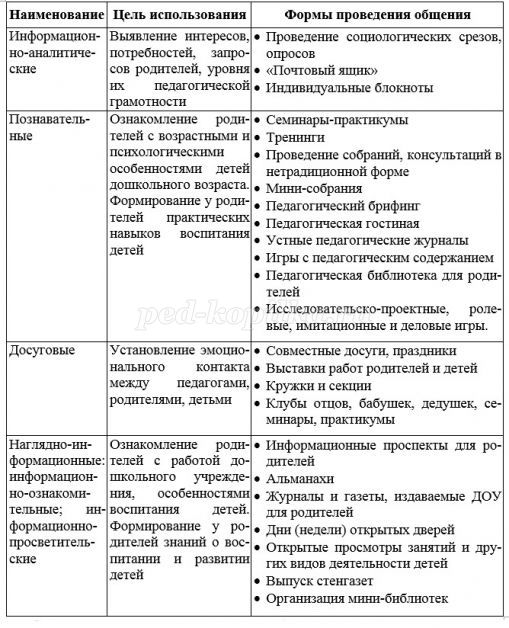 Организуемая с семьей работа: помогает нацелить родителей на необходимость поддержания в ребенке пытливости, любознательности. Это не только позволяет вовлечь родителей в образовательный процесс, но и сплачивает семью (многие задания выполняются совместно). Дети с удовольствием рассказывают о своих открытиях родителям, просят найти новые сведения, что- то сделать вместе. Родители с большим интересом изготавливают книжки-малышки, оформляют альбомы, плакаты, организуют фотосессии и многое другое.Таким образом, правильно организованная предметная среда и ее содержательное наполнение, ряд эффективных методов и приемов, тесное взаимодействие с родителями, организация совместной практической деятельности взрослых и детей являются важными условиями поддержания и развития детской познавательной активности.План работы с родителями                              3. Организационный раздел:3.1.   Оформление предметно – развивающей средыРазвивающая предметно-пространственная среда в группе построена в соответствие с принципами.       Принцип насыщенности: предметно-пространственная среда соответствует возрастным возможностям детей и программному содержанию.     Принцип трансформируемости  : изменение предметно-пространственной среды в зависимости от образовательной ситуации и интересов детей.А так же трансформируемость выражена в таких предметах как скакалки, гантели, веревки, которые могут быть  разделителями  пространства.В группе есть уголок уединения. Переносная ширма и в спальне, оборудовано место для уединения. Пространство уголков уединения трансформируется детьми в какую-либо сюжетно-ролевую игру (н-р, автобус, семья, поезд, больница).      Принцип полифункциональности: разнообразное использование мебели. Для того, чтобы дети могли найти себе дело и занятие по душе, в нашей группе выделены определенные зоны. Они не имеют жёстких границ, что позволяет соблюдать принцип полифункциональности, когда один и тот же игровой уголок по желанию детей можно легко и быстро преобразовать в другой.     В группе присутствуют полифункциональные предметы: жёлтый мячик может превратиться в  яблоко, красный мячик – в помидор, кольца могут быть в качестве руля, яйцо может превратиться в киви, баночки с йогуртом – в микрофон, в гантели, коробочки из-под сока – в шоколадки, печенье.     В группе есть коробка с предметами-заместителями, для детей – коробка с волшебными предметами.     В уголке природы присутствует природный материал, который полифункционален, дети могут использовать его как дополнительный материал при лепке, для развития мелкой моторики, ну а так же как любой предмет-заместитель.     Важным составляющим уголка природы является календарь природы и погоды. Оформлены  макеты (домашние животные, зоопарк, луг, макет доисторической жизни (динозавры)). Все составляющие макета мобильны, т. е. в режиме хранения он представляет собой панно и коробку с материалами. Дети по своему желанию наполняют содержанием макет разными растительными элементами и малыми архитектурными формами.      В одной и той же зоне, согласно принципу интеграции можно заниматься различными видами деятельности. Подобранный игровой материал позволяет детям комбинировать различные сюжеты, создавать новые игровые образы.     Строительный центр хоть и сосредоточен на одном месте и занимает немного пространства, он достаточно мобилен. Практичность его состоит в том, что с содержанием строительного уголка (конструктор различного вида, крупный и мелкий деревянный конструктор) можно перемещаться в любое место группы и организовывать данную деятельность, как с подгруппой детей, так и индивидуально. В группе расположен центр строительно-конструктивных игр, в котором в большом разнообразии представлены различные виды и формы конструкторов. Наши воспитанники самостоятельно при реализации своих замыслов используют схемы и модели построек. Центр дополнен мелкими игрушками для обыгрывания. Мобильность данного центра позволяет детям разворачивать сюжет игры за его пределами. Это позволяет нашим детям комфортно чувствовать себя в любом уголке группы.     В группе имеется доска, она многофункциональна. Используется детьми, как в свободное время, так и во время занятия.     Принцип доступности: материал  на уровне глаз детей и вытянутой руки.  В уголке изобразительной деятельности отведено самое светлое, хорошо осветленное место в группе. Здесь дети в свободное время рисуют, лепят, выполняют аппликационные работы. На столе находится необходимый изобразительный материал (мелки, карандаши, фломастеры, бумага разной фактуры, размера и цвета, картон и т. д). Комод с бросовым материалом.     Принцип вариативности включает наличие в группе разных центров, в которых находятся различные материалы, игры, игрушки, оборудования, обеспечивающие свободный выбор детей и отражение гендерного принципа и регионального компонента.     В кукольном театре размещается ширма, маски персонажей, персонажи кукольного, пальчикового и настольного театра. Играя в театр, дети объединяются интересной идеей, демонстрируют неожиданные грани своего характера. Робкие и застенчивые становятся уверенными и активными.     Для воспитания у детей эмоциональной отзывчивости, эмоционально-волевой сферы и определения настроения каждого ребёнка в нашей группе разработан цветок настроения. Это цветок с нарисованной мимикой в середине. С одной стороны грустная, с другой веселая. Каждый ребенок придя в садик поворачивает цветок в зависимости от своего настроения в данный момент.    Также в группе есть алгоритмы накрывания на стол, правильного мытья рук, алгоритм одевания, правильного поведения в группе.И конечно, нельзя не сказать о безопасности предметно-пространственной  среды. В группе ежедневно по утверждённому графику функционирует бактерицидный облучатель. Вся мебель в группе изготовлена из безопасных сертифицированных материалов, дизайн мебели предусматривает отсутствие острых углов, мебель закреплена, игрушки не сломанные.    Все игрушки  и игровой материал размещён таким образом, чтобы дети могли свободно им играть и убирать на место. Для этого имеются стеллажи, шкафы, выдвижные ящики. Игровой материал и игрушки соответствуют возрасту детей и требованиям СанПиНа.3.2. Материально- техническое обеспечение                                                 Общий режим дняОрганизация деятельности детей средней группы в течение дня на холодный период года.    Комплексно-тематическое планирование на 2015-2016 уч.год                          Приложения         1.Режим двигательной активности  в средней группе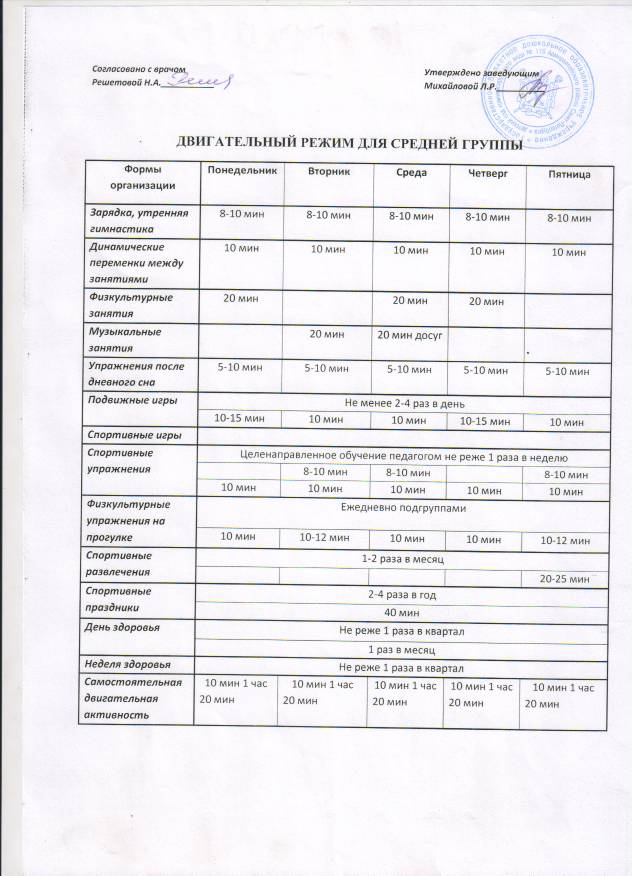 Организация совместной образовательной деятельности педагогов с детьми средней группы Недельная образовательная нагрузка детей 4-5 лет 4ч. деятельность может быть скорректирована с учетом коррекционной работы специалистов ДОУ) НОД в день 40 мин1. ОБРАЗОВАТЕЛЬНАЯ ОБЛАСТЬ «ПОЗНАВАТЕЛЬНОЕ РАЗВИТИЕ»3. ОБРАЗОВАТЕЛЬНАЯ ОБЛАСТЬ «РЕЧЕВОЕ РАЗВИТИЕ»5. ОБРАЗОВАТЕЛЬНАЯ ОБЛАСТЬ «ФИЗИЧЕСКОЕ  РАЗВИТИЕ»2. ОБРАЗОВАТЕЛЬНАЯ ОБЛАСТЬ «СОЦИАЛЬНО – КОММУНИКАТИВНОЕ РАЗВИТИЕ»4. ОБРАЗОВАТЕЛЬНАЯ ОБЛАСТЬ «ХУДОЖЕСТВЕННО – ЭСТЕТИЧЕСКОЕ РАЗВИТИЕ»1 балл – ребёнок не может выполнить все предложенные задания, помощь взрослого не принимает;2 балла – ребёнок с помощью взрослого выполняет некоторые предложенные задания;3 балла – ребёнок выполняет все предложенные задания с частичной помощью взрослого;4 балла – ребёнок выполняет самостоятельно и с частичной помощью взрослого все предложенные задания;5 баллов – ребёнок выполняет все предложенные задания самостоятельно.Воспитатели: Герасимова А.А.. __________________ Давыдова Л.Н.. _______________________     Список литературы:Федеральный закон от 29.12.2012 № 273-ФЗ «Об образовании в Российской Федерации». ОТ РОЖДЕНИЯ ДО ШКОЛЫ. Примерная основная общеобразовательная программа дошкольного образования / под ред. Н.Е. Вераксы, Т.С.Комаровой, М.А.Васильевой. - 3-е изд., испр. и доп. - М.: Мозаика-Синтез, 2012. Комплексное перспективное планирование. Средняя группа. / Под ред. Т.С.Комаровой. – М.: Мозаика-Синтез, 2011. Н.С. Голицына. Перспективное планирование в детском саду. Средняя группа. – М.: Издательство «Скрипторий 2003», 2011. Пензулаева Л.И. Физические занятия в детском саду. Средняя группа: Конспекты занятий. – М.: Мозаика-Синтез, 2011. Куцакова Л.В. Конструирование и художественный труд в детском саду: Программа и конспекты занятий. - М.: ТЦ Сфера, 2005.Куцакова Л.В. Занятия по конструированию из строительного материала в средней группе детского сада: Конспекты занятий.  М.: Мозаика-Синтез, 2010.Помораева И.А., Позина В.А. Занятия по формированию математических представлений в средней группе детского сада. Планы занятий. – М.: Мозаика-Синтез, 2012. Дыбина О.Б. Занятия по ознакомлению с окружающим миром в средней группе детского сада. Конспекты занятий. - М.: Мозаика-Синтез, 2011. . Гербова В.В. Коммуникация. Развитие речи и общения детей в средней группе детского сада. – М.: Мозаика-Синтез, 2013.      11.Комарова Т.С. Художественное творчество. Система работы в средней группе детского сада. – М.: Мозаика-Синтез, 2012.      12. Орлова М.М. Программа Основы здорового образа жизни. Часть 1. Методические рекомендации для дошкольных учреждений. / Под ред. Н.П. Смирновой. - Саратов, Научная книга, 2000.      13. Ребенок в мире поиска: Программа по организации поисковой деятельности детей дошкольного возраста/ Под ред.              О.В.Дыбиной, - М.: ТЦ Сфера, 2005.      14. Дыбина О.В., Рахманова Н.П. и др. Неизведанное рядом: Опыты и эксперименты для дошкольников. – М.: ТЦ Сфера, 2010.ВСЕГО ДЕТЕЙ в группе15мальчиков                                                                                 6девочек9ДЕТЕЙ ИЗ МАЛОИМУЩИХ СЕМЕЙ:0ДЕТЕЙ, ИМЕЮЩИХ ОДНОГО РОДИТЕЛЯ (ОДИНОЧКИ):0ДЕТЕЙ ИЗ НЕПОЛНЫХ СЕМЕЙ (В РАЗВОДЕ):3ДЕТЕЙ ИЗ МНОГОДЕТНЫХ СЕМЕЙ:1ДЕТЕЙ ОПЕКАЕМЫХ (ПОДОПЕЧНЫХ):0ДЕТЕЙ – СИРОТ:0ДЕТЕЙ – ИНВАЛИДОВ:0ДЕТЕЙ ИЗ СОЦИАЛЬНО НЕБЛАГОПОЛУЧНЫХ СЕМЕЙ:1ДЕТЕЙ ИЗ СЕМЕЙ БЕЖЕНЦЕВ И ВЫНУЖДЕННЫХ ПЕРЕСЕЛЕНЦЕВ:0ДЕТЕЙ ИЗ СЕМЕЙ ВОЕНОСЛУЖАЩИХ: 0ПЕРВЫЙ РЕБЕНОК В СЕМЬЕ:8ВТОРОЙ РЕБЕНОК В СЕМЬЕ:6ТРЕТИЙ И ПОСЛЕДУЮЩИЙ РЕБЕНОК В СЕМЬЕ:1Образовательные областиОбразовательные области1 неделя2 неделя3 неделя4 неделяТема неделиТема неделиЗдравствуй Детский сад!Что нам осень принеслаФруктыОвощиФизическое развитиеУтренняя гимнастикаКомплекс №1Комплекс №1Комплекс №2Комплекс №2Физическое развитиеПальчиковая гимнастикаВеселые пальчикиКомпотЗдравствуйте гостиАленкаФизическое развитиеФизминуткиЗарядкаЗайчикиБудем прыгать как лягушкиДружно встали на разминкуФизическое развитиеГимнастика после снаКомплекс № 1Комплекс № 1Комплекс № 2Комплекс № 2Физическое развитиеФИЗОЗанятие №1 №2 №3Занятие №4 №5 №6Занятие №7 №8 №9Занятие №10 №11 №12Физическое развитиеФИЗО на улицеДогоните мишкуСолнышко и дождикГромко- тихоБольшие ногиПо ровненькой дорожкеПройди тихоДогоните мишкуСолнышко и дождикГромко- тихоБольшие ногиПо ровненькой дорожкеПройди тихоФизическое развитиеПодвижные игрыДогоните меняДогоните меняБегите ко мнеБегите ко мнеФизическое развитиеПодвижные игры на прогулкеКот и воробушкиКот и воробушкиБыстро в домикБыстро в домикФизическое развитиеИгровые упражненияПерешагни через веревочкуПерешагни через веревочкуПройди по узкой дорожкеПройди по узкой дорожкеФизическое развитиеПрогулка№1,№2,№3№4,№5,№6№7,№8,№9№10,№11,№12Речевое развитиеРазвитие речиБеседа:«Надо ли учиться говорить»Звуковая культура речи:звуки с и сьОбучение рассказыванию:«Наши неваляшки»Чтение стих-ния И Бунина «Листопад»Речевое развитиеИгры по развитию речи«Кто где живет?»«Подбери слово»«В саду и на лугу»«Подбери рифму»Речевое развитиеСловесные игры«Угадай кто позвал»«Где мы были, не скажем, а что делали, покажем»«Радио»«Стоп! палочка остановись!»Речевое развитиеХудожественная литератураВ. Осеевой  «Сторож»Н. Сладковпа «Осень на пороге»Н. Сладковпа «Осень на пороге»Р.Н.С. «Мужик и медведь»Речевое развитиеДополнительное чтениеИ. Бунин «Листопад»А.С. Пушкин «Уж небо осенью дышало»А. Маков «Осенние листья по ветру кружат»В.  Осеева «Волшебная иголочка»Речевое развитиеЗаучивание наизусть«Дед хотел уху сварить..» руск. нар. песенка«Дед хотел уху сварить..» руск. нар. песенка«Ножки, ножки, где вы были?» руск. нар. песенка«Ножки, ножки, где вы были?» руск. нар. песенкаХудожественно эстетическое развитиеРисованиеЯблокоОсень в лесуФрукты на тарелочкеЛюбимый овощХудожественно эстетическое развитиеЛепкаЧебурашкаЛепка пирамидкиХудожественно эстетическое развитиеАпплекацияБукет в вазеОвощи на тарелкеХудожественно эстетическое развитиеМузыкально-дид. игры«Звучащие мешочки»«Звучащие мешочки»«Звучащие мешочки»«Звучащие мешочки»Художественно эстетическое развитиеМузыкальные досугиКукольный театр «Наши сказки»Кукольный театр «Наши сказки»Кукольный театр «Наши сказки»Кукольный театр «Наши сказки»Художественно эстетическое развитиеХороводные игрыКто у нас хороший?Кто у нас хороший?Кто у нас хороший?Кто у нас хороший?Художественно эстетическое развитиеЗабавыМыльные пузыриМыльные пузыриМыльные пузыриМыльные пузыриХудожественно эстетическое развитиеТеатрализованные досугиФланелеграф  «Заюшкина избушка»Фланелеграф  «Заюшкина избушка»Фланелеграф  «Заюшкина избушка»Фланелеграф  «Заюшкина избушка»Познавательное развитиеМатематикаСравнение групп предметовСравнение по цвету и формеСравнение по длине и ширинеЧисло 1и 2Познавательное развитиеМатематические игры«Найди пару»«Построим домики»«Сравним ленты»«Что где находится»Познавательное развитиеОкружающий мирДетский сад для ребятСезонные наблюдения (ранняя осень)ИгрушкиОвощиПознавательное развитиеМир природыЧто нам осень принесла?Что нам осень принесла?У медведя во бору грибы, ягоды беру..У медведя во бору грибы, ягоды беру..Познавательное развитиеЭкологические игрыСобери растенияСобери растенияДом для поросенкаДом для поросенкаПознавательное развитиеЭкскурсииВокруг детского сада. Рассматривание здания.Вокруг детского сада. Рассматривание здания.Вокруг детского сада. Рассматривание здания.Вокруг детского сада. Рассматривание здания.Познавательное развитиеКонструктивные игрыПострой что хочешьПострой башню из кирпичиковЗаборчик для загонаДетский сад (коллективная)Познавательное развитиеОпыто-экспер. деятельностьНаблюдение за букетом из листьев принесенных с прогулки.Сравнение сухого только что опавшего листочка.Наблюдение за букетом из листьев принесенных с прогулки.Сравнение сухого только что опавшего листочка.Наблюдение за букетом из листьев принесенных с прогулки.Сравнение сухого только что опавшего листочка.Наблюдение за букетом из листьев принесенных с прогулки.Сравнение сухого только что опавшего листочка.Социально-коммуникативное развитиеУтренние беседыЗнакомство с помещением группы.Какое время года? Осенние приметы.Об игрушках, которые находятся в группе.Об овощах, что можно из них приготовитьСоциально-коммуникативное развитиеРебенок и его здоровье«Витамины полезны для здоровья». Рассказ воспитателя о витаминах. Рассматривание овощей и фруктов.«Витамины полезны для здоровья». Рассказ воспитателя о витаминах. Рассматривание овощей и фруктов.«Витамины полезны для здоровья». Рассказ воспитателя о витаминах. Рассматривание овощей и фруктов.«Витамины полезны для здоровья». Рассказ воспитателя о витаминах. Рассматривание овощей и фруктов.Социально-коммуникативное развитиеРебенок на улице«Кто водит машину» наблюдение за транспортом. Рассматривание иллюстраций, чтение Барто «Грузовик», «Кораблик», «Самолет»«Кто водит машину» наблюдение за транспортом. Рассматривание иллюстраций, чтение Барто «Грузовик», «Кораблик», «Самолет»«Кто водит машину» наблюдение за транспортом. Рассматривание иллюстраций, чтение Барто «Грузовик», «Кораблик», «Самолет»«Кто водит машину» наблюдение за транспортом. Рассматривание иллюстраций, чтение Барто «Грузовик», «Кораблик», «Самолет»Социально-коммуникативное развитиеБезопасность в быту«Доброжелательное отношение к товарищам» Наблюдение за играми детей. Рассматривание иллюстраций. Рассказ воспитателя о доброжелательном отношении к товарищам, умении делиться игрушками. Д/И «Нельзя драться»«Доброжелательное отношение к товарищам» Наблюдение за играми детей. Рассматривание иллюстраций. Рассказ воспитателя о доброжелательном отношении к товарищам, умении делиться игрушками. Д/И «Нельзя драться»«Доброжелательное отношение к товарищам» Наблюдение за играми детей. Рассматривание иллюстраций. Рассказ воспитателя о доброжелательном отношении к товарищам, умении делиться игрушками. Д/И «Нельзя драться»«Доброжелательное отношение к товарищам» Наблюдение за играми детей. Рассматривание иллюстраций. Рассказ воспитателя о доброжелательном отношении к товарищам, умении делиться игрушками. Д/И «Нельзя драться»Социально-коммуникативное развитиеПорученияРасставлять игрушки, книжки. Раскладывать на столах материал к занятиям.Расставлять игрушки, книжки. Раскладывать на столах материал к занятиям.Расставлять игрушки, книжки. Раскладывать на столах материал к занятиям.Расставлять игрушки, книжки. Раскладывать на столах материал к занятиям.Социально-коммуникативное развитиеВ уголке природыСделать гербарий из засушенных листьев.Сделать гербарий из засушенных листьев.Сделать гербарий из засушенных листьев.Сделать гербарий из засушенных листьев.Социально-коммуникативное развитиеНа улицеСделать листопад, норку для ёжа, берлогу для мишки. Собрать игрушки после прогулки, срезанную траву. Собирать природный материал для гербария.Сделать листопад, норку для ёжа, берлогу для мишки. Собрать игрушки после прогулки, срезанную траву. Собирать природный материал для гербария.Сделать листопад, норку для ёжа, берлогу для мишки. Собрать игрушки после прогулки, срезанную траву. Собирать природный материал для гербария.Сделать листопад, норку для ёжа, берлогу для мишки. Собрать игрушки после прогулки, срезанную траву. Собирать природный материал для гербария.Социально-коммуникативное развитиеСюжетно-ролевые игрыМагазин (овощной)ОгородШофёрыПутешествиеОбразовательные областиОбразовательные области1 неделя2 неделя3 неделя4 неделяТема неделиТема неделиС какой ветки детки?Хвойные деревьяЗолотая осень. ОктябрьДеревья в нашем районеФизическое развитиеУтренняя гимнастикаКомплекс №3Комплекс №3Комплекс №4Комплекс №4Физическое развитиеПальчиковая гимнастикаКозочкаРаз, два, три, четыре, пятьЛошадкаТестоФизическое развитиеФизминуткиМы топаем ногамиСолнцеСтая птицСтали дети ровно в кругФизическое развитиеГимнастика после снаКомплекс № 3Комплекс № 3Комплекс № 4Комплекс № 4Физическое развитиеФИЗОКомплекс № 13 №14 №15Комплекс №16 №17 №18Комплекс №19 №20 №21Комплекс №22 №23 №24Физическое развитиеФИЗО на улицеПоймай комараМыши и котНайди что спрятаноПопади в кругБегите ко мнеНайди свое местоПоймай комараМыши и котНайди что спрятаноПопади в кругБегите ко мнеНайди свое местоФизическое развитиеПодвижные игры«Кот и мыши», «Найди себе пару»«Кот и мыши», «Найди себе пару»«Огурчик, огурчик», «Автомобили»«Огурчик, огурчик», «Автомобили»Физическое развитиеПодвижные игры на прогулке«У медведя во бору»«У медведя во бору»«Лошадки»«Лошадки»Физическое развитиеИгровые упражненияХодьба и бег: «Ловишки», «Лошадки»Прыжки на двух ногах с мячом в руках.Ползание на четвереньках ( на спине мешочек с песком)«Проползи по дорожке (доске, скамейке) с опорой на ладони и колени»Физическое развитиеПрогулка№1, №2, №3№4, №5№6, №7№8, №9Речевое развитиеРазвитие речиЧтение сказки К. Чуковского «Телефон»Звуковая культура речи: звуки з и зьЗаучивание русской народной песенки «Тень-тень-потетень»Чтение стих-ний об осени.Составление рассказов – описаний игрушек.Речевое развитиеИгры по развитию речиА что потом?Когда это бывает:«Что подарили Наташе?Кто больше?Речевое развитиеСловесные игры«Найди себе пару»«Кто больше назовет действий»«Мыши»«Воробушки и автомобиль»Речевое развитиеХудожественная литератураСказка «Как варить компот»Сказка «Как варить компот»В.Осеевой «Синие листья»В.Осеевой «Синие листья»Речевое развитиеДополнительное чтениеМ. Горький «Воробьишко»М. Горький  «Про Иванушку-дурочка»Я. Аким «Первый снег»Н. Толстой «Сестрица Аленушка и братец Иванушка»Речевое развитиеЗаучивание наизустьНаш козелГуси, вы гуси..А. Пушкин «Ветер, Ветер! Ты могуч..»А. Барто «Я знаю что надо придумать»Художественно эстетическое развитиеРисованиеЛюбимые фруктыМоя семьяЛес в октябреКоверХудожественно эстетическое развитиеЛепкаЛепка фруктовКрасная рябинаХудожественно эстетическое развитиеАппликацияОвощной натюрмортКоврикХудожественно эстетическое развитиеМузыкальные игры«Волшебный экран»«Волшебный экран»«Волшебный экран»«Волшебный экран»Художественно эстетическое развитиеМузыкальные досугиКукольный театр «Наши сказки»Кукольный театр «Наши сказки»Кукольный театр «Наши сказки»Кукольный театр «Наши сказки»Художественно эстетическое развитиеХороводные игрыКолпачокКолпачокКолпачокКолпачокХудожественно эстетическое развитиеЗабавы«Фантики-бантики»«Фантики-бантики»«Фантики-бантики»«Фантики-бантики»Художественно эстетическое развитиеТеатрализованные досуги«День рождения осени»«День рождения осени»«День рождения осени»«День рождения осени»Познавательное развитиеМатематикаКруг, треугольник, квадратЧисло 3. Шар, куб.Счет до 3. Части суток.Числа 1, 2, 3. Ориентировка в пространстве.Познавательное развитиеМатематические игры«Чего не стало»«Чудесный мешочек»«Наш день»«Где звенит колокольчик»Познавательное развитиеОкружающий мирФруктыМоя семьяЗолотая осень. ОктябрьНаш районПознавательное развитиеМир природыПрохождение экологической тропыПрохождение экологической тропыЗнакомство с декоративными птицамиЗнакомство с декоративными птицамиПознавательное развитиеЭкологические игрыЧудо-цветокЧудо-цветокКому нужна вода, а кому - полянкаКому нужна вода, а кому - полянкаПознавательное развитиеЭкскурсииНа участке: Наблюдение за листопадом (сравнить листья с разных деревьев)На участке: Наблюдение за листопадом (сравнить листья с разных деревьев)На участке: Наблюдение за листопадом (сравнить листья с разных деревьев)На участке: Наблюдение за листопадом (сравнить листья с разных деревьев)Познавательное развитиеКонструктивные игрыСкамейка для садаЦветные дорожкиЕдим в лесПосмотрим  куклам мебельПознавательное развитиеОпыто-экспер. деятельностьОпыты с песком ( сравнение сухого и сырого песка). Наблюдение за горкой из сырого песка.Опыты с песком ( сравнение сухого и сырого песка). Наблюдение за горкой из сырого песка.Опыты с песком ( сравнение сухого и сырого песка). Наблюдение за горкой из сырого песка.Опыты с песком ( сравнение сухого и сырого песка). Наблюдение за горкой из сырого песка.Социально-коммуникативное развитиеУтренние беседыКакие фрукты покупает мама в магазине?Рассматривание фотоальбома «Моя семья»Признаки золотой осени?Какая мебель дома, в группе?Социально-коммуникативное развитиеРебенок и его здоровье«Овощи и фрукты полезные для здоровья продукты» Рассматривание овощей и фруктов. Беседа «Вкусные и полезные фрукты»«Овощи и фрукты полезные для здоровья продукты» Рассматривание овощей и фруктов. Беседа «Вкусные и полезные фрукты»«Овощи и фрукты полезные для здоровья продукты» Рассматривание овощей и фруктов. Беседа «Вкусные и полезные фрукты»«Овощи и фрукты полезные для здоровья продукты» Рассматривание овощей и фруктов. Беседа «Вкусные и полезные фрукты»Социально-коммуникативное развитиеРебенок на улице«Как вести себя на улице» Рассматривание иллюстраций. Рассказ воспитателя. Д/И «Мы – пешеходы»«Как вести себя на улице» Рассматривание иллюстраций. Рассказ воспитателя. Д/И «Мы – пешеходы»«Как вести себя на улице» Рассматривание иллюстраций. Рассказ воспитателя. Д/И «Мы – пешеходы»«Как вести себя на улице» Рассматривание иллюстраций. Рассказ воспитателя. Д/И «Мы – пешеходы»Социально-коммуникативное развитиеБезопасность в быту«Можно – нельзя». Беседа о правилах поведения в группе.«Можно – нельзя». Беседа о правилах поведения в группе.«Можно – нельзя». Беседа о правилах поведения в группе.«Можно – нельзя». Беседа о правилах поведения в группе.Социально-коммуникативное развитиеПорученияУбирать мусор в корзину. Расставлять стулья в группе.Убирать мусор в корзину. Расставлять стулья в группе.Убирать мусор в корзину. Расставлять стулья в группе.Убирать мусор в корзину. Расставлять стулья в группе.Социально-коммуникативное развитиеВ уголке природыСделать пирожки из песка для куклы «Кати»Сделать пирожки из песка для куклы «Кати»Сделать пирожки из песка для куклы «Кати»Сделать пирожки из песка для куклы «Кати»Социально-коммуникативное развитиеНа улицеСгребать листву, сносить её в ведрах в кучу.Сгребать листву, сносить её в ведрах в кучу.Сгребать листву, сносить её в ведрах в кучу.Сгребать листву, сносить её в ведрах в кучу.Социально-коммуникативное развитиеСюжетно-ролевые игрыУниверсамХлебозаводБиблиотекаАптекаСоциально-коммуникативное развитиеОбразовательные областиОбразовательные области1 неделя2 неделя3 неделя4 неделяТема неделиТема неделиПоздняя осень. Ноябрь.Птичий дворКакую пользу приносят домашние животные?Мамин деньФизическое развитиеУтренняя гимнастикаКомплекс №5Комплекс №5Комплекс №6Комплекс №6Физическое развитиеПальчиковая гимнастикаКапустаАпельсинМишкаСолнышкоФизическое развитиеФизминуткиЗа дровами мы идемВыпол беленький снежокОсеньМы цветы в саду сажаемФизическое развитиеГимнастика после снаКомплекс № 5Комплекс № 5Комплекс № 6Комплекс № 6Физическое развитиеФИЗОКомплекс №25 №26 №27Комплекс №28 №29 №30Комплекс №31 №32 №33Комплекс №34 №35 №36Физическое развитиеФИЗО на улицеПоездЛохматый песНа прогулкуКто бросит дальше мешочекПтички и птенчикиНайди игрушкуПоездЛохматый песНа прогулкуКто бросит дальше мешочекПтички и птенчикиНайди игрушкуФизическое развитиеПодвижные игры«Трамвай», «Кролик»«Трамвай», «Кролик»«Самолеты», Найди и помолчи»«Самолеты», Найди и помолчи»Физическое развитиеПодвижные игры на прогулке«Лиса и куры»«Лиса и куры»«Найди себе пару»«Найди себе пару»Физическое развитиеИгровые упражненияРавновесия – ходьба по гимнастической скамейке, перешагивание через предметы.Прыжки на двух ногах с мячом в руках.Прокатывание мяча друг другу, между предметамиПолзание по гимнастической скамейке с опорой на ладони и колениФизическое развитиеПрогулка№1,№2,№3, №4№5,№6,№7,№8№9,№10,№11,№12№13,№14,№15,№16Речевое развитиеРазвитие речиЧтение сказки «Три поросенка»Звуковая культура речи: звуки цРассказывание по картинке «Собака со щенятами»Составление рассказов об игрушке.Речевое развитиеИгры по развитию речиЧто сажают в огороде?КарусельДобавь слово«Что из чего»Речевое развитиеСловесные игры«Кто в домике живет?»«Гуси»«Так бывает или нет?»«Зеркало»Речевое развитиеХудожественная литератураР.Н.С. «Дурак и береза»Сказка «Три медведя»Стих-ние  С.Михалкова «а что у вас?»Р.Н.С. «Мороз и заяц»Речевое развитиеДополнительное чтениеИ. Карнауховой  «Жихарка»М. Булатова «Лисичка-сестричка и волк»Р. Сеф «Сказка о кругленьких и длинненьких человечках»К. Чуковский «Телефон»Речевое развитиеЗаучивание наизусть«Сидит, сидит зайка»Е. Серов « Одуванчик»«Кот на печку пошел»В. Орлов « С базара»Художественно эстетическое развитиеРисованиеРисование листьевРисование тарелкиПаучок и рябиновая веткаЦветок для мамыХудожественно эстетическое развитиеЛепкаЛепка березы и елочкиОвощи на зимуХудожественно эстетическое развитиеАпплекацияКрасивый кувшинОткрытка из цветовХудожественно эстетическое развитиеМузыкальные игры«Узнай по голосу»«Узнай по голосу»«Узнай по голосу»«Узнай по голосу»Художественно эстетическое развитиеМузыкальные досуги«Как укладывали Мишку спать»«Как укладывали Мишку спать»«Как укладывали Мишку спать»«Как укладывали Мишку спать»Художественно эстетическое развитиеХороводные игры«Заинька»«Заинька»«Заинька»«Заинька»Художественно эстетическое развитиеЗабавы«Путешествие»«Путешествие»«Путешествие»«Путешествие»Художественно эстетическое развитиеТеатрализованные досугиКукольный театр «Наши сказки»Кукольный театр «Наши сказки»Кукольный театр «Наши сказки»Кукольный театр «Наши сказки»Познавательное развитиеМатематикаПрямоугольник. Порядковый счет.Число 4Счет до 4. Части суток.Образование числа 5. Части суток.Познавательное развитиеМатематические игры«Угадай сколько»«Отсчитай столько же»«Когда это было»«Динь, динь!»Познавательное развитиеОкружающий мирДеревья и кустарники.Посуда.Поздняя осень. НоябрьМамин праздникПознавательное развитиеМир природыБеседа о домашних животныхБеседа о домашних животныхБеседа о жизни диких животных в лесуБеседа о жизни диких животных в лесуПознавательное развитиеЭкологические игрыДомик для листочковДомик для листочковВремена годаВремена годаПознавательное развитиеЭкскурсииНа участок. Наблюдение за животными и птицами.На участок. Наблюдение за животными и птицами.На участок. Наблюдение за животными и птицами.На участок. Наблюдение за животными и птицами.Познавательное развитиеКонструктивные игрыПостроим мебель для котенкаМишкин домикНовая комната для куколМашинаПознавательное развитиеОпыто-экспер. деятельностьОпыты с воздухом (пёрышко, фантик). Рассматривание календаря природы.Опыты с воздухом (пёрышко, фантик). Рассматривание календаря природы.Опыты с воздухом (пёрышко, фантик). Рассматривание календаря природы.Опыты с воздухом (пёрышко, фантик). Рассматривание календаря природы.Социально-коммуникативное развитиеУтренние беседыКакие разные деревья и кустарники?Разновидность посуды.Какие месяца осени мы знаем?Беседа о мамах и бабушкахСоциально-коммуникативное развитиеРебенок и его здоровье«Чистота и здоровье. Важность гигиенических процедур» Рассматривание иллюстраций. Чтение Чуковского «Мойдодыр»,«Я один у мамы сын»«Чистота и здоровье. Важность гигиенических процедур» Рассматривание иллюстраций. Чтение Чуковского «Мойдодыр»,«Я один у мамы сын»«Чистота и здоровье. Важность гигиенических процедур» Рассматривание иллюстраций. Чтение Чуковского «Мойдодыр»,«Я один у мамы сын»«Чистота и здоровье. Важность гигиенических процедур» Рассматривание иллюстраций. Чтение Чуковского «Мойдодыр»,«Я один у мамы сын»Социально-коммуникативное развитиеРебенок на улице«Поведение в транспорте» Рассматривание иллюстрации. Беседа «Как дети должны вести себя в транспорте»«Поведение в транспорте» Рассматривание иллюстрации. Беседа «Как дети должны вести себя в транспорте»«Поведение в транспорте» Рассматривание иллюстрации. Беседа «Как дети должны вести себя в транспорте»«Поведение в транспорте» Рассматривание иллюстрации. Беседа «Как дети должны вести себя в транспорте»Социально-коммуникативное развитиеБезопасность в быту«Домашние животные – наши друзья» Рассматривание иллюстраций. Беседа «Как я ухаживаю за своим питомцем»«Домашние животные – наши друзья» Рассматривание иллюстраций. Беседа «Как я ухаживаю за своим питомцем»«Домашние животные – наши друзья» Рассматривание иллюстраций. Беседа «Как я ухаживаю за своим питомцем»«Домашние животные – наши друзья» Рассматривание иллюстраций. Беседа «Как я ухаживаю за своим питомцем»Социально-коммуникативное развитиеПорученияСобирать со столов материал после занятия. Убирать строительный материал.Собирать со столов материал после занятия. Убирать строительный материал.Собирать со столов материал после занятия. Убирать строительный материал.Собирать со столов материал после занятия. Убирать строительный материал.Социально-коммуникативное развитиеВ уголке природыПодбирать картинки, помогать в создании альбома «Времена года»Подбирать картинки, помогать в создании альбома «Времена года»Подбирать картинки, помогать в создании альбома «Времена года»Подбирать картинки, помогать в создании альбома «Времена года»Социально-коммуникативное развитиеНа улицеПодметать в домиках и прочих постройках. Собирать мусор.Подметать в домиках и прочих постройках. Собирать мусор.Подметать в домиках и прочих постройках. Собирать мусор.Подметать в домиках и прочих постройках. Собирать мусор.Социально-коммуникативное развитиеСюжетно-ролевые игрыЛиса и лисятаПечем пирожкиДень рождение куклы КатиКатя заболелаСоциально-коммуникативное развитиеОбразовательные областиОбразовательные области1 неделя2 неделя3 неделя4 неделяТема неделиТема неделиЗимаЖивотные наших лесовКто как зимуетНовогодний праздникФизическое развитиеУтренняя гимнастикаКомплекс №7Комплекс №7Комплекс №8Комплекс №8Физическое развитиеПальчиковая гимнастикаЖукМышкаКошкаЗамокФизическое развитиеФизминуткиНа дворе у нас морозПаровоз кричитКосмонавтПропавшие ручкиФизическое развитиеГимнастика после снаКомплекс № 7Комплекс № 7Комплекс № 8Комплекс № 8Физическое развитиеФИЗОКомплекс №1 №2 №3Комплекс №4 №5 №6Комплекс №7 №8 №9Комплекс №!0 №11 №12Физическое развитиеФИЗО на улицеМы топаем ногамиБегите к флажкуПо тропинкеЗайка беленький сидитТрамвайКолокольчикМы топаем ногамиБегите к флажкуПо тропинкеЗайка беленький сидитТрамвайКолокольчикФизическое развитиеПодвижные игры«Зайцы и волк», «Птички и кошки»«Зайцы и волк», «Птички и кошки»«Кролики», «Автомобили»«Кролики», «Автомобили»Физическое развитиеПодвижные игры на прогулке«Найди себе пару»«Найди себе пару»«Самолеты»«Самолеты»Физическое развитиеИгровые упражненияБег вокруг снежной бабы с поворотамиПрыжки через снежные кирпичикиПрыжки на двух ногахПрыжки через снежные кирпичикиФизическое развитиеПрогулка№1,№2,№3№4,№5,№6№7,№8№9,№10Речевое развитиеРазвитие речиЧтение русской народной сказки  «Лисичка-сестричка и волк»Чтение и заучивание стихотворений о зимеОбучение рассказыванию по картине «Вот это снеговик!»Звуковая культура речи: звук шРечевое развитиеИгры по развитию речиГусиЗеркалоКоршунКакое время годаРечевое развитиеСловесные игры«Что сажают в огороде?»«Карусель»«Какое время года»«Что подарили Наташе?»Речевое развитиеХудожественная литератураЛ.Берга «Рассказ о маленьком автомобильчике»Р.Н.С.»Кораблик»«Светик-трехцветик»Л. Воронкова «Как елку наряжали»Речевое развитиеДополнительное чтениеК. Чуковский « Тараканище»Н.Носов « Приключения  Незнайки и его друзей»В.Бианки «Первая охота»К. Чуковский « Федорино горе»Речевое развитиеЗаучивание наизусть«Зайчишка – трусишка»Е. Серов « Кошачьи лапки»З. Александрова «Елочка»Стихи про новый годХудожественно эстетическое развитиеРисованиеДорога для автомобиляМашинаСветофорНарядная елкаХудожественно эстетическое развитиеЛепкаПирожноеМашина у светофораХудожественно эстетическое развитиеАпплекацияПоезд с вагонамиКрасивая герляндаХудожественно эстетическое развитиеМузыкальные игры«Громко-тихо»«Громко-тихо»«Громко-тихо»«Громко-тихо»Художественно эстетическое развитиеМузыкальные досуги«Новый год» утренник«Новый год» утренник«Новый год» утренник«Новый год» утренникХудожественно эстетическое развитиеХороводные игры«Разминка»«Разминка»«Разминка»«Разминка»Художественно эстетическое развитиеЗабавы«Легкие снежинки»«Легкие снежинки»«Легкие снежинки»«Легкие снежинки»Художественно эстетическое развитиеТеатрализованные досугиКукольный театр «Наши сказки»Кукольный театр «Наши сказки»Кукольный театр «Наши сказки»Кукольный театр «Наши сказки»Познавательное развитиеМатематикаПорядковый счет до 5. Сравнение по величине.Закрепление счет до 5. Геометрические фигуры: квадрат, круг, треугольник.Цилиндр. Сравнение по цвету, форме, величине.Закрепление счет в пределах 5. Шар, куб, цилиндр.Познавательное развитиеМатематические игры«Сломанная лесенка»«Спрячь мышку»«Составь узор»«Найди похоже»Познавательное развитиеОкружающий мирПрофессии.Транспорт.ПДДНовогодний праздникПознавательное развитиеМир природыДежурство в уголке природыДежурство в уголке природыПочему растаяла Снегурочка?Почему растаяла Снегурочка?Познавательное развитиеЭкологические игрыПриготовь зайку и белочку к зимеПриготовь зайку и белочку к зимеСнежинкиСнежинкиПознавательное развитиеЭкскурсииВ музыкальный зал. Рассматривание новогодней ёлки.В музыкальный зал. Рассматривание новогодней ёлки.В музыкальный зал. Рассматривание новогодней ёлки.В музыкальный зал. Рассматривание новогодней ёлки.Познавательное развитиеКонструктивные игрыГараж для машинГоркаПоездСамолетПознавательное развитиеОпыто-экспер. деятельностьОпыты со снегом (липкий и рассыпчатый, от тепла тает). Наблюдение за снегом, принесённый с прогулки.Опыты со снегом (липкий и рассыпчатый, от тепла тает). Наблюдение за снегом, принесённый с прогулки.Опыты со снегом (липкий и рассыпчатый, от тепла тает). Наблюдение за снегом, принесённый с прогулки.Опыты со снегом (липкий и рассыпчатый, от тепла тает). Наблюдение за снегом, принесённый с прогулки.Социально-коммуникативное развитиеУтренние беседыБеседа о профессиях наших родителейНа чем ездили дети?О дорожных знакахО наступающем празднике «Новый год»Социально-коммуникативное развитиеРебенок и его здоровье«Моё тело: знание о частях тела» Рассматривание иллюстраций. Рассказ воспитателя. Игра шутка «Моё тело»«Моё тело: знание о частях тела» Рассматривание иллюстраций. Рассказ воспитателя. Игра шутка «Моё тело»«Моё тело: знание о частях тела» Рассматривание иллюстраций. Рассказ воспитателя. Игра шутка «Моё тело»«Моё тело: знание о частях тела» Рассматривание иллюстраций. Рассказ воспитателя. Игра шутка «Моё тело»Социально-коммуникативное развитиеРебенок на улице«Правила перехода через дорогу». Беседа «Как нужно переходить дорогу». Моделирование ситуаций.«Правила перехода через дорогу». Беседа «Как нужно переходить дорогу». Моделирование ситуаций.«Правила перехода через дорогу». Беседа «Как нужно переходить дорогу». Моделирование ситуаций.«Правила перехода через дорогу». Беседа «Как нужно переходить дорогу». Моделирование ситуаций.Социально-коммуникативное развитиеБезопасность в быту«Чтобы был порядок, всё должно лежать на своих местах». Беседа «Что где лежит», «Как мы убираем игрушки»«Чтобы был порядок, всё должно лежать на своих местах». Беседа «Что где лежит», «Как мы убираем игрушки»«Чтобы был порядок, всё должно лежать на своих местах». Беседа «Что где лежит», «Как мы убираем игрушки»«Чтобы был порядок, всё должно лежать на своих местах». Беседа «Что где лежит», «Как мы убираем игрушки»Социально-коммуникативное развитиеПорученияПротирать игрушки, столы влажной тряпкой. Переодеть кукол.Протирать игрушки, столы влажной тряпкой. Переодеть кукол.Протирать игрушки, столы влажной тряпкой. Переодеть кукол.Протирать игрушки, столы влажной тряпкой. Переодеть кукол.Социально-коммуникативное развитиеВ уголке природыСлепить «Зефир» для кукол из пластилинаСлепить «Зефир» для кукол из пластилинаСлепить «Зефир» для кукол из пластилинаСлепить «Зефир» для кукол из пластилинаСоциально-коммуникативное развитиеНа улицеСделать кукле горку. Сметать снег со скамеек, построек.Сделать кукле горку. Сметать снег со скамеек, построек.Сделать кукле горку. Сметать снег со скамеек, построек.Сделать кукле горку. Сметать снег со скамеек, построек.Социально-коммуникативное развитиеСюжетно-ролевые игрыНовая комната для куколРыбакиМагазинЛетчикиСоциально-коммуникативное развитиеОбразовательные областиОбразовательные области1 неделя2 неделя3 неделя4 неделяТема неделиТема неделиКаникулыЗима. Зимние забавы(каникулярная неделя)Столовая и чайная посудаМебельФизическое развитиеУтренняя гимнастикаКомплекс №9Комплекс №9Комплекс №10Комплекс №10Физическое развитиеПальчиковая гимнастикаЖуравлиДождикПряткиРыбкиФизическое развитиеФизминуткиМы устали,засиделисьБеги ко мнеНа дворе мороз и ветерФизическое развитиеГимнастика после снаКомплекс № 9Комплекс № 10Комплекс № 10Физическое развитиеФИЗОКомплекс № 13 №14 №15Комплекс №16 №17 №18Комплекс №19 №20 №21Комплекс №22 №23 №24Физическое развитиеФИЗО на улицеПрыжки на двух ногах.Катание друг за другом на горке.Прыжки на двух ногах через снежки.Метание снежков«Снежная карусель»«Санный поезд»Физическое развитиеПодвижные игры«Лошадки», «Найди себе пару»«Лошадки», «Найди себе пару»«Зайцы и волк» «Цветные автомобили»«Зайцы и волк» «Цветные автомобили»Физическое развитиеПодвижные игры на прогулке«Вертолеты»«Вертолеты»«Найди свой цвет»«Найди свой цвет»Физическое развитиеИгровые упражненияходьба по гимнастической   скамейке с мешочком  на головеПрыжки на двух ногах по дорожкеХодьба по гимнастической скамейке с выполнением заданийФизическое развитиеПрогулка№1 №2,№3,№4№5№6,№7№8№9,№10Речевое развитиеРазвитие речиЗвуковая культура речи: звук жОбучение рассказыванию по картине «Таня не боится мороза»Чтение любимых стихотворений. Заучивание стих-ния А. Барто «Я знаю, что надо придумать»Речевое развитиеИгры по развитию речиЕду-едуМышиКто в домике живет?Речевое развитиеСловесные игры«Что потом?»«Когда это бывает?»«Что бывает широкое (длинное, высокое, низкое, узкое)»Речевое развитиеХудожественная литератураН.Калининой «Про снежный колобок»Рассказ В. Капасевой «Оля пришла в садик»Сказка В. Даля «Лиса-лапотница»Речевое развитиеДополнительное чтениеД. Самойлов «У слоненка день рождения»М. Булатова «Лисичка-сестричка и волк»И. Соколова-Микитова «Зимовье»Речевое развитиеЗаучивание наизустьСтихи про зиму«Барашеньки»Книжки передвижкиХудожественно эстетическое развитиеРисованиеЗимние узорыПерчатки с узоромНа основе силуэтаХудожественно эстетическое развитиеЛепкаСнег на деревьяхЛюбимый сказочный геройХудожественно эстетическое развитиеАпплекацияОдежда для куклыХудожественно эстетическое развитиеМузыкальные игры«Чей голосок?»«Чей голосок?»«Чей голосок?»«Чей голосок?»Художественно эстетическое развитиеМузыкальные досуги«Зимние развлечения»«Зимние развлечения»«Зимние развлечения»«Зимние развлечения»Художественно эстетическое развитиеХороводные игры«Пузырь»«Пузырь»«Пузырь»«Пузырь»Художественно эстетическое развитиеЗабавы«Разноцветные ленточки»«Разноцветные ленточки»«Разноцветные ленточки»«Разноцветные ленточки»Художественно эстетическое развитиеТеатрализованные досугиКукольный театр «Наши сказки»Кукольный театр «Наши сказки»Кукольный театр «Наши сказки»Кукольный театр «Наши сказки»Познавательное развитиеМатематикаСчет на слух до 5Сравнение по длинеВременные представления: Вчера, сегодня, завтра.Познавательное развитиеМатематические игры«Исправь ошибку»«Наведем порядок»«Закончи предложения»Познавательное развитиеОкружающий мирЗима. Зимние забавыОдежда, обувь, головные уборы зимой.Книги.Познавательное развитиеМир природыСтайка снегирей на ветках рябиныСтайка снегирей на ветках рябиныВ гости к деду ПриродоведуВ гости к деду ПриродоведуПознавательное развитиеЭкологические игрыЖивотные рядом с намиЖивотные рядом с намиСтроительСтроительПознавательное развитиеЭкскурсииНа проезжую дорогу. Наблюдение за транспортом и трудом шофера.На проезжую дорогу. Наблюдение за транспортом и трудом шофера.На проезжую дорогу. Наблюдение за транспортом и трудом шофера.На проезжую дорогу. Наблюдение за транспортом и трудом шофера.Познавательное развитиеКонструктивные игрыМашинаАвтобусДомик для мишуткиБольшой дом для зверейПознавательное развитиеОпыто-экспер. деятельностьУстановить, как расстояние от солнца влияет на температуру воздуха. Из каких цветов в действительности состоит солнечный луч.Установить, как расстояние от солнца влияет на температуру воздуха. Из каких цветов в действительности состоит солнечный луч.Установить, как расстояние от солнца влияет на температуру воздуха. Из каких цветов в действительности состоит солнечный луч.Установить, как расстояние от солнца влияет на температуру воздуха. Из каких цветов в действительности состоит солнечный луч.Социально-коммуникативное развитиеУтренние беседыКакое время года? Зимние приметыРассматривание одежду детейБеседа и рассматривание выставку детских книгСоциально-коммуникативное развитиеРебенок и его здоровье«Как надо одеваться, чтобы не болеть» Показ последовательности одевания. Д/И «Оденем куклу на прогулку«Как надо одеваться, чтобы не болеть» Показ последовательности одевания. Д/И «Оденем куклу на прогулку«Как надо одеваться, чтобы не болеть» Показ последовательности одевания. Д/И «Оденем куклу на прогулку«Как надо одеваться, чтобы не болеть» Показ последовательности одевания. Д/И «Оденем куклу на прогулкуСоциально-коммуникативное развитиеРебенок на улице«Какие бывают машины» Целевая прогулка по улице. Беседа «Машины на нашей улице»«Какие бывают машины» Целевая прогулка по улице. Беседа «Машины на нашей улице»«Какие бывают машины» Целевая прогулка по улице. Беседа «Машины на нашей улице»«Какие бывают машины» Целевая прогулка по улице. Беседа «Машины на нашей улице»Социально-коммуникативное развитиеБезопасность в быту«Чтобы не было беды» Рассказ воспитателя о правилах обращения с электроприборами. Д/И «Можно - нельзя», «Что для чего»«Чтобы не было беды» Рассказ воспитателя о правилах обращения с электроприборами. Д/И «Можно - нельзя», «Что для чего»«Чтобы не было беды» Рассказ воспитателя о правилах обращения с электроприборами. Д/И «Можно - нельзя», «Что для чего»«Чтобы не было беды» Рассказ воспитателя о правилах обращения с электроприборами. Д/И «Можно - нельзя», «Что для чего»Социально-коммуникативное развитиеПорученияПомогать сверстникам убирать игрушки. Поливать растения.Помогать сверстникам убирать игрушки. Поливать растения.Помогать сверстникам убирать игрушки. Поливать растения.Помогать сверстникам убирать игрушки. Поливать растения.Социально-коммуникативное развитиеВ уголке природыМытье рыбокМытье рыбокМытье рыбокМытье рыбокСоциально-коммуникативное развитиеНа улицеСделать норку для зайчат. Собирать снег в кучу для горки.Сделать норку для зайчат. Собирать снег в кучу для горки.Сделать норку для зайчат. Собирать снег в кучу для горки.Сделать норку для зайчат. Собирать снег в кучу для горки.Социально-коммуникативное развитиеСюжетно-ролевые игрыБольная стиркаАвтобусАтельеНаучи Почемучку вытирать полкиСоциально-коммуникативное развитиеОбразовательные областиОбразовательные области1 неделя2 неделя3 неделя4 неделяТема неделиТема неделиВиды транспортаМашины на нашей улицеДень защитника ОтечестваВоздушный транспортФизическое развитиеУтренняя гимнастикаКомплекс №11Комплекс №11Комплекс №12Комплекс №12Физическое развитиеПальчиковая гимнастикаДружбаМы во дворе пошли гулятьБольшой братецРисунокФизическое развитиеФизминуткиМишка вылез из берлогиМы присели под кустокМы солдаты на парадеСпал цветок и вдруг проснулсяФизическое развитиеГимнастика после снаКомплекс № 11Комплекс № 11Комплекс № 12Комплекс № 12Физическое развитиеФИЗОКомплекс №25 №26 №27Комплекс №28 №29 №30Комплекс №31 №32 №33Комплекс №34 №35 №36Физическое развитиеФИЗО на улице«Точно в цель»«Тунель»«Найдем снегурочку»«Покружись»«Точно в цель»«Тунель»«Найдем снегурочку»«Покружись»Физическое развитиеПодвижные игры«Совушка»  «Снежный ком»«Совушка»  «Снежный ком»«Охота на зайцев», «Солнце и луна»«Охота на зайцев», «Солнце и луна»Физическое развитиеПодвижные игры на прогулке«Придумай движения»«Придумай движения»«Горячие место»«Горячие место»Физическое развитиеИгровые упражненияПрыжки через брускиПрокатывания мячей между предметамиПеребрасывание мячей друг другуЛазанье в обручФизическое развитиеПрогулка№1,№2№3,№4№5,№6№7,№8Речевое развитиеРазвитие речиМини – викторина по сказкам К. Чуковского. Чтение произведения «Федорино горе»Звуковая культура речи: звук чСоставление рассказа по картине «На полянке»Урок вежливостиРечевое развитиеИгры по развитию речиСолнечные зайчикиИгра в поездПтицы и автомобильВороныРечевое развитиеСловесные игры«Отгадай-ка»«А если бы…»«Магазин»«Что это за птица?»Речевое развитиеХудожественная литератураР.Н.С. «Лиса,волк и медведь»Мордовская народная сказка «Как собака друга искала»Р.Н.С. «Петушок и бобовое зернышко»Рассказ В. Бороздина «Звездолетчик»Речевое развитиеДополнительное чтениеО. Капицы «Лиса и козел»В. Даля «Привередница»Э. Успенский «Разгром» В. Даля « Лиса-лапотница»Речевое развитиеЗаучивание наизустьВ. Орлов « Почему медведь зимой спит»«Кисонька  мурлысонька»«Солнышко – ведрышко»Стихи 23 февраляХудожественно эстетическое развитиеРисованиеЁжикКошкаТанкМоя улицаХудожественно эстетическое развитиеЛепкаЛошадкаГородок детстваХудожественно эстетическое развитиеАпплекацияБелкаОбщий плакат для папХудожественно эстетическое развитиеМузыкальные игры«Покажи отгадку»«Покажи отгадку»«Покажи отгадку»«Покажи отгадку»Художественно эстетическое развитиеМузыкальные досуги«День Защитника Отечества»«День Защитника Отечества»«День Защитника Отечества»«День Защитника Отечества»Художественно эстетическое развитиеХороводные игры«Каравай»«Каравай»«Каравай»«Каравай»Художественно эстетическое развитиеЗабавы«Про маленькую капельку»«Про маленькую капельку»«Про маленькую капельку»«Про маленькую капельку»Художественно эстетическое развитиеТеатрализованные досугиКукольный театр «Наши сказки»Кукольный театр «Наши сказки»Кукольный театр «Наши сказки»Кукольный театр «Наши сказки»Познавательное развитиеМатематикаСравнение по ширине. Счет на ощупь.Ориентировка в пространствеПовторение последовательность частей суток.Счет в пределах 5. Составление целого из частей.Познавательное развитиеМатематические игры«Не смотри»«Куда пойдешь, секрет найдешь.»«Наоборот»«Не ошибись»Познавательное развитиеОкружающий мирДикие животные зимойДомашние животные зимойДень защитника ОтечестваМоя родина. Город в котором мы живем.Познавательное развитиеМир природыРассматривание кроликаРассматривание кроликаПосадка лукаПосадка лукаПознавательное развитиеЭкологические игрыЗимние узорыЗимние узорыКарта профессийКарта профессийПознавательное развитиеЭкскурсииНа хоз. двор. Наблюдение за работой дворника.На хоз. двор. Наблюдение за работой дворника.На хоз. двор. Наблюдение за работой дворника.На хоз. двор. Наблюдение за работой дворника.Познавательное развитиеКонструктивные игрыМногоэтажный дом для зверейДомикЗаборчикГорка с дорожкойПознавательное развитиеОпыто-экспер. деятельностьОпыты с водой, окрашивание воды. Наблюдение за сосульками, принесенными с прогулки.Опыты с водой, окрашивание воды. Наблюдение за сосульками, принесенными с прогулки.Опыты с водой, окрашивание воды. Наблюдение за сосульками, принесенными с прогулки.Опыты с водой, окрашивание воды. Наблюдение за сосульками, принесенными с прогулки.Социально-коммуникативное развитиеУтренние беседыРассматривание иллюстраций диких животных.Рассматривание иллюстраций домашних животныхКто такие защитники?Где мы живем?Социально-коммуникативное развитиеРебенок и его здоровье«Чтобы вырасти большими» Рассказ воспитателя о правильном питании и соблюдении режима дня. Д/И «Что делаем утром, днем и вечером»«Чтобы вырасти большими» Рассказ воспитателя о правильном питании и соблюдении режима дня. Д/И «Что делаем утром, днем и вечером»«Чтобы вырасти большими» Рассказ воспитателя о правильном питании и соблюдении режима дня. Д/И «Что делаем утром, днем и вечером»«Чтобы вырасти большими» Рассказ воспитателя о правильном питании и соблюдении режима дня. Д/И «Что делаем утром, днем и вечером»Социально-коммуникативное развитиеРебенок на улице«Сигналы светофора» Рассматривание иллюстраций.  «На улицах города». Беседа: «Как переходить дорогу». Д/И «Что говорит светофор»«Сигналы светофора» Рассматривание иллюстраций.  «На улицах города». Беседа: «Как переходить дорогу». Д/И «Что говорит светофор»«Сигналы светофора» Рассматривание иллюстраций.  «На улицах города». Беседа: «Как переходить дорогу». Д/И «Что говорит светофор»«Сигналы светофора» Рассматривание иллюстраций.  «На улицах города». Беседа: «Как переходить дорогу». Д/И «Что говорит светофор»Социально-коммуникативное развитиеБезопасность в быту«Опасные таблетки» Беседа о правилах обращения с лекарствами.«Опасные таблетки» Беседа о правилах обращения с лекарствами.«Опасные таблетки» Беседа о правилах обращения с лекарствами.«Опасные таблетки» Беседа о правилах обращения с лекарствами.Социально-коммуникативное развитиеПорученияЗакреплять умение правильно готовиться к дежурству по столовой: вымыть руки, надеть фартук, ставить салфетки, хлебницу на стол, раскладывать ложки справа от тарелки.Закреплять умение правильно готовиться к дежурству по столовой: вымыть руки, надеть фартук, ставить салфетки, хлебницу на стол, раскладывать ложки справа от тарелки.Закреплять умение правильно готовиться к дежурству по столовой: вымыть руки, надеть фартук, ставить салфетки, хлебницу на стол, раскладывать ложки справа от тарелки.Закреплять умение правильно готовиться к дежурству по столовой: вымыть руки, надеть фартук, ставить салфетки, хлебницу на стол, раскладывать ложки справа от тарелки.Социально-коммуникативное развитиеВ уголке природыСделать ледяные игрушки из разноцветной водыСделать ледяные игрушки из разноцветной водыСделать ледяные игрушки из разноцветной водыСделать ледяные игрушки из разноцветной водыСоциально-коммуникативное развитиеНа улицеСделать дорожку для санок. Расчищать дорожки.Сделать дорожку для санок. Расчищать дорожки.Сделать дорожку для санок. Расчищать дорожки.Сделать дорожку для санок. Расчищать дорожки.Социально-коммуникативное развитиеСюжетно-ролевые игрыДочки – матери (Катя проснулась)Дочки – матери ( Напоем Катю чаем)Дочки – матери (Построим кукле дом)Дочки – матери (Кукла Катя одевается)Социально-коммуникативное развитиеОбразовательные областиОбразовательные области1 неделя2 неделя3 неделя4 неделяТема неделиТема неделиВеснаПраздник мам и бабушекПтицы наших лесовКто звонче поет?Физическое развитиеУтренняя гимнастикаКомплекс №13Комплекс №13Комплекс №14Комплекс №14Физическое развитиеПальчиковая гимнастикаАй, туки-туки-тукиВертолетВышли пальчики гулятьКулачки- ладошкиФизическое развитиеФизминуткиМы по лугу погулялиСолнцеПо коленочкам ударимСкок, Скок, СкокФизическое развитиеГимнастика после снаКомплекс № 13Комплекс № 13Комплекс № 14Комплекс № 14Физическое развитиеФИЗОКомплекс №1 №2 №3Комплекс №4 №5 №6Комплекс №7 №8 №9Комплекс №!0 №11 №12Физическое развитиеФИЗО на улице«Перепрыгни ручеек»«Бег по дорожке»«Ловкие ребята»«Охотники и зайцы»«Перепрыгни ручеек»«Бег по дорожке»«Ловкие ребята»«Охотники и зайцы»Физическое развитиеПодвижные игры«Котята и щенята» «Зайка беленький»«Котята и щенята» «Зайка беленький»«Пробеги тихо», «Найди пару»«Пробеги тихо», «Найди пару»Физическое развитиеПодвижные игры на прогулке«Хвостики»«Хвостики»«Хитрая лиса»«Хитрая лиса»Физическое развитиеИгровые упражненияПрыжки на двух ногах, продвигаясь в перед.Прокатывание мяча вокруг предметаМетание мешочков на дальностьЛазанье под дугу, не касаясь руками полаФизическое развитиеПрогулка№1,№2№3,№4№5,№6№7,№8Речевое развитиеРазвитие речиГотовимся встречать весну и Международный женский день.Звуковая культура речи: звуки щ-чРусские сказки мини-викторина.Чтение сказки «Петушок и бобовое зернышко»Составление рассказа по картинке.Речевое развитиеИгры по развитию речиПетушокХохлаткаУточкаПтичкаРечевое развитиеСловесные игры«Да-нет»«Похож не похож»«Отвечай быстро»«Что кому нужно?»Речевое развитиеХудожественная литератураСказка Н. Сладкова «Медведь и солнце»Произведение С. Прокофьевой «Сказка про маму»Рассказ В. Вангели «Подснежники»Сказка В. Осеевой «Сороки»Речевое развитиеДополнительное чтениеС. Маршак «Багаж»С. Маршак «Про все на свете»О. Капицы «Петушок и бобовое зернышко»О. Капицы «Петушок и бобовое зернышко»Речевое развитиеЗаучивание наизусть«Иди, весна, иди, красна»8 мартаВ. Витка «Считалочка»В. Витка «Считалочка»Художественно эстетическое развитиеРисованиеПризнаки весныВаза с цветамиМатрешкаНаш дворХудожественно эстетическое развитиеЛепкаПтицаНеваляшкаХудожественно эстетическое развитиеАпплекацияОткрытка для мамыВ нашем городе построим домХудожественно эстетическое развитиеМузыкальные игры«Музыкальные часы»«Музыкальные часы»«Музыкальные часы»«Музыкальные часы»Художественно эстетическое развитиеМузыкальные досуги«Весенние развлечение»«Весенние развлечение»«Весенние развлечение»«Весенние развлечение»Художественно эстетическое развитиеХороводные игры«Карусель»«Карусель»«Карусель»«Карусель»Художественно эстетическое развитиеЗабавыПраздник для мамПраздник для мамПраздник для мамПраздник для мамХудожественно эстетическое развитиеТеатрализованные досугиКукольный театр «Наши сказки»Кукольный театр «Наши сказки»Кукольный театр «Наши сказки»Кукольный театр «Наши сказки»Познавательное развитиеМатематикаСравнение по величине ( в пределах 5)Счет предметов до 5Шар. Куб.Ориентировка в пространствеПознавательное развитиеМатематические игры«Найди домик»«Принеси столько же» «Узнай по описанию»«Где спрятался зайка?»Познавательное развитиеОкружающий мирВеснаПраздник мам и бабушекНародная культура и традиции русского  народа.Народная культура и традиции русского  народа.Познавательное развитиеМир природыМир комнатных растенийМир комнатных растенийВ гости к хозяйке лугаВ гости к хозяйке лугаПознавательное развитиеЭкологические игрыПоваренокПоваренокСоставь сказкуСоставь сказкуПознавательное развитиеЭкскурсииНа прачку. Наблюдение за рабочим по стирке белья.На прачку. Наблюдение за рабочим по стирке белья.На прачку. Наблюдение за рабочим по стирке белья.На прачку. Наблюдение за рабочим по стирке белья.Познавательное развитиеКонструктивные игрыГрузовик для куклыЦветные дорожкиДорожку к гаражуСтупеньки для домаПознавательное развитиеОпыто-экспер. деятельностьКакое растение хочет пить? Наблюдение за разнообразием комнатных растений.Какое растение хочет пить? Наблюдение за разнообразием комнатных растений.Какое растение хочет пить? Наблюдение за разнообразием комнатных растений.Какое растение хочет пить? Наблюдение за разнообразием комнатных растений.Социально-коммуникативное развитиеУтренние беседыКакое время года? Весенние приметы.Моя семья беседа о наших мам и бабушках.Традиции русского народаТрадиции русского народаСоциально-коммуникативное развитиеРебенок и его здоровье«Хорошо быть здоровым» рассказ воспитателя о здоровье«Хорошо быть здоровым» рассказ воспитателя о здоровье«Хорошо быть здоровым» рассказ воспитателя о здоровье«Хорошо быть здоровым» рассказ воспитателя о здоровьеСоциально-коммуникативное развитиеРебенок на улице«Если ты потерялся на улице»  рассказ воспитателя . Упражнение «Если ты потерялся»«Если ты потерялся на улице»  рассказ воспитателя . Упражнение «Если ты потерялся»«Если ты потерялся на улице»  рассказ воспитателя . Упражнение «Если ты потерялся»«Если ты потерялся на улице»  рассказ воспитателя . Упражнение «Если ты потерялся»Социально-коммуникативное развитиеБезопасность в быту«Опасные предметы, правила обращения с ними». Рассматривание картинок: кипящий чайник, спички, иголки, и т.д. Беседа об их опасности. Д/И «Отбери предметы, которые трогать нельзя»«Опасные предметы, правила обращения с ними». Рассматривание картинок: кипящий чайник, спички, иголки, и т.д. Беседа об их опасности. Д/И «Отбери предметы, которые трогать нельзя»«Опасные предметы, правила обращения с ними». Рассматривание картинок: кипящий чайник, спички, иголки, и т.д. Беседа об их опасности. Д/И «Отбери предметы, которые трогать нельзя»«Опасные предметы, правила обращения с ними». Рассматривание картинок: кипящий чайник, спички, иголки, и т.д. Беседа об их опасности. Д/И «Отбери предметы, которые трогать нельзя»Социально-коммуникативное развитиеПорученияЗакреплять умение правильно готовиться к дежурству по столовой: вымыть руки, надеть фартук, ставить салфетки, хлебницу на стол, раскладывать ложки справа от тарелкиЗакреплять умение правильно готовиться к дежурству по столовой: вымыть руки, надеть фартук, ставить салфетки, хлебницу на стол, раскладывать ложки справа от тарелкиЗакреплять умение правильно готовиться к дежурству по столовой: вымыть руки, надеть фартук, ставить салфетки, хлебницу на стол, раскладывать ложки справа от тарелкиЗакреплять умение правильно готовиться к дежурству по столовой: вымыть руки, надеть фартук, ставить салфетки, хлебницу на стол, раскладывать ложки справа от тарелкиСоциально-коммуникативное развитиеВ уголке природыУход за комнатными растениямиУход за комнатными растениямиУход за комнатными растениямиУход за комнатными растениямиСоциально-коммуникативное развитиеНа улицеСделать снеговика. Подкармливать птиц.Сделать снеговика. Подкармливать птиц.Сделать снеговика. Подкармливать птиц.Сделать снеговика. Подкармливать птиц.Социально-коммуникативное развитиеСюжетно-ролевые игрыСтроителиЗоопаркАптекаПароходСоциально-коммуникативное развитиеОбразовательные областиОбразовательные области1 неделя2 неделя3 неделя4 неделяТема неделиТема неделиЧто оденем на прогулкуВязанная одеждаМоё здоровье и здоровый образ жизни.Правила безопасности.Физическое развитиеУтренняя гимнастикаКомплекс №15Комплекс №15Комплекс №16Комплекс №16Физическое развитиеПальчиковая гимнастикаПовстречалисьЦветокКак у нас семья большаяСемьяФизическое развитиеФизминуткиКузнечикиНа лугу растут цветыЛесная лужайкаК речке быстройФизическое развитиеГимнастика после снаКомплекс № 15Комплекс № 15Комплекс № 16Комплекс № 16Физическое развитиеФИЗОКомплекс № 13 №14 №15Комплекс №16 №17 №18Комплекс №19 №20 №21Комплекс №22 №23 №24Физическое развитиеФИЗО на улицеС кочки на кочкуБыстро в домикКто тишеОбезьянкиПрокатили-побежалиПузырьС кочки на кочкуБыстро в домикКто тишеОбезьянкиПрокатили-побежалиПузырьФизическое развитиеПодвижные игрыГде звенитГде звенитЛягушкиЛягушкиФизическое развитиеПодвижные игры на прогулкеКот и воробушкиКот и воробушкиКурочка-хохлаткаКурочка-хохлаткаФизическое развитиеИгровые упражненияПрыжки на двух ногах через препятствияМетание мешочка в горизонтальную цельМетание мешочка в длинуНакинь кольцоФизическое развитиеПрогулка№1,№2№3,№4№5,№6№7,№8Речевое развитиеРазвитие речиЧтение детям сказки Д. Мамина-Сибирика «Сказка про Комара Комаровича – Длинный нос и про Мохнатого Мишу – Короткий хвост»Звуковая культура речи: звуки л,льОбучение рассказыванию: работа с картиной – матрицей и раздаточными картинкамизаучивание стих-ния «Оленёнок»Речевое развитиеИгры по развитию речиЗаинькаНа птичьем двореУ медведя во боруКоньРечевое развитиеСловесные игры«Вершки-корешки»«Назови три предмета»«Охотник»«Природа и человек»Речевое развитиеХудожественная литератураСказка Д. Биссета «Кузнечик Денди»Произведение М. Пляцковского «Сказка о перевернутой черепахе»Чтение стихотворения В.Паспалеевой «Лесная фиалка»Рассказ А. Гайдара «Поход»Речевое развитиеДополнительное чтениеМ. Зощенко «Показательный ребенок»С. Георгиев «Бабушкин садик»Н.Носов « Заплатка»Н.Носов « Затейники»Речевое развитиеЗаучивание наизустьСтихи о насекомыхЛ. Николаенко «Кто рассыпал колокольчики»Стихи о спорте«Дон! Дон! Дон!»Художественно эстетическое развитиеРисованиеБабочкаФиалка в горшкеСпортВода опаснаХудожественно эстетическое развитиеЛепкаБожья коровкаСпортивный инвентарьХудожественно эстетическое развитиеАпплекацияБукет розЗнакиХудожественно эстетическое развитиеМузыкальные игры«Где мои детки?»«Где мои детки?»«Где мои детки?»«Где мои детки?»Художественно эстетическое развитиеМузыкальные досуги«Приходи, Весна»«Приходи, Весна»«Приходи, Весна»«Приходи, Весна»Художественно эстетическое развитиеХороводные игры«Зайка серый умывается»«Зайка серый умывается»«Зайка серый умывается»«Зайка серый умывается»Художественно эстетическое развитиеЗабавы«Бумажные караблики»«Бумажные караблики»«Бумажные караблики»«Бумажные караблики»Художественно эстетическое развитиеТеатрализованные досугиКукольный театр «Наши сказки»Кукольный театр «Наши сказки»Кукольный театр «Наши сказки»Кукольный театр «Наши сказки»Познавательное развитиеМатематикаСчет в порядках 5. Цилиндр.Закрепление количественный и порядковый счет.Счет на слух, на ощупь.Закрепление ориентировка в пространствеПознавательное развитиеМатематические игры«Угадай, что это?»«Который по счету2«Числовое лото»«Что, где находится»Познавательное развитиеОкружающий мирНасекомыеЦветы. Комнатные растения.Моё здоровье и здоровый образ жизни.Правила безопасности.Познавательное развитиеМир природыПоможем Незнайке вылепить посудуПоможем Незнайке вылепить посудуЭкологическая тропа веснойЭкологическая тропа веснойПознавательное развитиеЭкологические игрыПоступи правильноПоступи правильноКто такой цыпленок?Кто такой цыпленок?Познавательное развитиеЭкскурсииНа участок старшей группы.На участок старшей группы.На участок старшей группы.На участок старшей группы.Познавательное развитиеКонструктивные игрыГорка с двумя лестницамидорожка вокруг детского садаКомната для куколАвтобусПознавательное развитиеОпыто-экспер. деятельностьПочки на ветках какие они7. Наблюдение за набухшими почками на ветках.Почки на ветках какие они7. Наблюдение за набухшими почками на ветках.Почки на ветках какие они7. Наблюдение за набухшими почками на ветках.Почки на ветках какие они7. Наблюдение за набухшими почками на ветках.Социально-коммуникативное развитиеУтренние беседыНасекомые бывают очень опасны?Какие бывают комнатные цветы?Наше здоровье?Какие опасности бывают?Социально-коммуникативное развитиеРебенок и его здоровье«Моё тело: знание об органах чувств». Рассматривание иллюстраций. Рассказ – беседа «Что для чего». Д/И «Покажи, что я назову  у мишки»«Моё тело: знание об органах чувств». Рассматривание иллюстраций. Рассказ – беседа «Что для чего». Д/И «Покажи, что я назову  у мишки»«Моё тело: знание об органах чувств». Рассматривание иллюстраций. Рассказ – беседа «Что для чего». Д/И «Покажи, что я назову  у мишки»«Моё тело: знание об органах чувств». Рассматривание иллюстраций. Рассказ – беседа «Что для чего». Д/И «Покажи, что я назову  у мишки»Социально-коммуникативное развитиеРебенок на улице«Правила пешехода». Рассматривание иллюстраций. Беседа «Вспомни важные правила»«Правила пешехода». Рассматривание иллюстраций. Беседа «Вспомни важные правила»«Правила пешехода». Рассматривание иллюстраций. Беседа «Вспомни важные правила»«Правила пешехода». Рассматривание иллюстраций. Беседа «Вспомни важные правила»Социально-коммуникативное развитиеБезопасность в быту«Безопасность при обращении с незнакомыми животными». Рассматривание картин: «Кошка с котятами», «Собака си щенятами». Рассказ воспитателя.«Безопасность при обращении с незнакомыми животными». Рассматривание картин: «Кошка с котятами», «Собака си щенятами». Рассказ воспитателя.«Безопасность при обращении с незнакомыми животными». Рассматривание картин: «Кошка с котятами», «Собака си щенятами». Рассказ воспитателя.«Безопасность при обращении с незнакомыми животными». Рассматривание картин: «Кошка с котятами», «Собака си щенятами». Рассказ воспитателя.Социально-коммуникативное развитиеПорученияУчить правильно раскладывать ложки. Участвовать в уборке посуды после еды.Учить правильно раскладывать ложки. Участвовать в уборке посуды после еды.Учить правильно раскладывать ложки. Участвовать в уборке посуды после еды.Учить правильно раскладывать ложки. Участвовать в уборке посуды после еды.Социально-коммуникативное развитиеВ уголке природыСмена  воды для рыбок.Смена  воды для рыбок.Смена  воды для рыбок.Смена  воды для рыбок.Социально-коммуникативное развитиеНа улицеСобирать природный материал. Убирать высохшие растения.Собирать природный материал. Убирать высохшие растения.Собирать природный материал. Убирать высохшие растения.Собирать природный материал. Убирать высохшие растения.Социально-коммуникативное развитиеСюжетно-ролевые игрыФотосалонРынокМорякиБанкСоциально-коммуникативное развитиеОбразовательные областиОбразовательные области1 неделя2 неделя3 неделя4 неделяТема неделиТема неделиПраздник «День Победы»Цветы. Комнатные растенияНасекомыеМониторингФизическое развитиеУтренняя гимнастикаКомплекс №17Комплекс №17Комплекс №18Комплекс №18Физическое развитиеПальчиковая гимнастикаДва мышонкаЛодочкаРыбкиПылесосФизическое развитиеФизминуткиНа разминкуВышли мышкиДождикво дворе стоит соснаФизическое развитиеГимнастика после снаКомплекс № 17Комплекс № 17Комплекс № 18Комплекс № 18Физическое развитиеФИЗОКомплекс №25 №26 №27Комплекс №28 №29 №30Комплекс №31 №32 №33Комплекс №34 №35 №36Физическое развитиеФИЗО на улицеСолнечные зайчикиНе опоздайМой веселый звонкий мячСолнышко-солнышкоКроликиБери предметСолнечные зайчикиНе опоздайМой веселый звонкий мячСолнышко-солнышкоКроликиБери предметФизическое развитиеПодвижные игрыУгадай кто позвалУгадай кто позвалНе задень, не урониНе задень, не урониФизическое развитиеПодвижные игры на прогулкеМы топаем ногамиМы топаем ногамиПрокатили побежалиПрокатили побежалиФизическое развитиеИгровые упражненияКто быстрее по дорожкеПодбрось поймайМетание в вертикальную цельПрыжки в длину с местаФизическое развитиеПрогулка№1,№2№3,№4№5,№6№7,№8Речевое развитиеРазвитие речиДень ПобедыЗвуковая культура речи: звуки р,рьпрощаемся с подготовишкамиЛитературный калейдоскопРечевое развитиеИгры по развитию речиЛягушкиПро сорокуИгра с пальчикамиКоза рогатаяРечевое развитиеСловесные игры«Кто больше назовет предметов?»«Краски»«Летает не летает»«Испорченный телефон»Речевое развитиеХудожественная литератураРассказ Л. Толстого «Хотела галка пить»Рассказ Н. Сладкова «Неслух»Сказка Н. Павловой «Земляничка»Сказка В. Сутеева «Под грибом»Речевое развитиеДополнительное чтениеС. Михалков «Дядя Степа»Ю. Мориц «Песенка про сказку»В. Даля «Война грибов с ягодами»Л. Пантелеева «На море»Речевое развитиеЗаучивание наизустьТехникаТехникаСтихи о ягодах и грибахСтихи о летеХудожественно эстетическое развитиеРисованиеВоенная техникаИтог занятияКузовок с ягодамиНаше летоХудожественно эстетическое развитиеЛепкаВертолетГроздь рябиныХудожественно эстетическое развитиеАпплекацияСамолет из бумагиЛетоХудожественно эстетическое развитиеМузыкальные игры«Солнышко и тучка»«Солнышко и тучка»«Солнышко и тучка»«Солнышко и тучка»Художественно эстетическое развитиеМузыкальные досуги«Здравствуй лето!»«Здравствуй лето!»«Здравствуй лето!»«Здравствуй лето!»Художественно эстетическое развитиеХороводные игры«Ровным кругом»«Ровным кругом»«Ровным кругом»«Ровным кругом»Художественно эстетическое развитиеЗабавы«В гостях у леса»«В гостях у леса»«В гостях у леса»«В гостях у леса»Художественно эстетическое развитиеТеатрализованные досугиКукольный театр «Наши сказки»Кукольный театр «Наши сказки»Кукольный театр «Наши сказки»Кукольный театр «Наши сказки»Познавательное развитиеМатематикаКоличество и счет.Величина.Сходства и различие геометрических фигур.Ориентировка в пространстве (во времени)Познавательное развитиеМатематические игры«Столько, сколько»«Кто выше»«Найди фигуру»«Право – лево»Познавательное развитиеОкружающий мирПраздник «День Победы»МониторингЯгоды грибыВот и лето.Познавательное развитиеМир природыДиагностика №1Диагностика №1Диагностика №2Диагностика №2Познавательное развитиеЭкологические игрыНебо. Земля. Вода.Небо. Земля. Вода.По грибы, по ягодыПо грибы, по ягодыПознавательное развитиеЭкскурсииНа участок 2 младшей группы. Помощь в уборке мусора на их участке.На участок 2 младшей группы. Помощь в уборке мусора на их участке.На участок 2 младшей группы. Помощь в уборке мусора на их участке.На участок 2 младшей группы. Помощь в уборке мусора на их участке.Познавательное развитиеКонструктивные игрыПоезд для зверюшекПострой что хочешьДомик для матрешкиПруд для уточекПознавательное развитиеОпыто-экспер. деятельностьСравнение лука в земле и в воде. Наблюдение за ростом лука.Сравнение лука в земле и в воде. Наблюдение за ростом лука.Сравнение лука в земле и в воде. Наблюдение за ростом лука.Сравнение лука в земле и в воде. Наблюдение за ростом лука.Социально-коммуникативное развитиеУтренние беседыЧто мы знаем о празднике «День Победы»Опасность на водеРассматривание картинок «Ягоды и грибы»Какое время года? Летние приметы.Социально-коммуникативное развитиеРебенок и его здоровье«Мы любим физкультуру» Рассматривание фотографий занятий физкультурой. Беседа «Как мы занимаемся физкультурой»«Мы любим физкультуру» Рассматривание фотографий занятий физкультурой. Беседа «Как мы занимаемся физкультурой»«Мы любим физкультуру» Рассматривание фотографий занятий физкультурой. Беседа «Как мы занимаемся физкультурой»«Мы любим физкультуру» Рассматривание фотографий занятий физкультурой. Беседа «Как мы занимаемся физкультурой»Социально-коммуникативное развитиеРебенок на улице«Мы по улице идем» Рассказ воспитателя о правилах дорожного движения.«Мы по улице идем» Рассказ воспитателя о правилах дорожного движения.«Мы по улице идем» Рассказ воспитателя о правилах дорожного движения.«Мы по улице идем» Рассказ воспитателя о правилах дорожного движения.Социально-коммуникативное развитиеБезопасность в быту«Спички не тронь, в спичках огонь». Рассказ воспитателя. Рассматривание иллюстраций.  Чтение Чуковского «Путаница», «Пожар» Маршак.«Спички не тронь, в спичках огонь». Рассказ воспитателя. Рассматривание иллюстраций.  Чтение Чуковского «Путаница», «Пожар» Маршак.«Спички не тронь, в спичках огонь». Рассказ воспитателя. Рассматривание иллюстраций.  Чтение Чуковского «Путаница», «Пожар» Маршак.«Спички не тронь, в спичках огонь». Рассказ воспитателя. Рассматривание иллюстраций.  Чтение Чуковского «Путаница», «Пожар» Маршак.Социально-коммуникативное развитиеПорученияЗакреплять навыки дежурства по столовой.Закреплять навыки дежурства по столовой.Закреплять навыки дежурства по столовой.Закреплять навыки дежурства по столовой.Социально-коммуникативное развитиеВ уголке природыПосадка лука.  Посадка рассады цветов.Посадка лука.  Посадка рассады цветов.Посадка лука.  Посадка рассады цветов.Посадка лука.  Посадка рассады цветов.Социально-коммуникативное развитиеНа улицеСажать луковицы цветов, семена растений, цветов. Поливать клумбы, грядки.Сажать луковицы цветов, семена растений, цветов. Поливать клумбы, грядки.Сажать луковицы цветов, семена растений, цветов. Поливать клумбы, грядки.Сажать луковицы цветов, семена растений, цветов. Поливать клумбы, грядки.Социально-коммуникативное развитиеСюжетно-ролевые игрыСемья-магазин-больницаПрачечная-парикмахерскаяДетский садПарковкаСоциально-коммуникативное развитиеМесяцыНазвание мероприятияОтветственные сентябрьРодительское собрание «Путешествие в страну знаний»ВоспитателисентябрьОформление уголка для родителей (информация о ФГОС ДО)ВоспитателисентябрьВыставка рисунков «Безопасная дорога глазами детей»ВоспитателисентябрьПамятка для родителей «Возрастные особенности детей пятого года жизни»ВоспитателисентябрьАнкетирование «Чего вы ждете от детского сада в этом учебном году»ВоспитателисентябрьБеседа «Спортивная обувь для занятий физической культурой. «О необходимости ее приобретения»ВоспитателисентябрьРекомендации «Режим дня в детском саду»ВоспитателисентябрьПедагогическая мастерская «Растим детей крепкими, здоровыми, жизнерадостными»ВоспитателисентябрьКонсультация «Одежда детей в осенний период»ВоспитателиоктябрьФотовыставка, посвященная Дню пожилых людейВоспитателиоктябрьВыставка поделок «осень золотая»ВоспитателиоктябрьСтенгазета «Здоровьесберегающие технологии»ВоспитателиоктябрьПрезентация, информационно- просветительская «Портфолио дошкольника- «Досье успеха» ВоспитателиоктябрьРекомендация «Как воспитывать самостоятельность»ВоспитателиКонсультация «Что почитать ребенку»ВоспитателиЗаседание родительского клуба «Эмоциональное благополучие ребенка»ВоспитателиПамятка родителям по созданию благоприятной семейной атмосферы психологПапка-передвижка «Уроки светофора»ВоспитателиОсенний утренник ВоспитателиМуз. руководительноябрьКонсультация «Ребенок и компьютер»ВоспитателиноябрьКонсультация «Роль сюжетной игры в развитии детей дошкольного возраста»ВоспитателиноябрьФоторамка « Портрет моей мамочки» ко Дню материВоспитателиноябрьПроект «Бабушкины сказки»ВоспитателиноябрьКонсультация – практикум «Роль дидактической игры в семье и д.с.»Воспитателиноябрь«Развиваем речь детей» - картотека пальчиковых игрВоспитателиноябрьДень вопросов и ответов «Мой ребенок, какой он»ВоспитателиноябрьКонсультация «Закаливающие процедуры- как профилактика простудных заболеваний»Мед. сестраноябрьБеседа «Лук от семи недуг»ВоспитателидекабрьКонсультация «Как организовать выходной день с ребенком»ВоспитателидекабрьДень добрых дел «Наши меньшие друзья!» (изготовление кормушек)ВоспитателидекабрьКонкурс творческих семейных работ «Елочная игрушка»ВоспитателидекабрьРодительское собрание- практикум «Чтобы ребенок рос здоровым» Воспитатели инструктор по ФИЗОмед сестраТестирование родителей « Состояние здоровья вашего малыша»ВоспитателиКонсультация «Как определить темперамент ребенка»ВоспитателиДень открытых дверей «Рисуем вместе!» (оформление рисунков сделанных вместе с родителями)ВоспитателиКонсультация «пальчиковая гимнастика» ЛогопедВечер вопросов и ответовВоспитателиСовместно проведенный праздник зимы ВоспитателиМуз. руководительянварьКруглый стол «Воспитываем добротой» Родительских форум «Поговорим о нравственности»ВоспитателиПсихологянварьПамятка для родителей:-«Искусство наказывать и прощать»-«Как правильно общаться с детьми»ВоспитателиянварьСнежные постройки и зимние игры в час семейных встреч на участке»ВоспитателиянварьКонсультация «Сон как важная составляющая режима дня»ВоспитателиянварьФоторепортаж «Делимся семейным опытом»ВоспитателиянварьТелефон доверия «Роль семьи в воспитании»ВоспитателиянварьПосиделки «Рождественские встречи»ВоспитателиянварьКонсультация «Роль семьи в речевом развитии ребенка 4-5 лет»ЛогопедянварьУмный журнал «Наказание и поощрение маленьких задир»ВоспитателифевральСпортивный праздник с родителями «Если хочешь быть здоров…»ВоспитателиФиз. руководительфевральКонкурс рисунков «Лучше папы друга нет»ВоспитателифевральОформление семейных газет, посвященных Дню Защитника Отечества» «Наши замечательные папы»ВоспитателиКонсультация «Развитие представлений о цвете, форме, величине посредством  развивающих игр»ВоспитателиТелефон доверия « Согласие между родителями- это важно»ВоспитателиБеседа «Такие разные дети»ВоспитателиКонсультация «Роль движений в жизни ребенка»Физ. руководительСовместное создание в группе огорода «Что посадим в огороде?»ВоспитателиИсследование семьи для выявления образовательного уровняВоспитателимартКонкурс рисунков «Мама, мамочка, мамуля»ВоспитателимартУтренник «День 8 Марта»Воспитателимуз. руководительмарт«Кулинарная книга любимых рецептов обаятельных и привлекательных мам»ВоспитателимартКонсультация «Первый раз в театр»ВоспитателимартФотовыставка « Мы- мамины помощники»ВоспитателимартСоветы родителям «Домашний игровой уголок, его безопасность»ВоспитателимартТок-шоу «Использование мнемотаблиц в развитии памяти детей»ВоспитателимартТелефон доверия «Как вы используете часы общения с ребенком»ВоспитателимартВыставка игрушек сделанных родителями «Полезные игрушки в жизни детей»ВоспитателиапрельТеатрализованное представление «Сказка для всех»ВоспитателиапрельДень открытых дверей для родителейВоспитателиапрельФотовыставка « Малыши- крепыши» (оздоровление детей в домашних услових)ВоспитателиапрельКонсультация «Развитие математических способностей у детей среднего возраста»ВоспитателиапрельПодготовка участка совместно с родителями для прогулок детей в теплый период «Самый лучший участок – наш»ВоспитателиапрельРодительский клуб «Активный отдых, это как?» и «Игры на природу»ВоспитателиапрельКонсультация «Прогулка и ее значение для укрепления здоровья ребенка»Мед.работникапрельБеседа «Воспитан ли ваш ребенок»ВоспитателиапрельБеседа «Взрослый мир в детских мультфильмах»ВоспитателимайРодительское собрание «Итоги воспитательно - образовательной работы за учебный год»ВоспитателимайАнкетирование «По результатам года»ВоспитателимайКонсультация «Опасности  подстерегающие вас летом»ВоспитателимайСеминар- практикум «Знакомство с нетрадиционными техниками рисования и их роль в развитии детей дошкольного возраста»ВоспитателимайБеседа «Болезни грязных рук»ВоспитателимайКонсультация «Артикуляционная гимнастика»ЛогопедмайПосещение на дому для выявления набора образовательных потребностей для повышения педагогической грамотности родителей.ВоспитателимайАнкета и советы для родителей « Как выбрать место для летнего отдыха»ВоспитателимайИнформационный стенд «Уроки светофора»Воспитатели        Образовательные области ПрограммыМетодики и технологии1. Физическое развитие2.ЗдоровьеПрограмма воспитания и обучения в детском саду/Под ред. Н.Е. Вераксы, Т.С. Комаровой, М.А. Васильевой.- М.: Мозаика-Синтез, 2010г.Программа воспитания и обучения в детском саду/Под ред. Н.Е. Вераксы, Т.С. Комаровой, М.А. Васильевой.- М.: Мозаика-Синтез, 2010г.Степаненкова Э.Я. Методика физического воспитания. - М.: Издательский дом «Воспитание дошкольника», 2005.Степаненкова Э.Я. Физическое воспитание в детском саду. М.: Мозаика-Синтез, 2005.Рунова М. А. «Двигательная активность ребенка в детском саду», М, «Мозаика-Синтез», 2000 г.Пензулаева Л. И. «Подвижные игры и игровые упражнения», М, «Владос», 2001 Л.Н. Пензулаева «Физкультурные занятия с детьми 3-4 лет»,М., «Мозаика-синтез» 2009г.Л.Н. Пензулаева «Физкультурные занятия с детьми 4-5 лет»,М., «Мозаика-синтез» 2009г.Л.Н. Пензулаева «Маханева М.Д. Воспитание здорового ребенка.-М.: МО РФ, 1998И.М. Новикова «Формирование представлений о здоровом образе жизни у дошкольников» М., «Мозаика-синтез».2009г.Чабовская А.П. Гигиена детей дошкольного возрастаГигиенические основы воспитания детей от 3 до 7 лет. Книга для работников дошкольных учреждений. Сост В.И. ТеленчиваВ.А Зебзеева «Организация режимных процессов в ДОУ»3.БезопасностьПрограмма воспитания и обучения в детском саду/Под ред. Н.Е. Вераксы, Т.С. Комаровой, М.А. Васильевой.- М.: Мозаика-Синтез, 2010г. Белая К.Ю. Зимонина В.Н. «Обеспечение безопасности жизнедеятельности дошкольников» Безопасность на улицах и дорогах: Методическое пособие для работы с детьми старшего дошкольного возраста / Н.Н. Авдеева, О.Л. Князева, Р.Б. Стеркина, М.Д. Маханева. Саулина Т.Ф. Три сигнала светофора. Ознакомление дошкольников с правилами дорожного движенияШорыгина Т.А. Беседы о правилах пожарной безопасности, 1998Белая К.Ю. «Формирование основ безопасности у дошкольников» М., 2011г.4.СоциализацияПрограмма воспитания и обучения в детском саду/Под ред. Н.Е. Вераксы, Т.С. Комаровой, М.А. Васильевой.- М.: Мозаика-Синтез, 2010г.Петрова В.И., Стульник Т.Д. Нравственное воспитание в детском саду. - М.: Мозаика-Синтез, 2006.Петрова В.И.Стульник Т.Д «Этические беседы с детьми 4-7лет « М., «Мозаика-синтез», 2007г.Зацепина М.Б. «Дни воинской славы» М. « Мозаика-синтез», 2010г.Алябьева Е.А. «Нравственно-этические беседы и игры с дошкольниками» М., «ТЦ Сфера», 2005Губанова Н.Ф. «Игровая деятельность в детском саду» М., «Мозаика-синтез», 2008г.Губанова Н.Ф. «Развитие игровой деятельности в деятельности. Система работы во второй младшей группе» М. «Мозаика-синтез, 20008г.Губанова Н.Ф. «Развитие игровой деятельности в деятельности. Система работы в средней  группе» М. «Мозаика-синтез, 2008г.Михайленко Н.Я. Короткова Н.А. «Организация сюжетной игры в детском саду» М. «Линка-пресс»,2009г5. ТрудПрограмма воспитания и обучения в детском саду/Под ред. Н.Е. Вераксы, Т.С. Комаровой, М.А. Васильевой.- М.: Мозаика-Синтез, 2010г.Комарова Т.С., Куцакова Л.В., Павлова Л.Ю. Трудовое воспитание в детском саду. – М.: Мозаика-Синтез, 2005Куцакова Л.В. «Нравственно-трудовое воспитание в детском саду» М., «Мозаика-синтез»,2008г.6.  КоммуникацияПрограмма воспитания и обучения в детском саду/Под ред. Н.Е. Вераксы, Т.С. Комаровой, М.А. Васильевой.- М.: Мозаика-Синтез, 2010г.Придумай слово: Речевые игры и упражнения для дошкольников/ О.С. Ушакова, А.Г. Арушанова, Е.М. Струнина и др.-М.: Просвещение, 1996.Ушакова О.С., Струнина Е.М. Гербова В. В. «Развитие речи 2-6 лет», М, «Валдос», 2003 г.Гербова В. В. «Развитие речи в детском саду», М, «Мозаика-Синтез», 2005 Гербова В.В.Гербова В.В. «Занятия по развитию речи  в средней  группе» М., «Мозаика –синтез» 2008г. «Правильно ли говорит Ваш ребенок», М, «Мозаика-Синтез», 2005г.Г.А. Каше «Подготовка к школе детей с недостатками речи», М., 1985г.Филичева Т.Б., Чавелёва Н.А. , Чиркина Г.В. «Основы логопедии», М., 1989г.ПознаниеПрограмма воспитания и обучения в детском саду/Под ред. Н.Е. Вераксы, Т.С. Комаровой, М.А. Васильевой.- М.: Мозаика-Синтез, 2010г.Дыбина О.Б. Ребенок и окружающий мир. - М.: Мозаика-Синтез, 2005.Дыбина О.Б. Что было до… Игры-путешествия в прошлое предметов. - М.: Сфера, 1999.Соломенникова О.А. Экологическое воспитание в детском саду. – М.: Мозаика-Синтез, 2005.Куцакова Л.В. Занятия с дошкольниками по конструированию и художественному труду. М.: Совершенство, 1999. Журова Л.Е., Варенцова Н.С., Дурова Н.В., Невская Л.Н. Обучение дошкольников грамоте. Методическое пособие._М.: Школа-Пресс, 1998Дыбина О.Б. «Занятия по ознакомлению с окружающим миром в средней  группе» М., «Мозаика-синтез», 2010г.Ривина Е.К. «Знакомим дошкольников с семьёй и родословной» М., Мозика-синтез», 2009г.Дыбина О.Б. «Занятия по ознакомлению с окружающим миром во 2 младшей группе» М., «Мозаика-синтез», 2009г.Максаков А. И. «Правильно ли говорит Ваш ребенок», М, «Мозаика-Синтез», 2005г.Метлина Л.С. «Математика в детском саду» М., Просвещение»,1984г.. Помораева, Позина8. Художественное творчествоПрограмма воспитания и обучения в детском саду/Под ред. Н.Е. Вераксы, Т.С. Комаровой, М.А. Васильевой.- М.: Мозаика-Синтез, 2010г.Комарова Т.С. Изобразительная деятельность в детском саду. - «Семейный театр в детском саду» М., «Мозаика-синтез», 2008г.Комарова Т. С. «Изобразительная деятельность в д/с», М., «Мозаика-Синтез», 2005 г.Комарова Т. С. «Детское художественное творчество», М., «Мозаика-Синтез», 2008 г.Комарова Т. С. «Коллективное творчество дошкольников», М., «Педагогическое общество России», 1998г. г.«Народное искусство в воспитании дошкольников» М., «Педагогическое общество России», 2005г.Комарова Т.С. «Изобразительное искусство в детском саду и школе» М. «Педагогическое общество России» 1999г.Комарова Т.С. «Школа эстетического воспитания» М.,» Мозаика-синтез» 2009г.Халезова Н.Б. «Декоративная лепка в детском саду» М. «ТЦ Сфера», 2008г.Комарова Т.С. «Занятия по изобразительной деятельности во второй младшей группе» М., «Мозаика-синтез», 2008г.Комарова Т.С. «Занятия по изобразительной деятельности в средней группе » М., «Мозаика-синтез», 2008г.Комарова Т.С. «Занятия по изобразительной деятельности в подготовительной  группе » М., «Мозаика-синтез», 2008г.Куцакова Л.В. «Конструирование и ручной труд в детском саду» М. «Мозаика-синтез», 2008г.Куцакова Л.В. «Занятия по конструированию из строительного материала в средней группе» М., «Мозаика-синтез», 2006г.Куцакова Л.В. «Занятия по конструированию из строительного материала в старшей группе» М., «Мозаика-синтез», 2008г.Куцакова Л.В. «Занятия по конструированию из строительного материала в подготовительной группе» М., «Мозаика-синтез», 2008г.Куцакова Л.В. «Творим и мастерим. Ручной труд в детском саду и дома» М., «Мозаика-синтез» 2008г.9Чтение художественной литературыПрограмма воспитания и обучения в детском саду/Под ред. Н.Е. Вераксы, Т.С. Комаровой, М.А. Васильевой.- М.: Мозаика-Синтез, 2010г..Книга для чтения в детском саду и дома. Хрестоматия 2-4 года / сост. В.В. Гербова, Н.П. ИльчукКнига для чтения в детском саду и дома. Хрестоматия 4-5 лет / сост. В.В. Гербова, Н.П. ИльчукКнига для чтения в детском саду и дома. Режимные моментывремяДопустимые измененияПриход детей в детский сад, свободная игра, самостоятельная деятельность7.00-8.20До 8.30Утренняя гимнастика, гигиенические процедуры8.10-8.20Подготовка к завтраку, завтрак8.20-8.50Образовательная деятельность (включая подготовку динамические перерывы, ортоптическое лечение)9.00-10.10Подготовка ко 2 завтраку, завтрак10.10-10.20Подготовка к прогулке, прогулка10.20-12.10До 11.55Возвращение с прогулки, самостоятельная деятельность12.10-12.25Подготовка к обеду, обед12.25-12.50 Подготовка ко сну, чтение художественной литературы дневной сон12.50-15.00До 15.30Постепенный подъем, воздушные процедуры, гимнастика15.00-15.35Полдник15.35-15.55Самостоятельная и индивидуальная деятельность детей15.55-16.55До 17.30Подготовка к прогулке, прогулка, уход домой16.55-19.00Взаимодействие с семьей 18.00-19.00месяц     Дата проведения                                  Средний возрастсентябрь1неделяЗдравствуй Детский сад!сентябрь2неделяЧто нам осень принесла.сентябрь3неделяФруктысентябрь4неделяОвощиоктябрь1неделяС какой ветки детки?октябрь2неделяХвойные деревьяоктябрь3неделяЗолотая осень. Октябрьоктябрь4неделяДеревья в нашем районеноябрь1неделяПоздняя осень. Ноябрь.ноябрь2неделяПтичий дворноябрь3неделяКакую пользу приносят  домашние животные?ноябрь4неделяМамин деньдекабрь1неделяЗимадекабрь2неделяЖивотные наших лесовдекабрь3неделяКто как зимуетдекабрь4неделяНовогодний праздникянварь1неделяКаникулыянварь2неделяЗима. Зимние забавы (каникулярная неделя)январь3неделяСтоловая и чайная посудаянварь4неделяМебельфевраль1неделяВиды транспортафевраль2неделяМашины на нашей улицефевраль3неделяДень защитника Отечествафевраль4неделяВоздушный транспортмарт1неделяВеснамарт2неделяПраздник мам и бабушекмарт3неделяПтицы наших лесовмарт4неделяКто звонче поет?апрель1неделяЧто оденем на прогулкуапрель2неделяВязанная одеждаапрель3неделяМоё здоровье и здоровый образ жизни.апрель4неделяПравила безопасности.май1неделяПраздник «День Победы»май2неделяЦветы. Комнатные растениямай3неделяНасекомыемай4неделяМониторингДни неделиI половина дняI половина дняII половина дняII половина дняОбразовательная деятельностьЛечебно-коррекционнаяСовместная деятельностьЛечебно-коррекционнаяПонедельник 1.Физкультура 9.25 – 9.452.ХЭР лепка/аппликация9.55 – 10.15Ортоптическое лечение 9.00-9.1516.30 – 16.50Индивидуальная музыкальная деятельностьРитмопластика  Консультации тифлопедагога/индивидуальная работа16.00-18.00          Вторник 1.Познание /ФЭМП/По подгруппам9.00 – 9.209.25 – 9.452.Физкультура на улице10.00 – 10.30Ортоптическое лечение в перерывахДеятельность тифлопедагога по подгруппам 9.00 – 9.20 9.25 - 9.459.50 – 10.0016.20 – 16.40Совместная деятельность КонструированиеСовместная работа с родителямиКонсультации врача-офтальмолога16.00-18.00         Среда1.Развитие речиСКР/работа психолога по подгруппам 9.00 – 9.209.20 – 9.402.Физкультура 9.50 -10.10Ортоптическое лечение в перерывах16.00 -16.20Театрализованные/сюжетно – ролевые игрыИндивидуальная  консультация психолога/ совместная работа с родителями16.00 -18.00               Четверг1.Музыкальная деятельность9.00 – 9.202.Познавательная деятельность9.30 – 9.509.55 – 10.15Деятельность тифлопедагога по подгруппам9.30  - 9.509.55 – 10.1510.20 – 10.40Ортоптическое лечение в перерывах16.20 -16.40 Совместная деятельность Подвижные игры в большом пространстве Индивидуальная  деятельность с детьмиПятница1.ИЗО /рисование по подгруппам9.20 – 9.409.40 -10.00индивидуальная работа тифлопедагогаОртоптическое лечение 9.00 -9.1516.15 – 16.352.Музыкальная деятельностьИндивидуальная  коррекционная деятельность№п/пФамилия, имя ребенкаРазвитие познавательно- исследовательской деятельностиРазвитие познавательно- исследовательской деятельностиРазвитие познавательно- исследовательской деятельностиРазвитие познавательно- исследовательской деятельностиРазвитие познавательно- исследовательской деятельностиРазвитие познавательно- исследовательской деятельностиРазвитие познавательно- исследовательской деятельностиРазвитие познавательно- исследовательской деятельностиПриобщение к социокультурным ценностямПриобщение к социокультурным ценностямПриобщение к социокультурным ценностямПриобщение к социокультурным ценностямОзнакомление с миром природыОзнакомление с миром природыОзнакомление с миром природыОзнакомление с миром природыФормирование элементарных математических представленийФормирование элементарных математических представленийФормирование элементарных математических представленийФормирование элементарных математических представленийФормирование элементарных математических представленийФормирование элементарных математических представленийФормирование элементарных математических представленийФормирование элементарных математических представленийФормирование элементарных математических представленийФормирование элементарных математических представлений№п/пФамилия, имя ребенкаПервичные представления об объектах окр. мираПервичные представления об объектах окр. мираСенсор-ное разви-тиеСенсор-ное разви-тиеПроектная деятель-ностьПроектная деятель-ностьДидактические игрыДидактические игрыПриобщение к социокультурным ценностямПриобщение к социокультурным ценностямПриобщение к социокультурным ценностямПриобщение к социокультурным ценностямОзнакомление с миром природыОзнакомление с миром природыОзнакомление с миром природыОзнакомление с миром природыКоличество и счетКоличество и счетВеличинаВеличинаФормаФормаОриентировка в пространствеОриентировка в пространствеОриентировка во времениОриентировка во времени№п/пФамилия, имя ребенкаУмеет выде-лять от-дельные части и ха-рактерные признаки предметов (цвет, фор-ма, величи-на), сравни-вать и гру-ппировать их по этим признакамУмеет выде-лять от-дельные части и ха-рактерные признаки предметов (цвет, фор-ма, величи-на), сравни-вать и гру-ппировать их по этим признакамУмеет подби-рать предме-ты по 1-2 каче-ствам (цвет, размер, материал и т.д)Умеет подби-рать предме-ты по 1-2 каче-ствам (цвет, размер, материал и т.д)Имеет пер-вичные навы-ки в проектно –исследова-тельской дея-тельности, оказывает по-мощь в офор-млении ее результатовИмеет пер-вичные навы-ки в проектно –исследова-тельской дея-тельности, оказывает по-мощь в офор-млении ее результатовСоблюдает правила и преодолева-ет трудно-сти в дидак-тических играх, мо-жет объяс-нить сверст-никам пра-вила игрыСоблюдает правила и преодолева-ет трудно-сти в дидак-тических играх, мо-жет объяс-нить сверст-никам пра-вила игрыИмеет представление о правилах поведения в общественных местахИмеет представление о правилах поведения в общественных местахИмеет представление о  различных профессиях (трудовые действия, орудия труда, результаты труда)Имеет представление о  различных профессиях (трудовые действия, орудия труда, результаты труда)Имеет представление о пресмыкающихся, о травянистых и комнатных растениях. Знает и называет 3-4 вида деревьевИмеет представление о пресмыкающихся, о травянистых и комнатных растениях. Знает и называет 3-4 вида деревьевЗамечает и называет изменения в природе, сравнивают времена года между собой.Замечает и называет изменения в природе, сравнивают времена года между собой.Имеет представление о порядковом счете, пользуется количественными и порядковыми числительнымиИмеет представление о порядковом счете, пользуется количественными и порядковыми числительнымиСравнивает ко-личество предметов в группах до 5 на основе счёта, приложением, наложениемСравнивает ко-личество предметов в группах до 5 на основе счёта, приложением, наложениемРазличает круг, квадрат, треу-гольник,  прямоугольникРазличает круг, квадрат, треу-гольник,  прямоугольникОпределяет  положение предметов в пространстве, умеет двигаться в нужном направленииОпределяет  положение предметов в пространстве, умеет двигаться в нужном направленииПонимает смысл слов «утро», вечер», «день», «ночь», определяет части сутокПонимает смысл слов «утро», вечер», «день», «ночь», определяет части сутокИтоговый показатель по каждому ребенку (среднее значение)Итоговый показатель по каждому ребенку (среднее значение)смсмсмсмсмсмссмсмсмсмсмсмсм123456789101112131415Итоговый показатель по группе (среднее значение)Итоговый показатель по группе (среднее значение)№ п/пФамилия, имя ребенкаПриобщение к художественной литературеПриобщение к художественной литературеПриобщение к художественной литературеПриобщение к художественной литературеПриобщение к художественной литературеПриобщение к художественной литературеРазвитие речиРазвитие речиРазвитие речиРазвитие речиРазвитие речиРазвитие речиРазвитие речиРазвитие речиРазвитие речиРазвитие речиРазвитие речиРазвитие речи№ п/пФамилия, имя ребенкаПриобщение к художественной литературеПриобщение к художественной литературеПриобщение к художественной литературеПриобщение к художественной литературеПриобщение к художественной литературеПриобщение к художественной литературеРазвивающая речевая средаРазвивающая речевая средаФормирование словаряФормирование словаряФормирование словаряФормирование словаряЗвуковая культура речиЗвуковая культура речиГрамматический строй речиГрамматический строй речиСвязная речьСвязная речь№ п/пФамилия, имя ребенкаУмеет воспринима-ть содержание произведения, сопереживает его героямУмеет воспринима-ть содержание произведения, сопереживает его героямРассматривает иллюстрированные издания детских книг, проявляет интерес к нимРассматривает иллюстрированные издания детских книг, проявляет интерес к нимУзнает иллюстраторов (Ю.Васнецов, Е.Рачев, Е.Чарушин)Узнает иллюстраторов (Ю.Васнецов, Е.Рачев, Е.Чарушин)Умеет понятно высказываться, отражать в речи особенности предмета, явления, состояния, поступкаУмеет понятно высказываться, отражать в речи особенности предмета, явления, состояния, поступкаИспользует в речи наиболее употребительные прилагательные, глаголы, наречия, предлогиИспользует в речи наиболее употребительные прилагательные, глаголы, наречия, предлогиУмеет определять местоположение предмета, время сутокУмеет определять местоположение предмета, время сутокУмеет на слух различать и называть слова, начинающиеся на определённый звукУмеет на слух различать и называть слова, начинающиеся на определённый звукУмеет употреблять в речи простейшие виды сложносочинен-ных и сложноподчинен-ных предложенийУмеет употреблять в речи простейшие виды сложносочинен-ных и сложноподчинен-ных предложенийУмеет описывать предмет, картину; пересказы-вать выразитель-ные отрывки из сказокУмеет описывать предмет, картину; пересказы-вать выразитель-ные отрывки из сказокИтоговый показатель по каждому ребенку (среднее значение)Итоговый показатель по каждому ребенку (среднее значение)смсмсмсмсмсмсмсмсмсм123456789101112131415Итоговый  показатель  по  группе (среднее значение)Итоговый  показатель  по  группе (среднее значение)№ п/пФамилия, имя ребенкаФормирование начальных представлений о здоровом образе жизниФормирование начальных представлений о здоровом образе жизниФормирование начальных представлений о здоровом образе жизниФормирование начальных представлений о здоровом образе жизниФормирование начальных представлений о здоровом образе жизниФормирование начальных представлений о здоровом образе жизниФормирование начальных представлений о здоровом образе жизниФормирование начальных представлений о здоровом образе жизниФормирование начальных представлений о здоровом образе жизниФормирование начальных представлений о здоровом образе жизни                         Физическая           культура                         Физическая           культура                         Физическая           культура                         Физическая           культура                         Физическая           культура                         Физическая           культура                         Физическая           культура                         Физическая           культура                         Физическая           культура                         Физическая           культура                         Физическая           культураИтоговый показатель по каждому ребенку (среднее значение)Итоговый показатель по каждому ребенку (среднее значение)№ п/пФамилия, имя ребенкаИмеет представление о значении частей тела и органах чувств, их  роль в жизни  человекаИмеет представление о значении частей тела и органах чувств, их  роль в жизни  человекаУмеет устанавливать связь между совершаемыми действиями состоянием и организмаУмеет устанавливать связь между совершаемыми действиями состоянием и организмаСоблюдает элементарные правила гигиеныСоблюдает элементарные правила гигиеныОбращается за помощью к взрослым в проблемных со здоровьем ситуацияхОбращается за помощью к взрослым в проблемных со здоровьем ситуацияхСоблюдает элементарные правила приема пищиСоблюдает элементарные правила приема пищиУмеет ходить и бегать с согласовыванными движениями рук и ног, легко, ритмично, энергично отталкиваясь носкомУмеет ходить и бегать с согласовыванными движениями рук и ног, легко, ритмично, энергично отталкиваясь носкомЛовитмяч с расстояния. Метает мяч разными способами правой и левой руками, отбивает об пол правой и левой руками, бросать и ловить кистями рук, не прижимая к грудиЛовитмяч с расстояния. Метает мяч разными способами правой и левой руками, отбивает об пол правой и левой руками, бросать и ловить кистями рук, не прижимая к грудиУмеет ползать, пролезать, подлезать, перелезать через предметы. Умеет перелезать с одного пролета гимнастической стенки на другойУмеет ползать, пролезать, подлезать, перелезать через предметы. Умеет перелезать с одного пролета гимнастической стенки на другойУмеет ползать, пролезать, подлезать, перелезать через предметы. Умеет перелезать с одного пролета гимнастической стенки на другойСтроится в шеренгу, в колонну по одному, парами, в кругСтроится в шеренгу, в колонну по одному, парами, в кругХодит на лыжах, поднимается на горку, переступает. Скользит по ледяным дорожкамХодит на лыжах, поднимается на горку, переступает. Скользит по ледяным дорожкамОриентируется в пространстве, находит правую и левую рукиОриентируется в пространстве, находит правую и левую рукиОриентируется в пространстве, находит правую и левую рукиУмеет кататься на двухколёсном велосипеде по прямой, по кругу.Умеет кататься на двухколёсном велосипеде по прямой, по кругу.Итоговый показатель по каждому ребенку (среднее значение)Итоговый показатель по каждому ребенку (среднее значение)смсмсмсмсмсмсмссм      смсмсммсмсм123456789101112131415Итоговый показатель по группе (среднее значение)Итоговый показатель по группе (среднее значение)№ п/пФамилия, имя ребенкаСоциализа-ция, раз-витие обще-ния, нравст-венное воспитаниеСоциализа-ция, раз-витие обще-ния, нравст-венное воспитаниеРебенок в семье и сообществе, патриотическое воспитаниеРебенок в семье и сообществе, патриотическое воспитаниеРебенок в семье и сообществе, патриотическое воспитаниеРебенок в семье и сообществе, патриотическое воспитаниеРебенок в семье и сообществе, патриотическое воспитаниеРебенок в семье и сообществе, патриотическое воспитаниеРебенок в семье и сообществе, патриотическое воспитаниеРебенок в семье и сообществе, патриотическое воспитаниеСамообслуживание, самостоятельность, трудовое воспитаниеСамообслуживание, самостоятельность, трудовое воспитаниеСамообслуживание, самостоятельность, трудовое воспитаниеСамообслуживание, самостоятельность, трудовое воспитаниеСамообслуживание, самостоятельность, трудовое воспитаниеСамообслуживание, самостоятельность, трудовое воспитаниеСамообслуживание, самостоятельность, трудовое воспитаниеСамообслуживание, самостоятельность, трудовое воспитаниеФормирование основ безопасностиИмеет представления о мужских и женских профессия Соблюдает элементарные правила поведения в детском саду, на улице, в транспортеФормирование основ безопасностиИмеет представления о мужских и женских профессия Соблюдает элементарные правила поведения в детском саду, на улице, в транспортеФормирование основ безопасностиИмеет представления о мужских и женских профессия Соблюдает элементарные правила поведения в детском саду, на улице, в транспортеФормирование основ безопасностиИмеет представления о мужских и женских профессия Соблюдает элементарные правила поведения в детском саду, на улице, в транспортеФормирование основ безопасностиИмеет представления о мужских и женских профессия Соблюдает элементарные правила поведения в детском саду, на улице, в транспортеФормирование основ безопасностиИмеет представления о мужских и женских профессия Соблюдает элементарные правила поведения в детском саду, на улице, в транспортеИтоговый показатель по каждому ребенку (среднее значение)Итоговый показатель по каждому ребенку (среднее значение)№ п/пФамилия, имя ребенкаСоциализа-ция, раз-витие обще-ния, нравст-венное воспитаниеСоциализа-ция, раз-витие обще-ния, нравст-венное воспитаниеРебенок в семье и сообществе, патриотическое воспитаниеРебенок в семье и сообществе, патриотическое воспитаниеРебенок в семье и сообществе, патриотическое воспитаниеРебенок в семье и сообществе, патриотическое воспитаниеРебенок в семье и сообществе, патриотическое воспитаниеРебенок в семье и сообществе, патриотическое воспитаниеРебенок в семье и сообществе, патриотическое воспитаниеРебенок в семье и сообществе, патриотическое воспитаниеСамообслуживание, самостоятельность, трудовое воспитаниеСамообслуживание, самостоятельность, трудовое воспитаниеСамообслуживание, самостоятельность, трудовое воспитаниеСамообслуживание, самостоятельность, трудовое воспитаниеСамообслуживание, самостоятельность, трудовое воспитаниеСамообслуживание, самостоятельность, трудовое воспитаниеСамообслуживание, самостоятельность, трудовое воспитаниеСамообслуживание, самостоятельность, трудовое воспитаниеБезопасное поведение в природеБезопасное поведение в природеБезопасность на дорогеБезопасность на дорогеБезопасность собственной жизнедеятельностиБезопасность собственной жизнедеятельностиИтоговый показатель по каждому ребенку (среднее значение)Итоговый показатель по каждому ребенку (среднее значение)№ п/пФамилия, имя ребенкаСоблюдает правила добрых взаимоот-ношений, принимает участие в коллектив-ных играхСоблюдает правила добрых взаимоот-ношений, принимает участие в коллектив-ных играхОбраз ЯОбраз ЯСемьяСемьяДетский садДетский садРодная странаРодная странаВоспитание культурно – гигиенических навыковВоспитание культурно – гигиенических навыковСамообслуживаниеСамообслуживаниеОбщественно – полезный трудОбщественно – полезный трудТруд в природеТруд в природеЗнает и со-блюдает эле-ментарные правила пове-дения в при-роде (способы безопасного взаимодейст-вия с растени-ями, живот-ными, береж-ного отноше-ния к окружа-ющей приро-деЗнает и со-блюдает эле-ментарные правила пове-дения в при-роде (способы безопасного взаимодейст-вия с растени-ями, живот-ными, береж-ного отноше-ния к окружа-ющей приро-деСоблюдает эле-ментарные пра-вила дорожного движения, раз-личает и назы-вает специаль-ные виды тран-спорта, объяс-няет их назначение, понимает значения сигна-лов светофора.Узнает и назы-вает некоторые дорожные знакиСоблюдает эле-ментарные пра-вила дорожного движения, раз-личает и назы-вает специаль-ные виды тран-спорта, объяс-няет их назначение, понимает значения сигна-лов светофора.Узнает и назы-вает некоторые дорожные знакиУмеет пользоваться столовыми приборами, ножницами. Имеет представление о назначении, работе и правилах пользования бытовыми электроприборамиУмеет пользоваться столовыми приборами, ножницами. Имеет представление о назначении, работе и правилах пользования бытовыми электроприборами№ п/пФамилия, имя ребенкаСоблюдает правила добрых взаимоот-ношений, принимает участие в коллектив-ных играхСоблюдает правила добрых взаимоот-ношений, принимает участие в коллектив-ных играхИмеет первич-ные пред-ставления о своих правах, первич-ные ген-дерные представ-ленияИмеет первич-ные пред-ставления о своих правах, первич-ные ген-дерные представ-ленияИмеет перво-начальные представления о семье, ее членахИмеет перво-начальные представления о семье, ее членахИмеет представ-ление о се-бе как о члене кол-лектива, умеет ори-ентиро-ваться в помеще-нии груп-пы, на участкеИмеет представ-ление о се-бе как о члене кол-лектива, умеет ори-ентиро-ваться в помеще-нии груп-пы, на участкеИмеет представление о государственных праздниках, о Российской армии, о воинах (пограничниках, моряках, летчиках)Имеет представление о государственных праздниках, о Российской армии, о воинах (пограничниках, моряках, летчиках)Воспитание культурно – гигиенических навыковВоспитание культурно – гигиенических навыковСамообслуживаниеСамообслуживаниеОбщественно – полезный трудОбщественно – полезный трудТруд в природеТруд в природеЗнает и со-блюдает эле-ментарные правила пове-дения в при-роде (способы безопасного взаимодейст-вия с растени-ями, живот-ными, береж-ного отноше-ния к окружа-ющей приро-деЗнает и со-блюдает эле-ментарные правила пове-дения в при-роде (способы безопасного взаимодейст-вия с растени-ями, живот-ными, береж-ного отноше-ния к окружа-ющей приро-деСоблюдает эле-ментарные пра-вила дорожного движения, раз-личает и назы-вает специаль-ные виды тран-спорта, объяс-няет их назначение, понимает значения сигна-лов светофора.Узнает и назы-вает некоторые дорожные знакиСоблюдает эле-ментарные пра-вила дорожного движения, раз-личает и назы-вает специаль-ные виды тран-спорта, объяс-няет их назначение, понимает значения сигна-лов светофора.Узнает и назы-вает некоторые дорожные знакиУмеет пользоваться столовыми приборами, ножницами. Имеет представление о назначении, работе и правилах пользования бытовыми электроприборамиУмеет пользоваться столовыми приборами, ножницами. Имеет представление о назначении, работе и правилах пользования бытовыми электроприборами№ п/пФамилия, имя ребенкаСоблюдает правила добрых взаимоот-ношений, принимает участие в коллектив-ных играхСоблюдает правила добрых взаимоот-ношений, принимает участие в коллектив-ных играхИмеет первич-ные пред-ставления о своих правах, первич-ные ген-дерные представ-ленияИмеет первич-ные пред-ставления о своих правах, первич-ные ген-дерные представ-ленияИмеет перво-начальные представления о семье, ее членахИмеет перво-начальные представления о семье, ее членахИмеет представ-ление о се-бе как о члене кол-лектива, умеет ори-ентиро-ваться в помеще-нии груп-пы, на участкеИмеет представ-ление о се-бе как о члене кол-лектива, умеет ори-ентиро-ваться в помеще-нии груп-пы, на участкеИмеет представление о государственных праздниках, о Российской армии, о воинах (пограничниках, моряках, летчиках)Имеет представление о государственных праздниках, о Российской армии, о воинах (пограничниках, моряках, летчиках)Умеет правильно держать ложку, пользоваться индивидуальными предметамиУмеет правильно держать ложку, пользоваться индивидуальными предметамиУмеет самостоятельно одеваться, раздеваться, складывает и убирает одежду, приводит ее в порядок.Самостоятельно готовит к занятиям свое рабочее место, убирает материалыУмеет самостоятельно одеваться, раздеваться, складывает и убирает одежду, приводит ее в порядок.Самостоятельно готовит к занятиям свое рабочее место, убирает материалыВыполняет простейшие трудовые действия, поддерживает порядок в группе, по окончании убирает игрушки на местоВыполняет простейшие трудовые действия, поддерживает порядок в группе, по окончании убирает игрушки на местоПроявляет желание ухаживать за растениями, птицами зимой  Проявляет желание ухаживать за растениями, птицами зимой  Знает и со-блюдает эле-ментарные правила пове-дения в при-роде (способы безопасного взаимодейст-вия с растени-ями, живот-ными, береж-ного отноше-ния к окружа-ющей приро-деЗнает и со-блюдает эле-ментарные правила пове-дения в при-роде (способы безопасного взаимодейст-вия с растени-ями, живот-ными, береж-ного отноше-ния к окружа-ющей приро-деСоблюдает эле-ментарные пра-вила дорожного движения, раз-личает и назы-вает специаль-ные виды тран-спорта, объяс-няет их назначение, понимает значения сигна-лов светофора.Узнает и назы-вает некоторые дорожные знакиСоблюдает эле-ментарные пра-вила дорожного движения, раз-личает и назы-вает специаль-ные виды тран-спорта, объяс-няет их назначение, понимает значения сигна-лов светофора.Узнает и назы-вает некоторые дорожные знакиУмеет пользоваться столовыми приборами, ножницами. Имеет представление о назначении, работе и правилах пользования бытовыми электроприборамиУмеет пользоваться столовыми приборами, ножницами. Имеет представление о назначении, работе и правилах пользования бытовыми электроприборамисмсмсмсмсмсмсмсмсмсмсмсмс123456789101112131415Итоговый показатель по группе (среднее значение)Итоговый показатель по группе (среднее значение)№ п/пФамилия, имя ребенкаПриобщение к искусствуПриобщение к искусствуПриобщение к искусствуПриобщение к искусствуИ зобразительная деятельность:РисованиеИ зобразительная деятельность:РисованиеИ зобразительная деятельность:РисованиеИ зобразительная деятельность:РисованиеИ зобразительная деятельность:РисованиеИ зобразительная деятельность:РисованиеДекоративное рисованиеДекоративное рисованиеИзобразительная деятельность:ЛепкаИзобразительная деятельность:ЛепкаИзобразительная деятельность:ЛепкаИзобразительная деятельность:ЛепкаИзобразительная деятельность:АппликацияИзобразительная деятельность:АппликацияИзобразительная деятельность:АппликацияИзобразительная деятельность:АппликацияМузыкальная деятельностьМузыкальная деятельностьМузыкальная деятельностьМузыкальная деятельностьМузыкальная деятельностьМузыкальная деятельностьМузыкальная деятельностьМузыкальная деятельностьМузыкальная деятельностьМузыкальная деятельностьМузыкальная деятельностьМузыкальная деятельностьМузыкальная деятельностьМузыкальная деятельностьКонструктивно  –модельная   деятельностьКонструктивно  –модельная   деятельностьКонструктивно  –модельная   деятельностьКонструктивно  –модельная   деятельность№ п/пФамилия, имя ребенкаПриобщение к искусствуПриобщение к искусствуПриобщение к искусствуПриобщение к искусствуИ зобразительная деятельность:РисованиеИ зобразительная деятельность:РисованиеИ зобразительная деятельность:РисованиеИ зобразительная деятельность:РисованиеИ зобразительная деятельность:РисованиеИ зобразительная деятельность:РисованиеДекоративное рисованиеДекоративное рисованиеИзобразительная деятельность:ЛепкаИзобразительная деятельность:ЛепкаИзобразительная деятельность:ЛепкаИзобразительная деятельность:ЛепкаИзобразительная деятельность:АппликацияИзобразительная деятельность:АппликацияИзобразительная деятельность:АппликацияИзобразительная деятельность:АппликацияСлушаниеСлушаниеПениеПениеПениеПесенное творчествоПесенное творчествоРазвитие танцевально-игрового творчестваРазвитие танцевально-игрового творчестваМузыкаль-но- ритмические движенияМузыкаль-но- ритмические движенияИгры на детских музык.инструментахИгры на детских музык.инструментахИгры на детских музык.инструментахКонструктивно  –модельная   деятельностьКонструктивно  –модельная   деятельностьКонструктивно  –модельная   деятельностьКонструктивно  –модельная   деятельность№ п/пФамилия, имя ребенкаУзнает и называет предметы и явления природы, окружающей действительности в художественных образахУзнает и называет предметы и явления природы, окружающей действительности в художественных образахРазличает жанры и виды искусства (стихи, проза, загадки,песни, танцы, музыка,картины,скульптура, архитектура)Различает жанры и виды искусства (стихи, проза, загадки,песни, танцы, музыка,картины,скульптура, архитектура)Изображает  предметы путём создания отчётливых форм, подбора, аккуратного закрашивания, использования разных материаловИзображает  предметы путём создания отчётливых форм, подбора, аккуратного закрашивания, использования разных материаловИзображает  предметы путём создания отчётливых форм, подбора, аккуратного закрашивания, использования разных материаловИзображает  предметы путём создания отчётливых форм, подбора, аккуратного закрашивания, использования разных материаловПередаёт несложный сюжет, объединяя в рисунке несколько предметов, разной формы, состоящих из комбинаций разных форм и линийПередаёт несложный сюжет, объединяя в рисунке несколько предметов, разной формы, состоящих из комбинаций разных форм и линийУмеет создавать декоративные композиции по мотивам дымковских, филимоновских изделий.Умеет создавать декоративные композиции по мотивам дымковских, филимоновских изделий.Умеет  прищипывать с легким оттягиванием всех краёв сплюснутого шара, вытягиванию отдельных частей из целого кусочка, прищипываниюУмеет  прищипывать с легким оттягиванием всех краёв сплюснутого шара, вытягиванию отдельных частей из целого кусочка, прищипываниюУмеет сглаживать поверхность вылепленного, вдавливать для получения полой формыУмеет сглаживать поверхность вылепленного, вдавливать для получения полой формыПравильно держит ножницы и  умеет резать ими  по прямой, диагонали (квадрат и прямоугольник); вырезать круг из квадрата, овал из прямоугольника, плавно срезать  закруглять углыПравильно держит ножницы и  умеет резать ими  по прямой, диагонали (квадрат и прямоугольник); вырезать круг из квадрата, овал из прямоугольника, плавно срезать  закруглять углыАккуратно наклеивает изоб-ражения предметов, состоящие из нескольких частей. Составляет узоры из расти-тельных форм и геометричес-ких фигурАккуратно наклеивает изоб-ражения предметов, состоящие из нескольких частей. Составляет узоры из расти-тельных форм и геометричес-ких фигурСлушает музык. произв-е до конца. Узнает знакомые произвед-я.  Различает звуки по высоте (в пределах сексты, септимы).Замечает изменения в звучании (тихо — громко.,медленно-быстро)Слушает музык. произв-е до конца. Узнает знакомые произвед-я.  Различает звуки по высоте (в пределах сексты, септимы).Замечает изменения в звучании (тихо — громко.,медленно-быстро)Умеет петь протяжно, подвижно, согласованно, умеет брать дыхание между короткими музыкальными фразамиУмеет петь протяжно, подвижно, согласованно, умеет брать дыхание между короткими музыкальными фразамиУмеет петь протяжно, подвижно, согласованно, умеет брать дыхание между короткими музыкальными фразамиУмеет импровизи-ровать мелодии на заданный текстУмеет импровизи-ровать мелодии на заданный текстУчаствует в инсценировке песен и постановке небольших музыкаль-ных спектаклейУчаствует в инсценировке песен и постановке небольших музыкаль-ных спектаклейУмеет выполнять танцевальные движения: прямой галоп, пружинка, кружение по одному и в парахУмеет выполнять танцевальные движения: прямой галоп, пружинка, кружение по одному и в парахУмеет подыгры-вать простейшие мелодии на деревянных ложках, погремуш-ках, металлофо-не, барабанеУмеет подыгры-вать простейшие мелодии на деревянных ложках, погремуш-ках, металлофо-не, барабанеУмеет подыгры-вать простейшие мелодии на деревянных ложках, погремуш-ках, металлофо-не, барабанеСпособен преобразо-вывать постройки в соответ-ствии  с заданием взрослогоСпособен преобразо-вывать постройки в соответ-ствии  с заданием взрослогоСгибает прямо-угольный лист пополам, проявляет интерес к поделкам из бумагиСгибает прямо-угольный лист пополам, проявляет интерес к поделкам из бумагиИтого-вый показа-тель по каждому ребенку(среднее значе-ние )Итого-вый показа-тель по каждому ребенку(среднее значе-ние )смсммсмссмсмсмсмсмсмсмссмсмс      мсмсммсмсмсм12345678910Сенчихин 1112131415Итоговый показатель по группе (среднее значение)Итоговый показатель по группе (среднее значение)